Оглавление1	Описание решения	52	Описание протокола взаимодействия	72.1	Общая информация о сервисе	72.2	Требования к авторизации	72.3	Использование справочников	72.4	Cервис выдачи идентификаторов процесса	83	Описание методов сервиса	93.1	Список методов сервиса	93.2	Поиск данных о медицинских осмотрах ($getexaminationsinfo)	103.2.1	Описание параметров запроса	113.2.2	Описание выходных данных	123.2.2.1	Parameters	133.2.3	Запрос	163.2.4	Ответ	173.3	Передача данных о заполненной анкете по медицинскому осмотру ($sendquestioning)	183.3.1	Описание параметров запроса	193.3.2	Описание выходных данных	203.3.3	Запрос	203.3.4	Ответ	253.4	Получение плана медицинского осмотра ($getplan)	263.4.1	Описание параметров запроса	263.4.2	Описание выходных данных	273.4.2.1	Parameters	313.4.2.2	HealthcareService	333.4.2.3	Schedule	343.4.2.4	Appointment	343.4.2.5	Location	363.4.2.6	PractitionerRole	383.4.2.7	Practitioner	423.4.2.8	Slot	423.4.2.9	Organization	433.4.3	Запрос	433.4.4	Ответ	443.5	Получение доступного времени начала прохождения медицинского осмотра ($searchslots)	673.5.1	Описание параметров запроса	683.5.2	Описание выходных данных	693.5.2.1	Slot	703.5.3	Запрос	713.5.4	Ответ	713.6	Бронирование талона на медицинский осмотр ($bookslot)	733.6.1	Описание параметров запроса	743.6.2	Описание выходных данных	753.6.3	Запрос	753.6.4	Ответ	753.7	Осуществление записи на медицинский осмотр ($setappointment)	763.7.1	Описание параметров запроса	773.7.2	Описание выходных данных	783.7.3	Запрос	783.7.4	Ответ	783.8	Отмена записи на медицинский осмотр ($cancelappointment)	793.8.1	Описание параметров запроса	803.8.2	Описание выходных данных	813.8.3	Запрос	813.8.4	Ответ	813.9	Уведомление о факте записи на медицинский осмотр ($notify)	823.9.1	Описание параметров запроса	833.9.1.1	Parameters	873.9.1.2	HealthcareService	883.9.1.3	Patient	893.9.1.4	Schedule	913.9.1.5	PractitionerRole	913.9.1.6	Practitioner	953.9.1.7	Location	963.9.1.8	Slot	983.9.1.9	Appointment	983.9.1.10	Organization	993.9.2	Описание выходных данных	1003.9.3	Запрос	1003.9.4	Ответ	1083.10	Уведомление об изменении записи на медицинский осмотр ($changenotification)	1093.10.1	Описание параметров запроса	1103.10.1.1	Parameters	1143.10.1.2	HealthcareService	1163.10.1.3	Patient	1163.10.1.4	Schedule	1183.10.1.5	PractitionerRole	1193.10.1.6	Practitioner	1233.10.1.7	Location	1233.10.1.8	Slot	1253.10.1.9	Appointment	1263.10.1.10	Organization	1273.10.2	Описание выходных данных	1283.10.3	Запрос	1283.10.4	Ответ	150Приложение 1. Справочник ошибок	151Обозначения и сокращенияВ настоящем документе применены следующие сокращения (обозначения):Описание решенияОбновленный Сервис записи на приём к врачу (версия 3.0) предназначен для предоставления услуг записи посредством информационного взаимодействия ИС через API Интеграционной платформы.Услуга «Запись на медицинский осмотр» в рамках обновленного сервиса записи на прием к врачу (версия 3.0) предоставляет возможность оформления записи на медицинские осмотры в электронном виде и обеспечивает поддержку федеральных требований оказания данной услуги через КУ ФЭР (ЕПГУ - Госуслуги).Участниками процесса в рамках услуги «Запись на медицинский осмотр» являются:СЗПВ;Клиент СЗПВ (инициатор оформления записи);МИС целевой МО (владелец расписания медицинских ресурсов для записи на медицинский осмотр).На Рисунке 1 представлена схема информационного взаимодействия в рамках услуги «Запись на медицинский осмотр».Рисунок 1. Схема информационного взаимодействия в рамках услуги «Запись на медицинский осмотр»Краткое описание протокола взаимодействия приведено в разделе 3.Описание методов в рамках услуги «Запись на медицинский осмотр» приведено в разделе 4.Описание протокола взаимодействияОбщая информация о сервисеИнформационный обмен осуществляется в соответствии со стандартом FHIR® (Fast Healthcare Interoperability Resources), разработанным организацией HL7. Используемая версия FHIR Release 4, 4.0.1. Подробное описание стандарта доступно по следующим ссылкам:http://hl7.org/fhir/R4/index.htmlhttp://fhir-ru.github.io/summary.htmlВ качестве протокола взаимодействия используется REST (использование REST-протокола в FHIR® – см. http://fhir-ru.github.io/http.html).Требования к авторизацииПри информационном взаимодействии с СЗПВ необходимо передавать в заголовке сообщения авторизационный токен в формате:Authorization: N3[пробел][GUID системы]GUID системы выдается разработчику МИС администратором Интеграционной платформы.Использование справочниковСправочники, используемые в СЗПВ, опубликованы в «Сервисе Терминологии». Описание сервиса Терминологии и правила взаимодействия с ним приведены по ссылке: http://api.n3med.ru/api/nsi/nsi/.Для каждого справочника в Настоящем документе указан его OID (объектный идентификатор). Перечень присвоенных корневых OID:1.2.643.5.1.13.2.1 - Корневой OID справочников, размещённых в Федеральном реестре НСИ (http://nsi.rosminzdrav.ru/);1.2.643.2.69.1.1.1 – Корневой OID для справочников подсистемы НСИ Регионального фрагмента.Передача параметров, использующих значения справочников, не указанных в стандарте FHIR, осуществляется в следующей структуре: "coding": [   {       "system": "urn:oid:[OID справочника в сервисе Терминологии]",       "code": "[код значения]"   }]При передаче параметров, использующих значения внутренних справочников FHIR, указывается только код значения (справочники стандарта FHIR также опубликованы в сервисе Терминологии).Справочники, используемые в рамках услуги «Запись на медицинский осмотр»:Справочник «ЛПУ» Интеграционной платформы«Номенклатура специальностей медработников с высшим и средним образованием» (OID 1.2.643.5.1.13.13.11.1066)«Справочник МО региона» (OID 1.2.643.2.69.1.1.1.64)«Классификатор половой принадлежности» (OID 1.2.643.5.1.13.2.1.1.156)Справочник «Роль пользователя»Справочник «Источники записи» (OID 1.2.643.2.69.1.1.1.115)«ФРМР. Должности медицинского персонала» (OID 1.2.643.5.1.13.13.11.1102)Справочник «Статус записи на прием»Справочник типа ресурса Location http://terminology.hl7.org/CodeSystem/location-physical-typeСправочник «Тип документа» (OID 1.2.643.2.69.1.1.1.6) «ФРМО. Справочник отделений и кабинетов» (OID 1.2.643.5.1.13.13.99.2.115)Справочник причин приёма https://terminology.hl7.org/1.0.0/CodeSystem-v2-0276.html«ФРМО. Типы врачебных участков» (OID 1.2.643.5.1.13.13.99.2.639)Справочник «Возрастная категория граждан» (OID 1.2.643.2.69.1.1.1.223)Справочник «Причины отсутствия талонов» (OID 1.2.643.2.69.1.1.1.222)«Тип медицинского осмотра» (OID 1.2.643.2.69.1.1.1.106) «Тип анкеты» (OID 1.2.643.2.69.1.1.1.107)«Статусы медицинских осмотров» (OID 1.2.643.2.69.1.1.1.136) «Номенклатура медицинских услуг» (OID 1.2.643.5.1.13.13.11.1070)«Тип записи на прием» (OID 1.2.643.2.69.1.1.1.226)Справочник ошибок (OID 1.2.643.2.69.1.1.1.166)Cервис выдачи идентификаторов процессаДля обеспечения возможности связывания данных методов сервиса записи на прием, вызванных в рамках одного процесса, на стороне сервиса сбора и хранения информации, необходимо, чтобы клиент СЗПВ передавал в рамках вызова метода идентификатор процесса, полученный от сервиса выдачи идентификаторов процесса (далее СВИП). Под процессом в данном случае понимается сценарий, состоящий из последовательного вызова методов СЗПВ с целью получения услуги предоставляемой СЗПВ. Каждый раз, когда начинается новый процесс, должен быть получен новый идентификатор процесса. Под процессом обычно понимается некоторый use case, который обеспечивает СЗПВ.Данный идентификатор требуется передавать в Header запроса метода сервиса записи на прием в следующем формате:Processid: YourProcessIdПримеры use case'ов, обеспечиваемых СЗПВ (v 3.0 - FHIR):Запись по направлению. Состоит из методов: $searchslots, $setappointment.Запись на вакцинацию. Состоит из методов: $getpatientid, $searchmedicalresources, $searchslots, $setappointment.Запись по диспансерному наблюдению. Состоит из методов: $getpatientid, $getdispensaryobservationinfo, $searchmedicalresources, $searchslots, $setappointment.Запись на медицинский осмотр. Состоит из методов: $getpatientid, $getexaminationsinfo, $sendquestioning, $getplan, $searchslots, $bookslot, $getplan, $setappointment, $getplan.Запись по ТМ-заявке. Состоит из методов: $searchslots, $setappointment.Отмена записи. Состоит из методов: $cancelappointment.Уведомление о факте записи на прием. Состоит из методов: $notify.Уведомление об изменении статуса записи. Состоит из методов: $changenotification.Каждый идентификатор процесса имеет ограничение срока жизни. Это сделано для того, чтобы не допустить ситуации, при которой один идентификатор процесса будет использоваться неопределённо долго, а также для обеспечения утилизации идентификаторов процесса, которые уже не могут участвовать в обмене данными (в этом случае считается, что пользовательский сеанс уже завершён и сервис может не ожидать новых запросов с данным токеном). Время жизни токена обычно выбирается достаточно продолжительным (порядка 3 часов) для того, чтобы пользовательская сессия не успела завершиться до окончания срока действия токена, однако, если это произошло, то нужно либо заново получить новый токен, либо принудительно завершить пользовательский сеанс и начать use case c самого начала.При получении запроса метода с идентификатором процесса сервис записи на прием определяет с помощью СВИП актуальность указанного идентификатора процесса. В случае, если идентификатор процесса просрочен или был передан некорректно, СЗПВ сгенерирует своё значение, которое будет передано в сервис сбора и хранения информации в качестве идентификатора процесса, цепочка при этом разорвётся. Описание методов СВИП:Метод получения идентификатора процессаАдрес: /api/tokenHTTP-метод: GETДанный метод используется для получения клиентом сервиса записи на прием идентификатора процесса.В запросе метода отсутствуют входные параметры.Формат ответа метода:{  "success": true,  "resultcode": 0,  "message": null,  "content": "YourProcessId"}, где наполнение параметра content – идентификатор процесса.Метод получения данных по идентификатору процесса (авторизационной сессии)Адрес: /api/session?token=HTTP-метод: GETДанный метод используется для проверки актуальности и получения данных по идентификатору процесса (авторизационной сессии).В запросе метода указывается идентификатор процесса в формате [base]/api/session?token=[YourProcessId]Формат ответа метода:{  "success": true,  "resultcode": 0,  "message": null,  "content": {    "token": "YourProcessId",    "startDate": "2019-11-11T11:16:32.2089653Z",    "endDate": "2019-11-11T11:36:32.2089672Z"  }}, где наполнение параметра token – идентификатор процесса,наполнение параметра startDate - дата начала действия идентификатора процесса,наполнение параметра endDate - дата истечения срока действия идентификатора процесса.Описание методов сервисаСписок методов сервисаСервис записи на приём к врачу в части услуги «Запись на медицинский осмотр» содержит следующие методы:Поиск данных о медицинских осмотрах ($getexaminationsinfo);Передача данных о заполненной анкете по медицинскому осмотру ($sendquestioning);Получение плана медицинского осмотра ($getplan);Получение доступного времени начала прохождения медицинского осмотра ($searchslots);Бронирование талона на медицинский осмотр ($bookslot);Осуществление записи на медицинский осмотр ($setappointment);Отмена записи на медицинский осмотр ($cancelappointment);Уведомление о факте записи на медицинский осмотр ($notify);Уведомление об изменении записи на медицинский осмотр ($changenotification).Метод «Поиск идентификатора пациента в МИС МО ($getpatientid)», используемый в рамках услуги «Запись на медицинский осмотр», относится к базовым методам сервиса и его описание приведено в отдельном документе.Обязательность параметров, используемых в запросах, указана в соответствующих таблицах. При этом используются следующие обозначения:0..1 - параметр необязательный, максимальное количество экземпляров один;0..* – параметр необязательный, максимальное количество экземпляров не ограничено;1..1 – параметр обязательный, экземпляр один;1..2 – параметр обязательный, экземпляр один или два;1..3 – параметр обязательный, экземпляр один, два или три;1..* – параметр обязательный, максимальное количество экземпляров не ограничено;2..2 – параметр обязательный, два экземпляра.Значения параметров методов, имеющих тип Datetime, необходимо передавать в формате UTC с указанием таймзоны. Если таймзона не указана, то в рамках сервиса считается, что передано локальное время (региональное), и сервис работает с переданным значением как с "датой, для которой не указана таймзона".Поиск данных о медицинских осмотрах ($getexaminationsinfo)Данный метод используется для поиска в целевой МО данных о медицинских осмотрах, относящихся к пациенту.Для вызова метода необходимо указывать URL в формате [base]/api/appointment/examination/fhir/$getexaminationsinfo.Подробное описание используемой в данном методе возможности Custom Operation в рамках FHIR приведено по следующей ссылке: http://fhir-ru.github.io/operations.html (ссылка с описанием используемой возможности Custom Operation в рамках FHIR носит только информативный характер и используется с целью ознакомления).На Рисунке 2 представлена схема информационного взаимодействия в рамках метода «Поиск данных о медицинских осмотрах ($getexaminationsinfo)».Рисунок 2. Схема информационного взаимодействия в рамках метода «Поиск данных о медицинских осмотрах ($getexaminationsinfo)»Описание схемы:Клиент СЗПВ отправляет запрос метода «Поиск данных о медицинских осмотрах ($getexaminationsinfo)» в СЗПВ. Состав параметров запроса представлен в Таблице 1.СЗПВ отправляет запрос метода «Поиск данных о медицинских осмотрах ($getexaminationsinfo)» в целевое ЛПУ. Состав параметров запроса представлен в Таблице 1.Целевое ЛПУ передает ответ метода «Поиск данных о медицинских осмотрах ($getexaminationsinfo)» в СЗПВ. Состав выходных данных ответа метода представлен в разделе 4.2.2.СЗПВ передает ответ метода «Поиск данных о медицинских осмотрах ($getexaminationsinfo)» клиенту СЗПВ. Состав выходных данных ответа метода представлен в разделе 4.2.2.Описание параметров запросаВ Таблице 1 представлено описание параметров запроса метода $searchslots.Таблица 1 – Описание параметров запроса метода $searchslotsОписание выходных данныхВ ответе метода от целевой МО передается информация о медицинских осмотрах, относящихся к пациенту, в формате Bundle типа collection. FHIR-ресурс Bundle используется для передачи набора ресурсов.В рамках Bundle для каждого ресурса необходимо передавать параметр fullUrl в следующем формате:"fullUrl": "[Тип ресурса]/[id ресурса]"например, "fullUrl": "PractitionerRole/31f34a1f-2984-43cc-b2c1-33cd077370de".Перечень ресурсов, передаваемых в рамках Bundle, и их описание представлено в Таблице 2.Таблица 2 – Описание ресурсов, входящих в состав BundleСтруктура ответа метода $getexaminationsinfo представлена на Рисунке 3.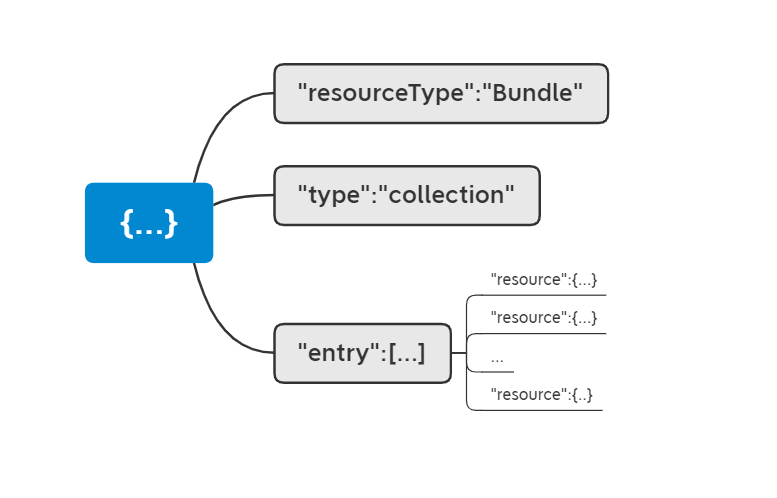 Рисунок 3. Структура ответа метода $getexaminationsinfoОписание ресурсов, входящих в состав BundleParametersРесурс Parameters предназначен для передачи информации о медицинском осмотре.В Таблице 3 представлено описание параметров ресурса Parameters. Параметры, которые не используются в информационном обмене, в таблице не указаны.Таблица 3 - Параметры ресурса ParametersЗапросPOST http://base//api/appointment/examination/fhir/$getexaminationsinfoAuthorization: N3[пробел][GUID системы]ContractVersion: 1.0.0Content-type: application/jsonProcessid: c58dbff8-36fb-41fe-a7f3-25184f211295{    "resourceType": "Parameters",    "parameter": [{            "name": "organizationId",            "valueString": "154" //Идентификатор ЛПУ из справочника «ЛПУ» Интеграционной платформы. Обязательный параметр        }, {            "name": "patientId",            "valueString": "8928" //Идентификатор пациента в МИС МО. Обязательный параметр        }, {            "name": "medicalExaminationType", //Тип медицинского осмотра (OID 1.2.643.2.69.1.1.1.106) - необязательный параметр. Возможные значения: "1" – 1 этап диспансеризации "2" -  профилактический ежегодный медицинский осмотр взрослого населения "3" - профилактический медицинский осмотр несовершеннолетних "4" - медицинский осмотр по диспансерному учету            "valueCodeableConcept": {                "coding": [{                        "system": "urn:oid:1.2.643.2.69.1.1.1.106",                        "code": "1" //Тип медицинского осмотра - 1 этап диспансеризации                    }, {                        "system": "urn:oid:1.2.643.2.69.1.1.1.106",                        "code": "2" //Тип медицинского осмотра - профилактический ежегодный медицинский осмотр взрослого населения                    }, {                        "system": "urn:oid:1.2.643.2.69.1.1.1.106",                        "code": "3" //Тип медицинского осмотра - профилактический медицинский осмотр несовершеннолетних                    }, {                        "system": "urn:oid:1.2.643.2.69.1.1.1.106",                        "code": "4" //Тип медицинского осмотра - медицинский осмотр по диспансерному учету                    }                ]            }        }    ]}ОтветПример ответа метода (без ошибок):{    "resourceType": "Bundle",    "type": "collection",    "entry": [{            "fullUrl": "Parameters/b2ba51ec-0661-4f3d-85ff-b33d4c86687a",            "resource": {                "resourceType": "Parameters",                "id": "b2ba51ec-0661-4f3d-85ff-b33d4c86687a",                "parameter": [{                        "name": "medicalExaminationId",                        "valueString": "d3fbb751-01e2-4cbc-ad31-82d45ec5ff94" //Идентификатор медицинского осмотра пациента из соответствующего справочника целевой МИС. Параметр должен присутствовать при значении medicalExaminationStatus = 1, 3, 4, 5, 6, 8, 9, 10, 11, 12 и должен отсутствовать при других значениях medicalExaminationStatus                    }, {                        "name": "medicalExaminationType",                        "valueString": "3" //Тип медицинского осмотра (OID 1.2.643.2.69.1.1.1.106) Обязательный параметр                    }, {                        "name": "medicalExaminationStatus",                        "valueString": "4" //Статусы медицинских осмотров (OID 1.2.643.2.69.1.1.1.136) Обязательный параметр. Возможные значения: 1 – доступен для записи 2 – недоступен (например, по возрасту) 3 – проведен 4 – включен в календарный план  5 - забронировано время на оказание медицинских услуг 6 – пациент записан на медицинский осмотр 7 – отсутствуют сведения о прохождении медицинского осмотра 8 - медицинский осмотр не завершен 9 - запись на медицинский осмотр отменена по инициативе МО 10 - запись на медицинский осмотр отменена по инициативе пациента 11 - пациент не явился на медицинский осмотр 12 - запись на медицинский осмотр изменена по инициативе МО                    }, {                        "name": "agePeriodStart",                        "valueString": "120" //Начало возрастного периода, для которого предусмотрено прохождение медицинского осмотра (указывается в месяцах). Необязательный параметр                    }, {                        "name": "isQuestionnaireFilled",                        "valueString": "false" //Признак наличия заполненной анкеты. Обязателен для medicalExaminationType = 1 и 2 и необязателен для других значений medicalExaminationType                    }, {                        "name": "averageDuration",                        "valueString": "300" //Средняя продолжительность прохождения медицинского осмотра (в минутах). Необязательный параметр                    }, {                        "name": "examinationStartDate",                        "valueDateTime": "2021-12-15T00:00:00+03:00" //Дата и время начала проведения медицинского осмотра. Параметр должен присутствовать при значении medicalExaminationStatus = 3, 4, 5, 6, 8, 9, 10, 11, 12 и должен отсутствовать при других значениях medicalExaminationStatus                    }, {                        "name": "examinationLocation",                        "valueString": "1.2.643.5.1.13.13.12.2.13.838.0.347732" //Информация о месте проведения медицинского осмотра, если место проведения медицинского осмотра отличается от основной СП МО. Необязательный параметр. Параметр может присутствовать при значении medicalExaminationStatus = 3, 4, 5, 6, 8, 9, 10, 11, 12 и должен отсутствовать при других значениях medicalExaminationStatus. Значение OID из справочника «ФРМО. Справочник структурных подразделений» 1.2.643.5.1.13.13.99.2.114 или справочника «ФРМО. Справочник отделений и кабинетов» 1.2.643.5.1.13.13.99.2.115                    }                ]            }        }    ]}Пример ответа метода (с ошибкой):{   "resourceType":"OperationOutcome",   "issue":[      {         "severity":"error",         "code":"invalid",         "details":{            "coding":[               {                  "system":"urn:oid:1.2.643.2.69.1.1.1.166",                  "code":"16",                  "display":"МИС медицинской организации передала некорректные данные"               }            ]         }      }   ]}Передача данных о заполненной анкете по медицинскому осмотру ($sendquestioning)Данный метод используется для передачи в целевую МО данных заполненной пациентом анкеты в рамках медицинского осмотра.Для вызова метода необходимо указывать URL в формате [base]/api/appointment/examination/fhir/$sendquestioning.Подробное описание используемой в данном методе возможности Custom Operation в рамках FHIR приведено по следующей ссылке: https://hl7.org/fhir/operations.html (ссылка с описанием используемой возможности Custom Operation в рамках FHIR носит только информативный характер и используется с целью ознакомления).На Рисунке 4 представлена схема информационного взаимодействия в рамках метода «Передача данных о заполненной анкете по медицинскому осмотру ($sendquestioning)».Рисунок 4. Схема информационного взаимодействия в рамках метода «Передача данных о заполненной анкете по медицинскому осмотру ($sendquestioning)»Описание схемы:Клиент СЗПВ отправляет запрос метода «Передача данных о заполненной анкете по медицинскому осмотру ($sendquestioning)» в СЗПВ. Состав параметров запроса представлен в Таблице 4.СЗПВ отправляет запрос метода «Передача данных о заполненной анкете по медицинскому осмотру ($sendquestioning)» в целевое ЛПУ. Состав параметров запроса представлен в Таблице 4.Целевое ЛПУ передает ответ метода «Передача данных о заполненной анкете по медицинскому осмотру ($sendquestioning)» в СЗПВ. Состав выходных данных ответа метода представлен в разделе 4.3.2.СЗПВ передает ответ метода «Передача данных о заполненной анкете по медицинскому осмотру ($sendquestioning)» клиенту СЗПВ. Состав выходных данных ответа метода представлен в разделе 4.3.2.Описание параметров запросаВ Таблице 4 представлено описание параметров запроса метода $sendquestioning.Таблица 4 – Описание параметров запроса метода $sendquestioningОписание выходных данныхВ ответе метода от целевой МО передается информация об успешной или неуспешной передаче данных о заполненной анкете по медицинскому осмотру.В случае успешной передачи данных о заполненной анкете по медицинскому осмотру, в ответе метода передаётся ресурс OperationOutcome в формате «All OK» (пример ответа метода для успешной операции приведен в разделе 4.3.2).В случае неуспешной передачи данных о заполненной анкете по медицинскому осмотру, в ответе метода передаётся ресурс OperationOutcome с указанием кода и текста ошибки (пример ответа метода для неуспешной операции приведен в разделе 4.3.2).ЗапросPOST http://base//api/appointment/examination/fhir/$sendquestioningAuthorization: N3[пробел][GUID системы]ContractVersion: 1.0.0Content-type: application/jsonProcessid: c58dbff8-36fb-41fe-a7f3-25184f211295{    "resourceType": "Parameters",    "parameter": [{            "name": "organizationId",            "valueString": "154" //Идентификатор ЛПУ из справочника «ЛПУ» Интеграционной платформы. Обязательный параметр        }, {            "name": "patientId",            "valueString": "8928" //Идентификатор пациента в МИС МО. Обязательный параметр        }, {            "name": "medicalExaminationId",            "valueString": "d3fbb751-01e2-4cbc-ad31-82d45ec5ff94" //Идентификатор медицинского осмотра пациента из соответствующего справочника целевой МИС. Обязательный параметр        }, {            "name": "questionnaireResponse",            "resource": {                "resourceType": "QuestionnaireResponse",                "identifier": {                    "system": "urn:oid:1.2.643.2.69.1.1.1.107",                    "value": "1" //Тип анкеты OID 1.2.643.2.69.1.1.1.107 Возможные значения: 1 - Анкета для граждан в возрасте до 65 лет 2 - Анкета для граждан в возрасте после 65 лет                },                "status": "completed", //Статус заполнения анкеты                "item": [{                        "linkId": "FTO65_Q1.1", //Код вопроса                        "answer": [{                                "valueString": "Да" //Значение ответа (массив)                            }                        ]                    }, {                        "linkId": "FTO65_Q1.1.1",                        "answer": [{                                "valueString": "Нет"                            }                        ]                    }, {                        "linkId": "FTO65_Q1.2",                        "answer": [{                                "valueString": "Нет"                            }                        ]                    }, {                        "linkId": "FTO65_Q1.3",                        "answer": [{                                "valueString": "Нет"                            }                        ]                    }, {                        "linkId": "FTO65_Q1.4",                        "answer": [{                                "valueString": "Нет"                            }                        ]                    }, {                        "linkId": "FTO65_Q1.5",                        "answer": [{                                "valueString": "Нет"                            }                        ]                    }, {                        "linkId": "FTO65_Q1.6",                        "answer": [{                                "valueString": "Да"                            }                        ]                    }, {                        "linkId": "FTO65_Q1.6.1",                        "answer": [{                                "valueString": "Нет"                            }                        ]                    }, {                        "linkId": "FTO65_Q1.7",                        "answer": [{                                "valueString": "Нет"                            }                        ]                    }, {                        "linkId": "FTO65_Q1.8",                        "answer": [{                                "valueString": "Нет"                            }                        ]                    }, {                        "linkId": "FTO65_Q1.9",                        "answer": [{                                "valueString": "Нет"                            }                        ]                    }, {                        "linkId": "FTO65_Q1.10",                        "answer": [{                                "valueString": "Да"                            }                        ]                    }, {                        "linkId": "FTO65_Q1.10.1",                        "answer": [{                                "valueString": "Да"                            }                        ]                    }, {                        "linkId": "FTO65_Q2",                        "answer": [{                                "valueString": "Нет"                            }                        ]                    }, {                        "linkId": "FTO65_Q3",                        "answer": [{                                "valueString": "Да"                            }                        ]                    }, {                        "linkId": "FTO65_Q4",                        "answer": [{                                "valueString": "Да"                            }                        ]                    }, {                        "linkId": "FTO65_Q5",                        "answer": [{                                "valueString": "Да"                            }                        ]                    }, {                        "linkId": "FTO65_Q5.1",                        "answer": [{                                "valueString": "FTO65_Q5.1_A1"                            }, {                                "valueString": "FTO65_Q5.1_A8"                            }                        ]                    }, {                        "linkId": "FTO65_Q6",                        "answer": [{                                "valueString": "Да"                            }                        ]                    }, {                        "linkId": "FTO65_Q6.1",                        "answer": [{                                "valueString": "Нет"                            }                        ]                    }, {                        "linkId": "FTO65_Q7",                        "answer": [{                                "valueString": "Нет"                            }                        ]                    }, {                        "linkId": "FTO65_Q8",                        "answer": [{                                "valueString": "Нет"                            }                        ]                    }, {                        "linkId": "FTO65_Q9",                        "answer": [{                                "valueString": "Нет"                            }                        ]                    }, {                        "linkId": "FTO65_Q10",                        "answer": [{                                "valueString": "Нет"                            }                        ]                    }, {                        "linkId": "FTO65_Q11",                        "answer": [{                                "valueString": "Нет"                            }                        ]                    }, {                        "linkId": "FTO65_Q12",                        "answer": [{                                "valueString": "Нет"                            }                        ]                    }, {                        "linkId": "FTO65_Q13",                        "answer": [{                                "valueString": "Нет"                            }                        ]                    }, {                        "linkId": "FTO65_Q14",                        "answer": [{                                "valueString": "Нет"                            }                        ]                    }, {                        "linkId": "FTO65_Q15",                        "answer": [{                                "valueString": "Нет"                            }                        ]                    }, {                        "linkId": "FTO65_Q16",                        "answer": [{                                "valueString": "Да"                            }                        ]                    }, {                        "linkId": "FTO65_Q17",                        "answer": [{                                "valueString": "Да"                            }                        ]                    }, {                        "linkId": "FTO65_Q18",                        "answer": [{                                "valueString": "Да"                            }                        ]                    }, {                        "linkId": "FTO65_Q18.1",                        "answer": [{                                "valueString": "10"                            }                        ]                    }, {                        "linkId": "FTO65_Q19",                        "answer": [{                                "valueString": "FTO65_Q19_A2"                            }                        ]                    }, {                        "linkId": "FTO65_Q20",                        "answer": [{                                "valueString": "Да"                            }                        ]                    }, {                        "linkId": "FTO65_Q21",                        "answer": [{                                "valueString": "Нет"                            }                        ]                    }, {                        "linkId": "FTO65_Q22",                        "answer": [{                                "valueString": "Нет"                            }                        ]                    }, {                        "linkId": "FTO65_Q23",                        "answer": [{                                "valueString": "FTO65_Q23_A3"                            }                        ]                    }, {                        "linkId": "FTO65_Q24",                        "answer": [{                                "valueString": "FTO65_Q24_A2"                            }                        ]                    }, {                        "linkId": "FTO65_Q25",                        "answer": [{                                "valueString": "FTO65_Q25_A1"                            }                        ]                    }, {                        "linkId": "FTO65_Q26",                        "answer": [{                                "valueString": "Нет"                            }                        ]                    }                ]            }        }    ]}ОтветПример ответа метода (без ошибок):{   "resourceType":"OperationOutcome",   "id":"allok",   "issue":[      {         "severity":"information",         "code":"informational",         "details":{            "text":"All OK"         }      }   ]}Пример ответа метода (с ошибкой):{   "resourceType":"OperationOutcome",   "issue":[      {         "severity":"error",         "code":"invalid",         "details":{            "coding":[               {                  "system":"urn:oid:1.2.643.2.69.1.1.1.166",                  "code":"16",                  "display":"МИС медицинской организации передала некорректные данные"               }            ]         }      }   ]}Получение плана медицинского осмотра ($getplan)Данный метод используется для получения в целевой МО плана прохождения медицинского осмотра, в том числе перечня медицинских услуг, доступных пациенту в рамках медицинского осмотра, и их текущего статуса.Для вызова метода необходимо указывать URL в формате [base]/api/appointment/examination/fhir/$getplan.Подробное описание используемой в данном методе возможности Custom Operation в рамках FHIR приведено по следующей ссылке: http://fhir-ru.github.io/operations.html (ссылка с описанием используемой возможности Custom Operation в рамках FHIR носит только информативный характер и используется с целью ознакомления).На Рисунке 5 представлена схема информационного взаимодействия в рамках метода «Получение плана медицинского осмотра ($getplan)».Рисунок 5. Схема информационного взаимодействия в рамках метода «Получение плана медицинского осмотра ($getplan)»Описание схемы:Клиент СЗПВ отправляет запрос метода «Получение плана медицинского осмотра ($getplan)» в СЗПВ. Состав параметров запроса представлен в Таблице 5.СЗПВ отправляет запрос метода «Получение плана медицинского осмотра ($getplan)» в целевое ЛПУ. Состав параметров запроса представлен в Таблице 5.Целевое ЛПУ передает ответ метода «Получение плана медицинского осмотра ($getplan)» в СЗПВ. Состав выходных данных ответа метода представлен в разделе 4.4.2.СЗПВ передает ответ метода «Получение плана медицинского осмотра ($getplan)» клиенту СЗПВ. Состав выходных данных ответа метода представлен в разделе 4.4.2.Описание параметров запросаВ Таблице 5 представлено описание параметров запроса метода $getplan.Таблица 5 – Описание параметров запроса метода $getplanОписание выходных данныхВ ответе метода от целевой МО передается информация о плане медицинского осмотра, включая перечень медицинских услуг и информацию о бронировании/записи на данные услуги в формате Bundle типа collection. FHIR-ресурс Bundle используется для передачи набора ресурсов.В Bundle обязательно должен передаваться ресурс Parameters с описанием медицинского осмотра и ресурсы HealthcareService по количеству медицинских услуг в рамках данного медицинского осмотра. В случае, если на медицинскую услугу произведена бронь/запись, то по HealthcareService передаются ресурсы Schedule, Location (запись производится именно на кабинет; возможности записи на медицинского работника в рамках услуги «Запись на медицинские осмотры» нет), Appointment, Organization как участник информационного обмена, осуществившего запись на приём. Дополнительно в привязке к данной медицинской услуге может передаваться информация о медицинском работнике (PractitionerRole и Practitioner). В случае, если бронь/запись была оформлена на конкретный талон, то передается ресурс Slot в привязке к данной медицинской услуге; если услуга предоставляется в порядке живой очереди, то передается ресурс Slot не передается.В случае, если в ресурсе передаётся ссылка на другой ресурс (кроме Organization как описание МО и Patient), то данный ресурс должен присутствовать в передаваемом Bundle.В рамках Bundle для каждого ресурса необходимо передавать параметр fullUrl в следующем формате:"fullUrl": "[Тип ресурса]/[id ресурса]"например, "fullUrl": "PractitionerRole/31f34a1f-2984-43cc-b2c1-33cd077370de".Перечень ресурсов, передаваемых в рамках Bundle, и их описание представлено в Таблице 6.Таблица 6 – Описание ресурсов, входящих в состав BundleСхема структуры Bundle приведена на Рисунке 6.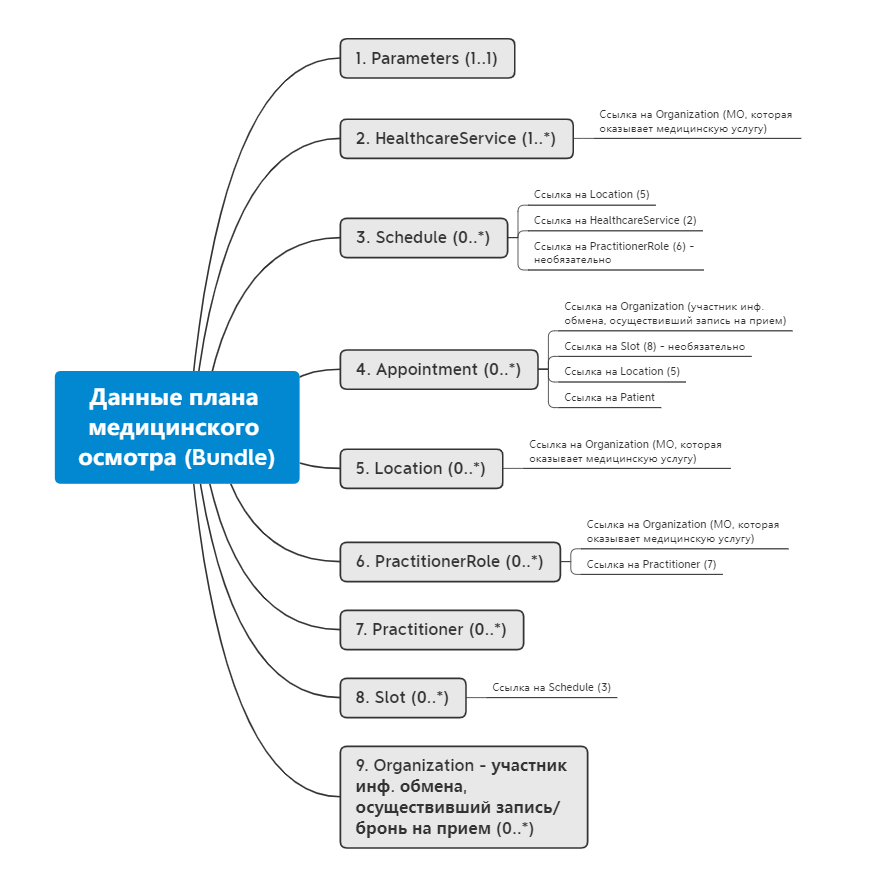 Рисунок 6. Структура BundleСтруктура ответа метода $getplan представлена на Рисунке 7.Рисунок 7. Структура ответа метода $getplanОписание ресурсов, входящих в состав BundleParametersРесурс Parameters предназначен для передачи информации о медицинском осмотре.В Таблице 7 представлено описание параметров ресурса Parameters. Параметры, которые не используются в информационном обмене, в таблице не указаны.Таблица 7 - Параметры ресурса ParametersHealthcareServiceРесурс HealthcareService предназначен для передачи информации о медицинской услуге в рамках медицинского осмотраВ Таблице 8 представлено описание параметров ресурса HealthcareService. Параметры, которые не используются в информационном обмене, в таблице не указаны.Таблица 8 - Параметры ресурса HealthcareServiceScheduleРесурс Schedule предназначен для передачи данных о расписании медицинского ресурса.В Таблице 9 представлено описание параметров ресурса Schedule. Параметры, которые не используются в информационном обмене, в таблице не указаны.Таблица 9 - Параметры ресурса ScheduleAppointmentРесурс Appointment предназначен для передачи данных о брони/записи на приём.В Таблице 10 представлено описание параметров ресурса Appointment. Параметры, которые не используются в информационном обмене, в таблице не указаны.Таблица 10 - Параметры ресурса AppointmentLocationРесурс Location предназначен для передачи данных о кабинете МО (как о самостоятельном медицинском ресурсе, талон в расписании которого необходимо занять для получения медицинской услуги).В Таблице 11 представлено описание параметров ресурса Location для передачи данных с описанием кабинета МО (как о самостоятельном медицинском ресурсе, талон в расписании которого необходимо занять для получения медицинской услуги). Параметры, которые не используются в информационном обмене, в таблице не указаны.Таблица 11 - Параметры ресурса Location (описание кабинета МО)PractitionerRoleРесурс PractitionerRole предназначен для передачи данных о медицинском работнике в привязке к МО.В Таблице 12 представлено описание параметров ресурса PractitionerRole. Параметры, которые не используются в информационном обмене, в таблице не указаны.Таблица 12 - Параметры ресурса PractitionerRolePractitionerРесурс Practitioner предназначен для передачи данных о медицинском работнике.В Таблице 13 представлено описание параметров ресурса Practitioner. Параметры, которые не используются в информационном обмене, в таблице не указаны.Таблица 13 - Параметры ресурса PractitionerSlotРесурс Slot предназначен для передачи данных о талоне (свободном временном интервале), по которому оформлена бронь/запись на медицинскую услугу.В Таблице 14 представлено описание параметров ресурса Slot. Параметры, которые не используются в информационном обмене, в таблице не указаны.Таблица 14 - Параметры ресурса SlotOrganizationРесурс Organization предназначен для передачи данных об участнике информационного обмена, осуществившего запись на приём.В Таблице 15 представлено описание параметров ресурса Organization. Параметры, которые не используются в информационном обмене, в таблице не указаны.Таблица 15 - Параметры ресурса OrganizationЗапросPOST http://base//api/appointment/examination/fhir/$getplanAuthorization: N3[пробел][GUID системы]ContractVersion: 1.0.0Content-type: application/jsonProcessid: c58dbff8-36fb-41fe-a7f3-25184f211295{   "resourceType":"Parameters",   "parameter":[      {         "name":"organizationId",         "valueString":"154" //Идентификатор ЛПУ из справочника «ЛПУ» Интеграционной платформы      },      {         "name":"patientId",         "valueString":"8928" //Идентификатор пациента в МИС МО      },      {         "name":"medicalExaminationId",         "valueString":"d3fbb751-01e2-4cbc-ad31-82d45ec5ff94" //Идентификатор медицинского осмотра пациента из соответствующего справочника целевой МИС      }   ]}ОтветПример ответа метода (без ошибок, до записи):{    "resourceType": "Bundle",    "type": "collection",    "entry": [{            "fullUrl": "Parameters/b2ba51ec-0661-4f3d-85ff-b33d4c86687a",            "resource": {                "resourceType": "Parameters",                "id": "b2ba51ec-0661-4f3d-85ff-b33d4c86687a",                "parameter": [{                        "name": "medicalExaminationId",                        "valueString": "d3fbb751-01e2-4cbc-ad31-82d45ec5ff94"                    }, {                        "name": "medicalExaminationType",                        "valueString": "3"                    }, {                        "name": "medicalExaminationStatus",                        "valueString": "4"                    }, {                        "name": "agePeriodStart",                        "valueString": "120"                    }, {                        "name": "isQuestionnaireFilled",                        "valueString": "false"                    }, {                        "name": "averageDuration",                        "valueString": "300"                    }, {                        "name": "examinationStartDate",                        "valueDateTime": "2021-12-15T00:00:00+03:00"                    }, {                        "name": "examinationLocation",                        "valueString": "1.2.643.5.1.13.13.12.2.13.838.0.347732"                    }                ]            }        }, {            "fullUrl": "HealthcareService/24df410f-6f0f-4010-97d7-9e9a3326ede7",            "resource": {                "resourceType": "HealthcareService",                "id": "24df410f-6f0f-4010-97d7-9e9a3326ede7",                "identifier": [{                        "system": "urn:oid:1.2.643.5.1.13.13.11.1070",                        "value": "A09.05.026"                    }, {                        "system": "urn:oid:1.2.643.5.1.13.13.11.1070",                        "value": "A09.05.023"                    }                ],                "providedBy": {                    "reference": "Organization/200"                },                "name": "Исследования крови",                "comment": "Забор крови производится натощак"            }        }, {            "fullUrl": "HealthcareService/53a58c8e-cd25-4eec-8b3b-a47b4c0fba6b",            "resource": {                "resourceType": "HealthcareService",                "id": "53a58c8e-cd25-4eec-8b3b-a47b4c0fba6b",                "identifier": [{                        "system": "urn:oid:1.2.643.5.1.13.13.11.1070",                        "value": "B04.047.002"                    }                ],                "providedBy": {                    "reference": "Organization/23"                },                "comment": "Прием терапевта осуществляется во 2-ом корпусе"            }        }    ]}Пример ответа метода (без ошибок, оформлена бронь):{    "resourceType": "Bundle",    "type": "collection",    "entry": [{            "fullUrl": "Parameters/b2ba51ec-0661-4f3d-85ff-b33d4c86687a",            "resource": {                "resourceType": "Parameters",                "id": "b2ba51ec-0661-4f3d-85ff-b33d4c86687a",                "parameter": [{                        "name": "medicalExaminationId",                        "valueString": "d3fbb751-01e2-4cbc-ad31-82d45ec5ff94"                    }, {                        "name": "medicalExaminationType",                        "valueString": "3"                    }, {                        "name": "medicalExaminationStatus",                        "valueString": "5"                    }, {                        "name": "agePeriodStart",                        "valueString": "120"                    }, {                        "name": "isQuestionnaireFilled",                        "valueString": "true"                    }, {                        "name": "averageDuration",                        "valueString": "300"                    }, {                        "name": "examinationStartDate",                        "valueDateTime": "2021-12-15T00:00:00+03:00"                    }, {                        "name": "examinationLocation",                        "valueString": "1.2.643.5.1.13.13.12.2.13.838.0.347732"                    }                ]            }        }, {            "fullUrl": "Schedule/d9feab49-b09b-42e4-8506-109896054311",            "resource": {                "resourceType": "Schedule",                "id": "d9feab49-b09b-42e4-8506-109896054311",                "identifier": [{                        "system": "urn:oid:1.2.643.5.1.13.2.7.100.5",                        "value": "771f0cdc-2e7f-4e3a-99b1-da68d2b196c8"                    }                ],                "actor": [{                        "reference": "Location/dd418188-f834-4bf9-a030-257f31eb2d5c"                    }, {                        "reference": "PractitionerRole/0cfabd28-647f-4340-abc0-4bab58e7e4e3"                    }, {                        "reference": "HealthcareService/24df410f-6f0f-4010-97d7-9e9a3326ede7"                    }                ]            }        }, {            "fullUrl": "HealthcareService/24df410f-6f0f-4010-97d7-9e9a3326ede7",            "resource": {                "resourceType": "HealthcareService",                "id": "24df410f-6f0f-4010-97d7-9e9a3326ede7",                "identifier": [{                        "system": "urn:oid:1.2.643.5.1.13.13.11.1070",                        "value": "A09.05.026"                    }, {                        "system": "urn:oid:1.2.643.5.1.13.13.11.1070",                        "value": "A09.05.023"                    }                ],                "providedBy": {                    "reference": "Organization/200"                },                "name": "Исследования крови",                "comment": "Забор крови производится натощак"            }        }, {            "fullUrl": "Appointment/f06b3013-68f6-489e-9224-fde2cba2d9f8",            "resource": {                "resourceType": "Appointment",                "id": "f06b3013-68f6-489e-9224-fde2cba2d9f8",                "identifier": [{                        "system": "urn:oid:1.2.643.5.1.13.2.7.100.5",                        "value": "4a3e6a4f-96d3-4d2e-bfa4-78363df7bb9f"                    }                ],                "status": "pending",                "appointmentType": {                    "coding": [{                            "system": "urn:oid:1.2.643.2.69.1.1.1.226",                            "code": "5"                        }                    ]                },                "supportingInformation": [{                        "reference": "Organization/b7144918-e3e3-44c5-a0f9-807c41deaeb5"                    }                ],                "start": "2021-12-15T09:15:00Z",                "end": "2021-12-15T09:50:00Z",                "created": "2021-11-03T11:00:00Z",                "participant": [{                        "actor": {                            "reference": "Patient/175a0232-ab41-4a9c-9258-3faa02d27f03"                        },                        "status": "accepted"                    }, {                        "actor": {                            "reference": "Location/dd418188-f834-4bf9-a030-257f31eb2d5c"                        },                        "status": "accepted"                    }                ]            }        }, {            "fullUrl": "Location/dd418188-f834-4bf9-a030-257f31eb2d5c",            "resource": {                "resourceType": "Location",                "id": "dd418188-f834-4bf9-a030-257f31eb2d5c",                "extension": [{                        "url": "https://portal.egisz.rosminzdrav.ru/materials/541:Age_Group",                        "valueCodeableConcept": {                            "coding": [{                                    "system": "urn:oid:1.2.643.2.69.1.1.1.223",                                    "code": "1"                                }, {                                    "system": "urn:oid:1.2.643.2.69.1.1.1.223",                                    "code": "3"                                }                            ]                        }                    }                ],                "identifier": [{                        "system": "urn:oid:1.2.643.5.1.13.2.7.100.5",                        "value": "93760"                    }, {                        "system": "urn:oid:1.2.643.5.1.13.13.99.2.115",                        "value": "1.2.643.5.1.13.13.12.2.99.9204.0.340170.284350"                    }                ],                "name": "Кабинет №10",                "physicalType": {                    "coding": [{                            "system": "http://terminology.hl7.org/CodeSystem/location-physical-type",                            "code": "ro",                            "display": "Room"                        }                    ]                },                "managingOrganization": {                    "reference": "Organization/200"                }            }        }, {            "fullUrl": "PractitionerRole/0cfabd28-647f-4340-abc0-4bab58e7e4e3",            "resource": {                "resourceType": "PractitionerRole",                "id": "0cfabd28-647f-4340-abc0-4bab58e7e4e3",                "extension": [{                        "url": "https://portal.egisz.rosminzdrav.ru/materials/541:Age_Group",                        "valueCodeableConcept": {                            "coding": [{                                    "system": "urn:oid:1.2.643.2.69.1.1.1.223",                                    "code": "1"                                }, {                                    "system": "urn:oid:1.2.643.2.69.1.1.1.223",                                    "code": "3"                                }                            ]                        }                    }                ],                "identifier": [{                        "system": "urn:oid:1.2.643.5.1.13.2.7.100.5",                        "value": "957463636"                    }                ],                "practitioner": {                    "reference": "Practitioner/4b646537-170b-4b94-9eef-55f29296defb"                },                "organization": {                    "reference": "Organization/200"                },                "code": [{                        "coding": [{                                "system": "urn:oid:1.2.643.5.1.13.13.11.1102",                                "code": "33"                            }, {                                "system": "urn:oid:1.2.643.5.1.13.13.11.1102.2",                                "code": "33"                            }, {                                "system": "urn:oid:1.2.643.2.69.1.1.1.219",                                "code": "33"                            }                        ]                    }                ],                "specialty": [{                        "coding": [{                                "system": "urn:oid:1.2.643.5.1.13.13.11.1066",                                "code": "32"                            }, {                                "system": "urn:oid:1.2.643.2.69.1.1.1.220",                                "code": "32"                            }                        ],                        "text": "Приём инфекционистов осуществляется на 2-ом этаже корпуса"                    }                ],                "healthcareService": [{                        "reference": "HealthcareService/24df410f-6f0f-4010-97d7-9e9a3326ede7"                    }                ],                "availabilityExceptions": "Отпуск с 01.05.2021 по 14.05.2021"            }        }, {            "fullUrl": "Practitioner/4b646537-170b-4b94-9eef-55f29296defb",            "resource": {                "resourceType": "Practitioner",                "id": "4b646537-170b-4b94-9eef-55f29296defb",                "identifier": [{                        "system": "urn:oid:1.2.643.5.1.13.2.7.100.5",                        "value": "IdDoctorMIS909"                    }, {                        "system": "urn:oid:1.2.643.2.69.1.1.1.6.223",                        "value": "12345678901"                    }                ],                "name": [{                        "family": "Сидоров",                        "given": [                            "Михаил",                            "Сидорович"                        ]                    }                ]            }        }, {            "fullUrl": "Organization/b7144918-e3e3-44c5-a0f9-807c41deaeb5",            "resource": {                "resourceType": "Organization",                "id": "b7144918-e3e3-44c5-a0f9-807c41deaeb5",                "identifier": [{                        "system": "urn:oid:1.2.643.2.69.1.2.113",                        "value": "08274ceb-d3da-4e4a-af74-ae2689a9bfcd"                    }                ],                "type": [{                        "coding": [{                                "system": "urn:oid:1.2.643.2.69.1.1.1.115",                                "code": "6"                            }                        ]                    }                ]            }        }, {            "fullUrl": "Schedule/107723ac-098f-4483-8579-6de946eb74bf",            "resource": {                "resourceType": "Schedule",                "id": "107723ac-098f-4483-8579-6de946eb74bf",                "identifier": [{                        "system": "urn:oid:1.2.643.5.1.13.2.7.100.5",                        "value": "84f2510e-7a63-41fb-aed6-6c2ac2abc93f"                    }                ],                "actor": [{                        "reference": "Location/3619c8e0-6ee2-4f56-833a-32e30cc6beba"                    }, {                        "reference": "HealthcareService/53a58c8e-cd25-4eec-8b3b-a47b4c0fba6b"                    }                ]            },            "request": {                "method": "POST",                "url": "Schedule"            }        }, {            "fullUrl": "HealthcareService/53a58c8e-cd25-4eec-8b3b-a47b4c0fba6b",            "resource": {                "resourceType": "HealthcareService",                "id": "53a58c8e-cd25-4eec-8b3b-a47b4c0fba6b",                "identifier": [{                        "system": "urn:oid:1.2.643.5.1.13.13.11.1070",                        "value": "B04.047.002"                    }                ],                "providedBy": {                    "reference": "Organization/23"                },                "comment": "Прием терапевта осуществляется во 2-ом корпусе"            }        }, {            "fullUrl": "Appointment/0c997cb6-a922-4848-b9a4-894dc22760a4",            "resource": {                "resourceType": "Appointment",                "id": "0c997cb6-a922-4848-b9a4-894dc22760a4",                "identifier": [{                        "system": "urn:oid:1.2.643.5.1.13.2.7.100.5",                        "value": "dfc11413-c5ef-453d-815a-3601796d4f75"                    }                ],                "status": "pending",                "appointmentType": {                    "coding": [{                            "system": "urn:oid:1.2.643.2.69.1.1.1.226",                            "code": "5"                        }                    ]                },                "supportingInformation": [{                        "reference": "Organization/b7144918-e3e3-44c5-a0f9-807c41deaeb5"                    }                ],                "start": "2021-12-15T11:15:00Z",                "end": "2021-12-15T11:30:00Z",                "slot": [{                        "reference": "Slot/e6527afa-7d45-4df3-b0cc-b98a6b6751c4"                    }                ],                "created": "2021-11-03T11:00:00Z",                "participant": [{                        "actor": {                            "reference": "Patient/175a0232-ab41-4a9c-9258-3faa02d27f03"                        },                        "status": "accepted"                    }, {                        "actor": {                            "reference": "Location/3619c8e0-6ee2-4f56-833a-32e30cc6beba"                        },                        "status": "accepted"                    }                ]            }        }, {            "fullUrl": "Location/3619c8e0-6ee2-4f56-833a-32e30cc6beba",            "resource": {                "resourceType": "Location",                "id": "3619c8e0-6ee2-4f56-833a-32e30cc6beba",                "extension": [{                        "url": "https://portal.egisz.rosminzdrav.ru/materials/541:Age_Group",                        "valueCodeableConcept": {                            "coding": [{                                    "system": "urn:oid:1.2.643.2.69.1.1.1.223",                                    "code": "1"                                }, {                                    "system": "urn:oid:1.2.643.2.69.1.1.1.223",                                    "code": "3"                                }                            ]                        }                    }                ],                "identifier": [{                        "system": "urn:oid:1.2.643.5.1.13.2.7.100.5",                        "value": "93761"                    }, {                        "system": "urn:oid:1.2.643.5.1.13.13.99.2.115",                        "value": "1.2.643.5.1.13.13.12.2.99.9204.0.340170.284350"                    }                ],                "name": "Кабинет №11",                "physicalType": {                    "coding": [{                            "system": "http://terminology.hl7.org/CodeSystem/location-physical-type",                            "code": "ro",                            "display": "Room"                        }                    ]                },                "managingOrganization": {                    "reference": "Organization/23"                }            }        }, {            "fullUrl": "Slot/e6527afa-7d45-4df3-b0cc-b98a6b6751c4",            "resource": {                "resourceType": "Slot",                "id": "e6527afa-7d45-4df3-b0cc-b98a6b6751c4",                "identifier": [{                        "system": "urn:oid:1.2.643.5.1.13.2.7.100.5",                        "value": "661f0cdc-2e7f-4e3a-99b1-da68d2b196c6"                    }                ],                "schedule": {                    "reference": "Schedule/d9feab49-b09b-42e4-8506-109896054311"                },                "status": "busy",                "start": "2021-12-15T11:15:00Z",                "end": "2021-12-15T11:30:00Z",                "comment": "7"            }        }    ]}Пример ответа метода (без ошибок, оформлена запись):{    "resourceType": "Bundle",    "type": "collection",    "entry": [{            "fullUrl": "Parameters/b2ba51ec-0661-4f3d-85ff-b33d4c86687a",            "resource": {                "resourceType": "Parameters",                "id": "b2ba51ec-0661-4f3d-85ff-b33d4c86687a",                "parameter": [{                        "name": "medicalExaminationId",                        "valueString": "d3fbb751-01e2-4cbc-ad31-82d45ec5ff94"                    }, {                        "name": "medicalExaminationType",                        "valueString": "3"                    }, {                        "name": "medicalExaminationStatus",                        "valueString": "4"                    }, {                        "name": "agePeriodStart",                        "valueString": "120"                    }, {                        "name": "isQuestionnaireFilled",                        "valueString": "true"                    }, {                        "name": "averageDuration",                        "valueString": "300"                    }, {                        "name": "examinationStartDate",                        "valueDateTime": "2021-12-15T00:00:00+03:00"                    }, {                        "name": "examinationLocation",                        "valueString": "1.2.643.5.1.13.13.12.2.13.838.0.347732"                    }                ]            }        }, {            "fullUrl": "Schedule/d9feab49-b09b-42e4-8506-109896054311",            "resource": {                "resourceType": "Schedule",                "id": "d9feab49-b09b-42e4-8506-109896054311",                "identifier": [{                        "system": "urn:oid:1.2.643.5.1.13.2.7.100.5",                        "value": "771f0cdc-2e7f-4e3a-99b1-da68d2b196c8"                    }                ],                "actor": [{                        "reference": "Location/dd418188-f834-4bf9-a030-257f31eb2d5c"                    }, {                        "reference": "PractitionerRole/0cfabd28-647f-4340-abc0-4bab58e7e4e3"                    }, {                        "reference": "HealthcareService/24df410f-6f0f-4010-97d7-9e9a3326ede7"                    }                ]            }        }, {            "fullUrl": "HealthcareService/24df410f-6f0f-4010-97d7-9e9a3326ede7",            "resource": {                "resourceType": "HealthcareService",                "id": "24df410f-6f0f-4010-97d7-9e9a3326ede7",                "identifier": [{                        "system": "urn:oid:1.2.643.5.1.13.13.11.1070",                        "value": "A09.05.026"                    }, {                        "system": "urn:oid:1.2.643.5.1.13.13.11.1070",                        "value": "A09.05.023"                    }                ],                "providedBy": {                    "reference": "Organization/200"                },                "name": "Исследования крови",                "comment": "Забор крови производится натощак"            }        }, {            "fullUrl": "Appointment/f06b3013-68f6-489e-9224-fde2cba2d9f8",            "resource": {                "resourceType": "Appointment",                "id": "f06b3013-68f6-489e-9224-fde2cba2d9f8",                "identifier": [{                        "system": "urn:oid:1.2.643.5.1.13.2.7.100.5",                        "value": "4a3e6a4f-96d3-4d2e-bfa4-78363df7bb9f"                    }                ],                "status": "booked",                "appointmentType": {                    "coding": [{                            "system": "urn:oid:1.2.643.2.69.1.1.1.226",                            "code": "5"                        }                    ]                },                "supportingInformation": [{                        "reference": "Organization/b7144918-e3e3-44c5-a0f9-807c41deaeb5"                    }                ],                "start": "2021-12-15T09:15:00Z",                "end": "2021-12-15T09:50:00Z",                "created": "2021-11-03T11:00:00Z",                "participant": [{                        "actor": {                            "reference": "Patient/175a0232-ab41-4a9c-9258-3faa02d27f03"                        },                        "status": "accepted"                    }, {                        "actor": {                            "reference": "Location/dd418188-f834-4bf9-a030-257f31eb2d5c"                        },                        "status": "accepted"                    }                ]            }        }, {            "fullUrl": "Location/dd418188-f834-4bf9-a030-257f31eb2d5c",            "resource": {                "resourceType": "Location",                "id": "dd418188-f834-4bf9-a030-257f31eb2d5c",                "extension": [{                        "url": "https://portal.egisz.rosminzdrav.ru/materials/541:Age_Group",                        "valueCodeableConcept": {                            "coding": [{                                    "system": "urn:oid:1.2.643.2.69.1.1.1.223",                                    "code": "1"                                }, {                                    "system": "urn:oid:1.2.643.2.69.1.1.1.223",                                    "code": "3"                                }                            ]                        }                    }                ],                "identifier": [{                        "system": "urn:oid:1.2.643.5.1.13.2.7.100.5",                        "value": "93760"                    }, {                        "system": "urn:oid:1.2.643.5.1.13.13.99.2.115",                        "value": "1.2.643.5.1.13.13.12.2.99.9204.0.340170.284350"                    }                ],                "name": "Кабинет №10",                "physicalType": {                    "coding": [{                            "system": "http://terminology.hl7.org/CodeSystem/location-physical-type",                            "code": "ro",                            "display": "Room"                        }                    ]                },                "managingOrganization": {                    "reference": "Organization/200"                }            }        }, {            "fullUrl": "PractitionerRole/0cfabd28-647f-4340-abc0-4bab58e7e4e3",            "resource": {                "resourceType": "PractitionerRole",                "id": "0cfabd28-647f-4340-abc0-4bab58e7e4e3",                "extension": [{                        "url": "https://portal.egisz.rosminzdrav.ru/materials/541:Age_Group",                        "valueCodeableConcept": {                            "coding": [{                                    "system": "urn:oid:1.2.643.2.69.1.1.1.223",                                    "code": "1"                                }, {                                    "system": "urn:oid:1.2.643.2.69.1.1.1.223",                                    "code": "3"                                }                            ]                        }                    }                ],                "identifier": [{                        "system": "urn:oid:1.2.643.5.1.13.2.7.100.5",                        "value": "957463636"                    }                ],                "practitioner": {                    "reference": "Practitioner/4b646537-170b-4b94-9eef-55f29296defb"                },                "organization": {                    "reference": "Organization/200"                },                "code": [{                        "coding": [{                                "system": "urn:oid:1.2.643.5.1.13.13.11.1102",                                "code": "33"                            }, {                                "system": "urn:oid:1.2.643.5.1.13.13.11.1102.2",                                "code": "33"                            }, {                                "system": "urn:oid:1.2.643.2.69.1.1.1.219",                                "code": "33"                            }                        ]                    }                ],                "specialty": [{                        "coding": [{                                "system": "urn:oid:1.2.643.5.1.13.13.11.1066",                                "code": "32"                            }, {                                "system": "urn:oid:1.2.643.2.69.1.1.1.220",                                "code": "32"                            }                        ],                        "text": "Приём инфекционистов осуществляется на 2-ом этаже корпуса"                    }                ],                "healthcareService": [{                        "reference": "HealthcareService/24df410f-6f0f-4010-97d7-9e9a3326ede7"                    }                ],                "availabilityExceptions": "Отпуск с 01.05.2021 по 14.05.2021"            }        }, {            "fullUrl": "Practitioner/4b646537-170b-4b94-9eef-55f29296defb",            "resource": {                "resourceType": "Practitioner",                "id": "4b646537-170b-4b94-9eef-55f29296defb",                "identifier": [{                        "system": "urn:oid:1.2.643.5.1.13.2.7.100.5",                        "value": "IdDoctorMIS909"                    }, {                        "system": "urn:oid:1.2.643.2.69.1.1.1.6.223",                        "value": "12345678901"                    }                ],                "name": [{                        "family": "Сидоров",                        "given": [                            "Михаил",                            "Сидорович"                        ]                    }                ]            }        }, {            "fullUrl": "Organization/b7144918-e3e3-44c5-a0f9-807c41deaeb5",            "resource": {                "resourceType": "Organization",                "id": "b7144918-e3e3-44c5-a0f9-807c41deaeb5",                "identifier": [{                        "system": "urn:oid:1.2.643.2.69.1.2.113",                        "value": "08274ceb-d3da-4e4a-af74-ae2689a9bfcd"                    }                ],                "type": [{                        "coding": [{                                "system": "urn:oid:1.2.643.2.69.1.1.1.115",                                "code": "6"                            }                        ]                    }                ]            }        }, {            "fullUrl": "Schedule/107723ac-098f-4483-8579-6de946eb74bf",            "resource": {                "resourceType": "Schedule",                "id": "107723ac-098f-4483-8579-6de946eb74bf",                "identifier": [{                        "system": "urn:oid:1.2.643.5.1.13.2.7.100.5",                        "value": "84f2510e-7a63-41fb-aed6-6c2ac2abc93f"                    }                ],                "actor": [{                        "reference": "Location/3619c8e0-6ee2-4f56-833a-32e30cc6beba"                    }, {                        "reference": "HealthcareService/53a58c8e-cd25-4eec-8b3b-a47b4c0fba6b"                    }                ]            },            "request": {                "method": "POST",                "url": "Schedule"            }        }, {            "fullUrl": "HealthcareService/53a58c8e-cd25-4eec-8b3b-a47b4c0fba6b",            "resource": {                "resourceType": "HealthcareService",                "id": "53a58c8e-cd25-4eec-8b3b-a47b4c0fba6b",                "identifier": [{                        "system": "urn:oid:1.2.643.5.1.13.13.11.1070",                        "value": "B04.047.002"                    }                ],                "providedBy": {                    "reference": "Organization/23"                },                "comment": "Прием терапевта осуществляется во 2-ом корпусе"            }        }, {            "fullUrl": "Appointment/0c997cb6-a922-4848-b9a4-894dc22760a4",            "resource": {                "resourceType": "Appointment",                "id": "0c997cb6-a922-4848-b9a4-894dc22760a4",                "identifier": [{                        "system": "urn:oid:1.2.643.5.1.13.2.7.100.5",                        "value": "dfc11413-c5ef-453d-815a-3601796d4f75"                    }                ],                "status": "booked",                "appointmentType": {                    "coding": [{                            "system": "urn:oid:1.2.643.2.69.1.1.1.226",                            "code": "5"                        }                    ]                },                "supportingInformation": [{                        "reference": "Organization/b7144918-e3e3-44c5-a0f9-807c41deaeb5"                    }                ],                "start": "2021-12-15T11:15:00Z",                "end": "2021-12-15T11:30:00Z",                "slot": [{                        "reference": "Slot/e6527afa-7d45-4df3-b0cc-b98a6b6751c4"                    }                ],                "created": "2021-11-03T11:00:00Z",                "participant": [{                        "actor": {                            "reference": "Patient/175a0232-ab41-4a9c-9258-3faa02d27f03"                        },                        "status": "accepted"                    }, {                        "actor": {                            "reference": "Location/3619c8e0-6ee2-4f56-833a-32e30cc6beba"                        },                        "status": "accepted"                    }                ]            }        }, {            "fullUrl": "Location/3619c8e0-6ee2-4f56-833a-32e30cc6beba",            "resource": {                "resourceType": "Location",                "id": "3619c8e0-6ee2-4f56-833a-32e30cc6beba",                "extension": [{                        "url": "https://portal.egisz.rosminzdrav.ru/materials/541:Age_Group",                        "valueCodeableConcept": {                            "coding": [{                                    "system": "urn:oid:1.2.643.2.69.1.1.1.223",                                    "code": "1"                                }, {                                    "system": "urn:oid:1.2.643.2.69.1.1.1.223",                                    "code": "3"                                }                            ]                        }                    }                ],                "identifier": [{                        "system": "urn:oid:1.2.643.5.1.13.2.7.100.5",                        "value": "93761"                    }, {                        "system": "urn:oid:1.2.643.5.1.13.13.99.2.115",                        "value": "1.2.643.5.1.13.13.12.2.99.9204.0.340170.284350"                    }                ],                "name": "Кабинет №11",                "physicalType": {                    "coding": [{                            "system": "http://terminology.hl7.org/CodeSystem/location-physical-type",                            "code": "ro",                            "display": "Room"                        }                    ]                },                "managingOrganization": {                    "reference": "Organization/23"                }            }        }, {            "fullUrl": "Slot/e6527afa-7d45-4df3-b0cc-b98a6b6751c4",            "resource": {                "resourceType": "Slot",                "id": "e6527afa-7d45-4df3-b0cc-b98a6b6751c4",                "identifier": [{                        "system": "urn:oid:1.2.643.5.1.13.2.7.100.5",                        "value": "661f0cdc-2e7f-4e3a-99b1-da68d2b196c6"                    }                ],                "schedule": {                    "reference": "Schedule/d9feab49-b09b-42e4-8506-109896054311"                },                "status": "busy",                "start": "2021-12-15T11:15:00Z",                "end": "2021-12-15T11:30:00Z",                "comment": "7"            }        }    ]}Пример ответа метода (без ошибок, медицинский осмотр проведен):{    "resourceType": "Bundle",    "type": "collection",    "entry": [{            "fullUrl": "Parameters/24df410f-6f0f-4010-97d7-9e9a3326ede7",            "resource": {                "resourceType": "Parameters",                "id": "24df410f-6f0f-4010-97d7-9e9a3326ede7",                "parameter": [{                        "name": "medicalExaminationId",                        "valueString": "5ef481ea-49ba-47c1-8c97-49c3d30ccdaf" //Идентификатор медицинского осмотра пациента из соответствующего справочника целевой МИС. Обязательный параметр                    }, {                        "name": "medicalExaminationType",                        "valueString": "2" //Тип медицинского осмотра (OID 1.2.643.2.69.1.1.1.106) Обязательный параметр                    }, {                        "name": "medicalExaminationStatus",                        "valueString": "3" //Статусы медицинских осмотров (OID 1.2.643.2.69.1.1.1.136) Обязательный параметр. Возможные значения: 1 – доступен для записи 3 – проведен 4 – включен в календарный план  5 - забронировано время на оказание медицинских услуг 6 – пациент записан на медицинский осмотр 8 - медицинский осмотр не завершен 9 - запись на медицинский осмотр отменена по инициативе МО 10 - запись на медицинский осмотр отменена по инициативе пациента 11 - пациент не явился на медицинский осмотр 12 - запись на медицинский осмотр изменена по инициативе МО                    }, {                        "name": "agePeriodStart",                        "valueString": "480" //Начало возрастного периода, для которого предусмотрено прохождение медицинского осмотра (указывается в месяцах). Необязательный параметр                    }, {                        "name": "isQuestionnaireFilled",                        "valueString": "true" //Признак наличия заполненной анкеты. Обязателен для medicalExaminationType = 1 и 2 и необязателен для других значений medicalExaminationType                    }, {                        "name": "averageDuration",                        "valueString": "300" //Средняя продолжительность прохождения медицинского осмотра (в минутах). Обязательный параметр                    }, {                        "name": "examinationStartDate",                        "valueString": "2021-12-01T00:00:00+03:00" //Дата и время начала проведения медицинского осмотра. Параметр должен присутствовать при значении medicalExaminationStatus = 3, 4, 5, 6, 8, 9, 10, 11, 12 и должен отсутствовать при других значениях medicalExaminationStatus                    }, {                        "name": "examinationEndDate",                        "valueString": "2021-12-16T00:00:00+03:00" //Дата и время окончания проведения медицинского осмотра. Параметр должен присутствовать при значении medicalExaminationStatus = 3 и должен отсутствовать при других значениях medicalExaminationStatus                    }, {                        "name": "examinationLocation",                        "valueString": "1.2.643.5.1.13.13.12.2.13.838.0.347732" //Информация о месте проведения медицинского осмотра, если место проведения медицинского осмотра отличается от основной СП МО. Необязательный параметр. Параметр может присутствовать при значении medicalExaminationStatus = 3, 4, 5, 6, 8, 9, 10, 11, 12 и должен отсутствовать при других значениях medicalExaminationStatus. Значение OID из справочника «ФРМО. Справочник структурных подразделений» 1.2.643.5.1.13.13.99.2.114 или справочника «ФРМО. Справочник отделений и кабинетов» 1.2.643.5.1.13.13.99.2.115                    }                ]            }        }, {            "fullUrl": "HealthcareService/24df410f-6f0f-4010-97d7-9e9a3326ede7", //Информация об услуге в рамках медицинского осмотра            "resource": {                "resourceType": "HealthcareService",                "id": "24df410f-6f0f-4010-97d7-9e9a3326ede7",                "identifier": [{                        "system": "urn:oid:1.2.643.5.1.13.13.11.1070", //Код услуги из справочника ФНСИ «Номенклатура медицинских услуг» 1.2.643.5.1.13.13.11.1070                        "value": "A09.05.026"                    }, {                        "system": "urn:oid:1.2.643.5.1.13.13.11.1070", //Код услуги из справочника ФНСИ «Номенклатура медицинских услуг» 1.2.643.5.1.13.13.11.1070                        "value": "A09.05.023"                    }                ],                "providedBy": {                    "display": "1.2.643.5.1.13.13.12.2.13.838.0.347732" //Информация о месте проведения медицинского осмотра, если место проведения медицинского осмотра отличается от основной СП МО. Необязательный параметр. Значение OID из справочника «ФРМО. Справочник структурных подразделений» 1.2.643.5.1.13.13.99.2.114 или справочника «ФРМО. Справочник отделений и кабинетов» 1.2.643.5.1.13.13.99.2.115                },                "location": [{                        "reference": "Location/dd418188-f834-4bf9-a030-257f31eb2d5c" //Ссылка на ресурс Location - описание кабинета МО (кабинет как мед ресурс который оказывает услугу)                    }                ],                "name": "Исследования крови", //Наименование услуги, на которую производится запись пациента. Используется только в случае записи на комплекс услуг (несколько значений identifier .1070). Должно быть обязательно заполнено если указано несколько значений identifier .1070                "comment": "Забор крови производится натощак" //Информация об условиях оказания услуги            }        }, {            "fullUrl": "Appointment/f06b3013-68f6-489e-9224-fde2cba2d9f8", //Ресурс Appointment передается в случае наличия брони/записи на услугу            "resource": {                "resourceType": "Appointment",                "id": "f06b3013-68f6-489e-9224-fde2cba2d9f8", //ID ресурса Appointment                "extension": [{                        "url": "https://portal.egisz.rosminzdrav.ru/materials/541:Is_Villager",                        "valueCodeableConcept": {                            "coding": [{                                    "system": "urn:oid:1.2.643.5.1.13.13.11.1042",                                    "code": "1" //Признак жителя города или села 1 - Город 2 - Село (Указывается только при переводе записи в статус fulfilled)                                }                            ]                        }                    }                ],                "identifier": [{                        "system": "urn:oid:1.2.643.5.1.13.2.7.100.5",                        "value": "4a3e6a4f-96d3-4d2e-bfa4-78363df7bb9f" //Идентификатор ресурса Appointment в МИС МО                    }                ],                "status": "fulfilled", //Статус записи на приём - Посещение состоялось                "supportingInformation": [{                        "reference": "Organization/b7144918-e3e3-44c5-a0f9-807c41deaeb5" //Ссылка на данные по участнику инф взаимодействия осуществившего бронирование талона                    }                ],                "start": "2021-12-15T09:15:00Z", //Дата и время начала периода времени, в который можно пройти услугу в порядке живой очереди                "end": "2021-12-15T09:50:00Z", //Дата и время окончания периода времени, в который можно пройти услугу в порядке живой очереди                "created": "2021-10-14T11:00:00Z", //Дата осуществления бронирования талона                "participant": [{                        "actor": {                            "reference": "Patient/175a0232-ab41-4a9c-9258-3faa02d27f03" //Ссылка на ресурс Patient (пациент)                        },                        "status": "accepted"                    }, {                        "actor": {                            "reference": "Location/dd418188-f834-4bf9-a030-257f31eb2d5c" //Ссылка на ресурс Location - описание кабинета МО (кабинет как мед ресурс который оказывает услугу)                        },                        "status": "accepted"                    }                ]            }        }, {            "fullUrl": "Location/dd418188-f834-4bf9-a030-257f31eb2d5c", //Ресурс Location как самостоятельный мед ресурс передается в случае наличия брони/записи на услугу. Запись оформляется именно на кабинет (возможности записи на мед. работника нет)            "resource": {                "resourceType": "Location",                "id": "dd418188-f834-4bf9-a030-257f31eb2d5c", //ID ресурса Location                "extension": [{                        "url": "https://portal.egisz.rosminzdrav.ru/materials/541:Age_Group",                        "valueCodeableConcept": {                            "coding": [{                                    "system": "urn:oid:1.2.643.2.69.1.1.1.223",                                    "code": "1" //Возрастная категория граждан, запись на прием которым доступна в МО к данному медицинскому ресурсу. В случае, если передаётся значение 4 - другие категории в списке coding для данного ресурса передавать нельзя                                }, {                                    "system": "urn:oid:1.2.643.2.69.1.1.1.223",                                    "code": "3" //Возрастная категория граждан, запись на прием которым доступна в МО к данному медицинскому ресурсу. В случае, если передаётся значение 4 - другие категории в списке coding для данного ресурса передавать нельзя                                }                            ]                        }                    }                ],                "identifier": [{                        "system": "urn:oid:1.2.643.5.1.13.2.7.100.5",                        "value": "93760" //Идентификатор ресурса Location в рамках МО                    }, {                        "system": "urn:oid:1.2.643.5.1.13.13.99.2.115",                        "value": "1.2.643.5.1.13.13.12.2.99.9204.0.340170.284350" // OID кабинета из справочника ФРМО Справочник отделений и кабинетов                    }                ],                "name": "Кабинет №10", //Наименование кабинета                "physicalType": {                    "coding": [{                            "system": "http://terminology.hl7.org/CodeSystem/location-physical-type",                            "code": "ro", //Обозначение того что данный ресурс Location - кабинет (комната)                            "display": "Room"                        }                    ]                },                "managingOrganization": {                    "reference": "Organization/154" //Ссылка на МО                }            }        }, {            "fullUrl": "PractitionerRole/0cfabd28-647f-4340-abc0-4bab58e7e4e3", //Необязателен для передачи            "resource": {                "resourceType": "PractitionerRole",                "id": "0cfabd28-647f-4340-abc0-4bab58e7e4e3", //ID ресурса PractitionerRole                "extension": [{                        "url": "https://portal.egisz.rosminzdrav.ru/materials/541:Age_Group",                        "valueCodeableConcept": {                            "coding": [{                                    "system": "urn:oid:1.2.643.2.69.1.1.1.223",                                    "code": "1" //Возрастная категория граждан, запись на прием которым доступна в МО к данному медицинскому ресурсу. В случае, если передаётся значение 4 - другие категории в списке coding для данного ресурса передавать нельзя                                }, {                                    "system": "urn:oid:1.2.643.2.69.1.1.1.223",                                    "code": "3" //Возрастная категория граждан, запись на прием которым доступна в МО к данному медицинскому ресурсу. В случае, если передаётся значение 4 - другие категории в списке coding для данного ресурса передавать нельзя                                }                            ]                        }                    }                ],                "identifier": [{                        "system": "urn:oid:1.2.643.5.1.13.2.7.100.5",                        "value": "957463636" //Идентификатор ресурса PractitionerRole в МИС МО                    }                ],                "practitioner": {                    "reference": "Practitioner/4b646537-170b-4b94-9eef-55f29296defb" //Ссылка на врача (ресурс Practitioner)                },                "organization": {                    "reference": "Organization/154" //Ссылка на МО                },                "code": [{                        "coding": [{                                "system": "urn:oid:1.2.643.5.1.13.13.11.1102",                                "code": "33" //Идентификатор врачебной должности в фед справочнике ФРМР (должность по которой трудоустроен врач в данной МО)                            }, {                                "system": "urn:oid:1.2.643.5.1.13.13.11.1102.2",                                "code": "33" //Идентификатор врачебной должности в фед справочнике ФРМР (две папки по фед требованиям)                            }, {                                "system": "urn:oid:1.2.643.5.1.13.2.7.100.5", //должна быть возможность передачи .219 вместо .100.5 по настройке конфига                                "code": "28", //Идентификатор врачебной должности в МИС МО                                "display": "Врач-инфекционист" //Наименование врачебной должности в МИС МО                            }                        ]                    }                ],                "specialty": [{                        "coding": [{                                "system": "urn:oid:1.2.643.5.1.13.13.11.1066",                                "code": "32" //Идентификатор врачебной специальности в фед справочнике                            }, {                                "system": "urn:oid:1.2.643.5.1.13.2.7.100.5", //должна быть возможность передачи .220 вместо .100.5 по настройке конфига                                "code": "15", //Идентификатор врачебной специальности в МИС МО                                "display": "Инфекционные болезни" //Наименование врачебной специальности в МИС МО                            }                        ],                        "text": "Приём инфекционистов осуществляется на 2-ом этаже корпуса" //Комментарий по специальности                    }                ],                "healthcareService": [{                        "reference": "HealthcareService/24df410f-6f0f-4010-97d7-9e9a3326ede7"                    }                ],                "availabilityExceptions": "Отпуск с 01.05.2021 по 14.05.2021" //Комментарий по врачу            }        }, {            "fullUrl": "Practitioner/4b646537-170b-4b94-9eef-55f29296defb", //Необязателен для передачи            "resource": {                "resourceType": "Practitioner",                "id": "4b646537-170b-4b94-9eef-55f29296defb", //ID ресурса Practitioner                "identifier": [{                        "system": "urn:oid:1.2.643.5.1.13.2.7.100.5",                        "value": "IdDoctorMIS909" //Идентификатор врача в МИС МО                    }, {                        "system": "urn:oid:1.2.643.2.69.1.1.1.6.223",                        "value": "12345678901" //СНИЛС врача                    }                ],                "name": [{                        "family": "Сидоров", // Фамилия врача                        "given": [                            "Михаил", // Имя врача                            "Сидорович" // Отчество врача                        ]                    }                ]            }        }, {            "fullUrl": "Organization/b7144918-e3e3-44c5-a0f9-807c41deaeb5",            "resource": {                "resourceType": "Organization",                "id": "b7144918-e3e3-44c5-a0f9-807c41deaeb5", //ID ресурса Organization                "identifier": [{                        "system": "urn:oid:1.2.643.2.69.1.2.113",                        "value": "08274ceb-d3da-4e4a-af74-ae2689a9bfcd" //Участник инф взаимодействия осуществивший запись - публичный GUID в рамках СЗПВ                    }                ],                "type": [{                        "coding": [{                                "system": "urn:oid:1.2.643.2.69.1.1.1.115",                                "code": "6" //Значение из справочника Источники записи                            }                        ]                    }                ]            }        }, {            "fullUrl": "HealthcareService/53a58c8e-cd25-4eec-8b3b-a47b4c0fba6b", //Информация об услуге в рамках медицинского осмотра            "resource": {                "resourceType": "HealthcareService",                "id": "53a58c8e-cd25-4eec-8b3b-a47b4c0fba6b",                "identifier": [{                        "system": "urn:oid:1.2.643.5.1.13.13.11.1070", //Код услуги из справочника ФНСИ «Номенклатура медицинских услуг» 1.2.643.5.1.13.13.11.1070                        "value": "B04.047.002"                    }                ],                "providedBy": {                    "display": "1.2.643.5.1.13.13.12.2.13.838.0.347732" //Информация о месте проведения медицинского осмотра, если место проведения медицинского осмотра отличается от основной СП МО. Необязательный параметр. Значение OID из справочника «ФРМО. Справочник структурных подразделений» 1.2.643.5.1.13.13.99.2.114 или справочника «ФРМО. Справочник отделений и кабинетов» 1.2.643.5.1.13.13.99.2.115                },                "location": [{                        "reference": "Location/dd418188-f834-4bf9-a030-257f31eb2d5c" //Ссылка на ресурс Location - описание кабинета МО (кабинет как мед ресурс который оказывает услугу)                    }                ],                "comment": "Прием терапевта осуществляется во 2-ом корпусе" //Информация об условиях оказания услуги            }        }, {            "fullUrl": "Appointment/0c997cb6-a922-4848-b9a4-894dc22760a4", //Ресурс Appointment передается в случае наличия брони/записи на услугу            "resource": {                "resourceType": "Appointment",                "id": "0c997cb6-a922-4848-b9a4-894dc22760a4", //ID ресурса Appointment                "extension": [{                        "url": "https://portal.egisz.rosminzdrav.ru/materials/541:Is_Villager",                        "valueCodeableConcept": {                            "coding": [{                                    "system": "urn:oid:1.2.643.5.1.13.13.11.1042",                                    "code": "1" //Признак жителя города или села 1 - Город 2 - Село (Указывается только при переводе записи в статус fulfilled)                                }                            ]                        }                    }                ],                "identifier": [{                        "system": "urn:oid:1.2.643.5.1.13.2.7.100.5",                        "value": "dfc11413-c5ef-453d-815a-3601796d4f75" //Идентификатор ресурса Appointment в МИС МО                    }                ],                "status": "fulfilled", //Статус записи на приём - Посещение состоялось                "supportingInformation": [{                        "reference": "Organization/b7144918-e3e3-44c5-a0f9-807c41deaeb5" //Ссылка на данные по участнику инф взаимодействия осуществившего бронирование талона                    }                ],                "start": "2021-12-15T11:15:00Z", //Дата и время начала приема                "end": "2021-12-15T11:30:00Z", //Дата и время окончания приема                "slot": [{                        "reference": "Slot/e6527afa-7d45-4df3-b0cc-b98a6b6751c4" //Ссылка на ресурс Slot (талон)                    }                ],                "created": "2021-10-14T11:00:00Z", //Дата осуществления бронирования талона                "participant": [{                        "actor": {                            "reference": "Patient/175a0232-ab41-4a9c-9258-3faa02d27f03" //Ссылка на ресурс Patient (пациент)                        },                        "status": "accepted"                    }, {                        "actor": {                            "reference": "Location/3619c8e0-6ee2-4f56-833a-32e30cc6beba" //Ссылка на ресурс Location - описание кабинета МО (кабинет как мед ресурс который оказывает услугу)                        },                        "status": "accepted"                    }                ]            }        }, {            "fullUrl": "Location/3619c8e0-6ee2-4f56-833a-32e30cc6beba", //Ресурс Location как самостоятельный мед ресурс передается в случае наличия брони/записи на услугу. Запись оформляется именно на кабинет (возможности записи на мед. работника нет)            "resource": {                "resourceType": "Location",                "id": "3619c8e0-6ee2-4f56-833a-32e30cc6beba", //ID ресурса Location                "extension": [{                        "url": "https://portal.egisz.rosminzdrav.ru/materials/541:Age_Group",                        "valueCodeableConcept": {                            "coding": [{                                    "system": "urn:oid:1.2.643.2.69.1.1.1.223",                                    "code": "1" //Возрастная категория граждан, запись на прием которым доступна в МО к данному медицинскому ресурсу. В случае, если передаётся значение 4 - другие категории в списке coding для данного ресурса передавать нельзя                                }, {                                    "system": "urn:oid:1.2.643.2.69.1.1.1.223",                                    "code": "3" //Возрастная категория граждан, запись на прием которым доступна в МО к данному медицинскому ресурсу. В случае, если передаётся значение 4 - другие категории в списке coding для данного ресурса передавать нельзя                                }                            ]                        }                    }                ],                "identifier": [{                        "system": "urn:oid:1.2.643.5.1.13.2.7.100.5",                        "value": "93761" //Идентификатор ресурса Location в рамках МО                    }, {                        "system": "urn:oid:1.2.643.5.1.13.13.99.2.115",                        "value": "1.2.643.5.1.13.13.12.2.99.9204.0.340170.284350" // OID кабинета из справочника ФРМО Справочник отделений и кабинетов                    }                ],                "name": "Кабинет №11", //Наименование кабинета                "physicalType": {                    "coding": [{                            "system": "http://terminology.hl7.org/CodeSystem/location-physical-type",                            "code": "ro", //Обозначение того что данный ресурс Location - кабинет (комната)                            "display": "Room"                        }                    ]                },                "managingOrganization": {                    "reference": "Organization/154" //Ссылка на МО                }            }        }, {            "fullUrl": "Slot/e6527afa-7d45-4df3-b0cc-b98a6b6751c4",            "resource": {                "resourceType": "Slot",                "id": "e6527afa-7d45-4df3-b0cc-b98a6b6751c4", //ID ресурса Slot                "identifier": [{                        "system": "urn:oid:1.2.643.5.1.13.2.7.100.5",                        "value": "661f0cdc-2e7f-4e3a-99b1-da68d2b196c6" //Идентификатор талона для записи в МИС МО                    }                ],                "schedule": {                    "reference": "Schedule/d9feab49-b09b-42e4-8506-109896054311" //ссылка на ресурс Schedule (расписание)                },                "status": "busy",                "start": "2021-12-15T11:15:00Z", //Дата и время начала приема                "end": "2021-12-15T11:30:00Z", //Дата и время окончания приема                "comment": "7" //Номер талона в очереди            }        }    ]}Пример ответа метода (с ошибкой):{   "resourceType":"OperationOutcome",   "issue":[      {         "severity":"error",         "code":"invalid",         "details":{            "coding":[               {                  "system":"urn:oid:1.2.643.2.69.1.1.1.166",                  "code":"16",                  "display":"МИС медицинской организации передала некорректные данные"               }            ]         }      }   ]}Получение доступного времени начала прохождения медицинского осмотра ($searchslots)Данный метод используется для поиска в целевой МО доступного времени начала прохождения медицинского осмотра.Для вызова метода необходимо указывать URL в формате [base]/api/appointment/examination/fhir/$searchslots.Подробное описание используемой в данном методе возможности Custom Operation в рамках FHIR приведено по следующей ссылке: http://fhir-ru.github.io/operations.html (ссылка с описанием используемой возможности Custom Operation в рамках FHIR носит только информативный характер и используется с целью ознакомления).На Рисунке 8 представлена схема информационного взаимодействия в рамках метода «Получение доступного времени начала прохождения медицинского осмотра ($searchslots)».Рисунок 8. Схема информационного взаимодействия в рамках метода «Получение доступного времени начала прохождения медицинского осмотра ($searchslots)»Описание схемы:Клиент СЗПВ отправляет запрос метода «Получение доступного времени начала прохождения медицинского осмотра ($searchslots)» в СЗПВ. Состав параметров запроса представлен в Таблице 16.СЗПВ отправляет запрос метода «Получение доступного времени начала прохождения медицинского осмотра ($searchslots)» в целевое ЛПУ. Состав параметров запроса представлен в Таблице 16.Целевое ЛПУ передает ответ метода «Получение доступного времени начала прохождения медицинского осмотра ($searchslots)» в СЗПВ. Состав выходных данных ответа метода представлен в разделе 4.5.2.СЗПВ передает ответ метода «Получение доступного времени начала прохождения медицинского осмотра ($searchslots)» клиенту СЗПВ. Состав выходных данных ответа метода представлен в разделе 4.5.2.Описание параметров запросаВ Таблице 16 представлено описание параметров запроса метода $searchslots.Таблица 16 – Описание параметров запроса метода $searchslotsОписание выходных данныхВ ответе метода от целевой МО передается информация о доступных вариантах времени начала прохождения медицинского осмотра в формате Bundle типа collection. FHIR-ресурс Bundle используется для передачи набора ресурсов.В рамках Bundle для каждого ресурса необходимо передавать параметр fullUrl в следующем формате:"fullUrl": "[Тип ресурса]/[id ресурса]"например, "fullUrl": "PractitionerRole/31f34a1f-2984-43cc-b2c1-33cd077370de".Перечень ресурсов, передаваемых в рамках Bundle, и их описание представлено в Таблице 17.Таблица 17 – Описание ресурсов, входящих в состав BundleСтруктура ответа метода $searchslots представлена на Рисунке 9.Рисунок 9. Структура ответа метода $searchslotsОписание ресурсов, входящих в состав BundleSlotРесурс Slot предназначен для передачи данных о талоне (свободном временном интервале) для оформления записи на медицинский осмотр.В Таблице 18 представлено описание параметров ресурса Slot. Параметры, которые не используются в информационном обмене, в таблице не указаны.Таблица 18 - Параметры ресурса SlotЗапросPOST http://base//api/appointment/examination/fhir/$getplanAuthorization: N3[пробел][GUID системы]ContractVersion: 1.0.0Content-type: application/jsonProcessid: c58dbff8-36fb-41fe-a7f3-25184f211295{   "resourceType":"Parameters",   "parameter":[      {         "name":"organizationId",         "valueString":"154" //Идентификатор ЛПУ из справочника «ЛПУ» Интеграционной платформы      },      {         "name":"patientId",         "valueString":"8928" //Идентификатор пациента в МИС МО      },      {         "name":"medicalExaminationId",         "valueString":"d3fbb751-01e2-4cbc-ad31-82d45ec5ff94" //Идентификатор медицинского осмотра пациента из соответствующего справочника целевой МИС      },      {         "name":"startDateTimeRange",         "valueString":"2021-11-05T00:00:00+05:00" //Дата и время начала периода предоставления информации о наличии/отсутствии свободных слотов - доступном времени начала прохождения медицинского осмотра      },      {         "name":"endDateTimeRange",         "valueString":"2021-11-19T23:59:59+05:00" //Дата и время окончания периода предоставления информации о наличии/отсутствии свободных слотов - доступном времени начала прохождения медицинского осмотра      }   ]}ОтветПример ответа метода (без ошибок):{    "resourceType": "Bundle",    "type": "collection",    "entry": [{            "fullUrl": "Slot/e6527afa-7d45-4df3-b0cc-b98a6b6751c4",            "resource": {                "resourceType": "Slot",                "id": "e6527afa-7d45-4df3-b0cc-b98a6b6751c4", //ID ресурса Slot                "identifier": [{                        "system": "urn:oid:1.2.643.5.1.13.2.7.100.5",                        "value": "661f0cdc-2e7f-4e3a-99b1-da68d2b196c6" //Идентификатор талона для записи в МИС МО - доступном времени начала прохождения медицинского осмотра                    }                ],                "schedule": {                    "reference": "Schedule/d9feab49-b09b-42e4-8506-1098960543113" //ссылка на ресурс Schedule (расписание)                },                "status": "free",                "start": "2021-11-15T09:15:00Z", //Дата и время начала приема                "end": "2021-11-15T09:30:00Z", //Дата и время окончания приема                "comment": "7" //Номер талона в очереди            }        }, {            "fullUrl": "Slot/393bcadc-0111-49bd-affc-3035de6747c8",            "resource": {                "resourceType": "Slot",                "id": "393bcadc-0111-49bd-affc-3035de6747c8", //ID ресурса Slot                "identifier": [{                        "system": "urn:oid:1.2.643.5.1.13.2.7.100.5",                        "value": "321397ff-6bfd-419b-a4f8-d145766344b8" //Идентификатор талона для записи в МИС МО - доступном времени начала прохождения медицинского осмотра                    }                ],                "schedule": {                    "reference": "Schedule/d9feab49-b09b-42e4-8506-1098960543113" //ссылка на ресурс Schedule (расписание)                },                "status": "free",                "start": "2021-11-15T09:30:00Z", //Дата и время начала приема                "end": "2021-11-15T09:45:00Z", //Дата и время окончания приема                "comment": "8" //Номер талона в очереди            }        }, {            "fullUrl": "Slot/b2cce0fd-4f51-4fa1-85d8-f03fc284805e",            "resource": {                "resourceType": "Slot",                "id": "b2cce0fd-4f51-4fa1-85d8-f03fc284805e", //ID ресурса Slot                "identifier": [{                        "system": "urn:oid:1.2.643.5.1.13.2.7.100.5",                        "value": "29fb0c53-7c34-47e0-b953-6f4ee82915f4" //Идентификатор талона для записи в МИС МО - доступном времени начала прохождения медицинского осмотра                    }                ],                "schedule": {                    "reference": "Schedule/d9feab49-b09b-42e4-8506-1098960543113" //ссылка на ресурс Schedule (расписание)                },                "status": "free",                "start": "2021-11-15T09:45:00Z", //Дата и время начала приема                "end": "2021-11-15T10:00:00Z", //Дата и время окончания приема                "comment": "9" //Номер талона в очереди            }        }    ]}Пример ответа метода (с ошибкой):{   "resourceType":"OperationOutcome",   "issue":[      {         "severity":"error",         "code":"invalid",         "details":{            "coding":[               {                  "system":"urn:oid:1.2.643.2.69.1.1.1.166",                  "code":"16",                  "display":"МИС медицинской организации передала некорректные данные"               }            ]         }      }   ]}Бронирование талона на медицинский осмотр ($bookslot)Данный метод используется бронирования талона (доступного времени начала прохождения медицинского осмотра) на медицинский осмотр в целевой МО. После бронирования доступного времени начала прохождения медицинского осмотра для каждой услуги в рамках медицинского осмотра должен быть опеределен и забронирован слот.Необходимо обеспечить автоматическую отмену бронирования времени при выполнении одного из следующих событий: Для данного пациента пришел новый запрос бронирования времени в случае выбора пациентом другого талона;Прошло более 15 минут со времени запроса на бронирование, запрос на запись ($setappointment) не поступал;Для данного пациента поступил новый запрос на получение доступного времени начала прохождения данного медицинского осмотра ($searchslots).Для вызова метода необходимо указывать URL в формате [base]/api/appointment/examination/fhir/$bookslot.Подробное описание используемой в данном методе возможности Custom Operation в рамках FHIR приведено по следующей ссылке: http://fhir-ru.github.io/operations.html (ссылка с описанием используемой возможности Custom Operation в рамках FHIR носит только информативный характер и используется с целью ознакомления).На Рисунке 10 представлена схема информационного взаимодействия в рамках метода «Бронирование талона на медицинский осмотр ($bookslot)».Рисунок 10. Схема информационного взаимодействия в рамках метода «Бронирование талона на медицинский осмотр ($bookslot)»Описание схемы:Клиент СЗПВ отправляет запрос метода «Бронирование талона на медицинский осмотр ($bookslot)» в СЗПВ. Состав параметров запроса представлен в Таблице 19.СЗПВ отправляет запрос метода «Бронирование талона на медицинский осмотр ($bookslot)» в целевое ЛПУ. Состав параметров запроса представлен в Таблице 19.Целевое ЛПУ передает ответ метода «Бронирование талона на медицинский осмотр ($bookslot)» в СЗПВ. Состав выходных данных ответа метода представлен в разделе 4.6.2.СЗПВ передает ответ метода «Бронирование талона на медицинский осмотр ($bookslot)» клиенту СЗПВ. Состав выходных данных ответа метода представлен в разделе 4.6.2.Описание параметров запросаВ Таблице 19 представлено описание параметров запроса метода $bookslot.Таблица 19 – Описание параметров запроса метода $bookslotОписание выходных данныхВ ответе метода от целевой МО передается информация об успешной или неуспешной операции бронирования талона на медицинский осмотр.В случае успешной операции по бронированию талона на медицинский осмотр, в ответе метода передаётся ресурс OperationOutcome в формате «All OK» (пример ответа метода для успешной операции приведен в разделе 4.4.4).В случае неуспешной операции по бронированию талона на медицинский осмотр, в ответе метода передаётся ресурс OperationOutcome с указанием кода и текста ошибки (пример ответа метода для неуспешной операции приведен в разделе 4.6.4).ЗапросPOST http://base//api/appointment/examination/fhir/$bookslotAuthorization: N3[пробел][GUID системы]ContractVersion: 1.0.0Content-type: application/jsonProcessid: c58dbff8-36fb-41fe-a7f3-25184f211295{   "resourceType":"Parameters",   "parameter":[      {         "name":"organizationId",         "valueString":"154" //Идентификатор ЛПУ из справочника «ЛПУ» Интеграционной платформы      },      {         "name":"patientId",         "valueString":"8928" //Идентификатор пациента в МИС МО      },      {         "name":"medicalExaminationId",         "valueString":"d3fbb751-01e2-4cbc-ad31-82d45ec5ff94" //Идентификатор медицинского осмотра пациента из соответствующего справочника целевой МИС      },      {         "name":"slotId",         "valueString":"661f0cdc-2e7f-4e3a-99b1-da68d2b196c6" //Идентификатор талона (слота)      }   ]}ОтветПример ответа метода (без ошибок):{   "resourceType":"OperationOutcome",   "id":"allok",   "issue":[      {         "severity":"information",         "code":"informational",         "details":{            "text":"All OK"         }      }   ]}Пример ответа метода (с ошибкой):{   "resourceType":"OperationOutcome",   "issue":[      {         "severity":"error",         "code":"invalid",         "details":{            "coding":[               {                  "system":"urn:oid:1.2.643.2.69.1.1.1.166",                  "code":"39",                  "display":"Талон к врачу занят/заблокирован"               }            ]         }      }   ]}Осуществление записи на медицинский осмотр ($setappointment)Данный метод используется для осуществления в целевой МО записи на медицинский осмотр.Для вызова метода необходимо указывать URL в формате [base]/api/appointment/examination/fhir/$setappointment.Подробное описание используемой в данном методе возможности Custom Operation в рамках FHIR приведено по следующей ссылке: http://fhir-ru.github.io/operations.html (ссылка с описанием используемой возможности Custom Operation в рамках FHIR носит только информативный характер и используется с целью ознакомления).На Рисунке 11 представлена схема информационного взаимодействия в рамках метода «Осуществление записи на медицинский осмотр ($setappointment)».Рисунок 11. Схема информационного взаимодействия в рамках метода «Осуществление записи на медицинский осмотр ($setappointment)»Описание схемы:Клиент СЗПВ отправляет запрос метода «Осуществление записи на медицинский осмотр ($setappointment)» в СЗПВ. Состав параметров запроса представлен в Таблице 20.СЗПВ отправляет запрос метода «Осуществление записи на медицинский осмотр ($setappointment)» в целевое ЛПУ. Состав параметров запроса представлен в Таблице 20.Целевое ЛПУ передает ответ метода «Осуществление записи на медицинский осмотр ($setappointment)» в СЗПВ. Состав выходных данных ответа метода представлен в разделе 4.7.2.СЗПВ передает ответ метода «Осуществление записи на медицинский осмотр ($setappointment)» клиенту СЗПВ. Состав выходных данных ответа метода представлен в разделе 4.7.2.Описание параметров запросаВ Таблице 20 представлено описание параметров запроса метода $setappointment.Таблица 20 – Описание параметров запроса метода $setappointmentОписание выходных данныхВ ответе метода от целевой МО передается информация об успешной или неуспешной операции оформления записи на медицинский осмотр.В случае успешной операции по оформлению записи на медицинский осмотр, в ответе метода передаётся ресурс OperationOutcome в формате «All OK» (пример ответа метода для успешной операции приведен в разделе 4.7.4).В случае неуспешной операции по оформлению записи на медицинский осмотр, в ответе метода передаётся ресурс OperationOutcome с указанием кода и текста ошибки (пример ответа метода для неуспешной операции приведен в разделе 4.7.4).ЗапросPOST http://base//api/appointment/examination/fhir/$setappointmentAuthorization: N3[пробел][GUID системы]ContractVersion: 1.0.0Content-type: application/jsonProcessid: c58dbff8-36fb-41fe-a7f3-25184f211295{   "resourceType":"Parameters",   "parameter":[      {         "name":"organizationId",         "valueString":"154" //Идентификатор ЛПУ из справочника «ЛПУ» Интеграционной платформы      },      {         "name":"patientId",         "valueString":"8928" //Идентификатор пациента в МИС МО      },      {         "name":"medicalExaminationId",         "valueString":"d3fbb751-01e2-4cbc-ad31-82d45ec5ff94" //Идентификатор медицинского осмотра пациента из соответствующего справочника целевой МИС      },      {         "name":"slotId",         "valueString":"661f0cdc-2e7f-4e3a-99b1-da68d2b196c6" //Идентификатор талона (слота)      }   ]}ОтветПример ответа метода (без ошибок):{   "resourceType":"OperationOutcome",   "id":"allok",   "issue":[      {         "severity":"information",         "code":"informational",         "details":{            "text":"All OK"         }      }   ]}Пример ответа метода (с ошибкой):{   "resourceType":"OperationOutcome",   "issue":[      {         "severity":"error",         "code":"invalid",         "details":{            "coding":[               {                  "system":"urn:oid:1.2.643.2.69.1.1.1.166",                  "code":"39",                  "display":"Талон к врачу занят/заблокирован"               }            ]         }      }   ]}Отмена записи на медицинский осмотр ($cancelappointment)Данный метод используется для осуществления в целевой МО отмены записи на медицинский осмотр (отмена осуществляется единовременно по всем услугам в рамках медицинского осмотра).Для вызова метода необходимо указывать URL в формате [base]/api/appointment/examination/fhir/$cancelappointment.Подробное описание используемой в данном методе возможности Custom Operation в рамках FHIR приведено по следующей ссылке: http://fhir-ru.github.io/operations.html (ссылка с описанием используемой возможности Custom Operation в рамках FHIR носит только информативный характер и используется с целью ознакомления).На Рисунке 12 представлена схема информационного взаимодействия в рамках метода «Отмена записи на медицинский осмотр ($cancelappointment)».Рисунок 12. Схема информационного взаимодействия в рамках метода «Отмена записи на медицинский осмотр ($cancelappointment)»Описание схемы:Клиент СЗПВ отправляет запрос метода «Отмена записи на медицинский осмотр ($cancelappointment)» в СЗПВ. Состав параметров запроса представлен в Таблице 21.СЗПВ отправляет запрос метода «Отмена записи на медицинский осмотр ($cancelappointment)» в целевое ЛПУ. Состав параметров запроса представлен в Таблице 21.Целевое ЛПУ передает ответ метода «Отмена записи на медицинский осмотр ($cancelappointment)» в СЗПВ. Состав выходных данных ответа метода представлен в разделе 4.8.2.СЗПВ передает ответ метода «Отмена записи на медицинский осмотр ($cancelappointment)» клиенту СЗПВ. Состав выходных данных ответа метода представлен в разделе 4.8.2.Описание параметров запросаВ Таблице 21 представлено описание параметров запроса метода $cancelappointment.Таблица 21 – Описание параметров запроса метода $cancelappointmentОписание выходных данныхВ ответе метода от целевой МО передается информация об успешной или неуспешной операции отмены записи на медицинский осмотр.В случае успешной операции по отмене записи на медицинский осмотр, в ответе метода передаётся ресурс OperationOutcome в формате «All OK» (пример ответа метода для успешной операции приведен в разделе 4.8.4).В случае неуспешной операции по отмене записи на медицинский осмотр, в ответе метода передаётся ресурс OperationOutcome с указанием кода и текста ошибки (пример ответа метода для неуспешной операции приведен в разделе 4.8.4).ЗапросPOST http://base//api/appointment/examination/fhir/$cancelappointmentAuthorization: N3[пробел][GUID системы]ContractVersion: 1.0.0Content-type: application/jsonProcessid: c58dbff8-36fb-41fe-a7f3-25184f211295{   "resourceType":"Parameters",   "parameter":[      {         "name":"organizationId",         "valueString":"154" //Идентификатор ЛПУ из справочника «ЛПУ» Интеграционной платформы      },      {         "name":"patientId",         "valueString":"8928" //Идентификатор пациента в МИС МО      },      {         "name":"slotId",         "valueString":"661f0cdc-2e7f-4e3a-99b1-da68d2b196c6" //Идентификатор слота (талона)      }   ]}ОтветПример ответа метода (без ошибок):{   "resourceType":"OperationOutcome",   "id":"allok",   "issue":[      {         "severity":"information",         "code":"informational",         "details":{            "text":"All OK"         }      }   ]}Пример ответа метода (с ошибкой):{   "resourceType":"OperationOutcome",   "issue":[      {         "severity":"error",         "code":"invalid",         "details":{            "coding":[               {                  "system":"urn:oid:1.2.643.2.69.1.1.1.166",                  "code":"75",                  "display":"Талон с указанным номером не существует или уже отменен"               }            ]         }      }   ]}Уведомление о факте записи на медицинский осмотр ($notify)Данный метод предназначен для передачи в СЗПВ сведений обо всех фактах записи на медицинский осмотр в рамках МО. При передаче данных о факте записи на медицинский осмотр необходимо передавать дату и время осуществления записи на приём.Для вызова метода необходимо указывать URL в формате [base]/api/appointment/examination/fhir/$notify.Подробное описание используемой в данном методе возможности Custom Operation в рамках FHIR приведено по следующей ссылке: http://fhir-ru.github.io/operations.html (ссылка с описанием используемой возможности Custom Operation в рамках FHIR носит только информативный характер и используется с целью ознакомления).На Рисунке 13 представлена схема информационного взаимодействия в рамках метода «Уведомление о факте записи на медицинский осмотр ($notify)».Рисунок 13. Схема информационного взаимодействия в рамках метода «Уведомление о факте записи на медицинский осмотр ($notify)»Описание схемы:Целевое ЛПУ отправляет запрос метода «Уведомление о факте записи на медицинский осмотр ($notify)» в СЗПВ. Состав параметров запроса метода представлен в разделе 4.9.1.СЗПВ передает ответ метода «Уведомление о факте записи на медицинский осмотр ($notify)» в целевое ЛПУ. Состав параметров ответа метода представлен в Таблице 33.Описание параметров запросаВ запросе метода от целевой МО передается информация о ресурсах, описывающих факт записи на медицинский осмотр, в формате Bundle типа transaction. FHIR-ресурс Bundle используется для передачи набора ресурсов.В Bundle обязательно должен передаваться ресурс Parameters с описанием медицинского осмотра и ресурсы HealthcareService по количеству медицинских услуг в рамках данного медицинского осмотра. По HealthcareService передаются ресурсы Schedule, Location (запись производится именно на кабинет; возможности записи на медицинского работника в рамках услуги «Запись на медицинские осмотры» нет), Appointment, Organization как участник информационного обмена, осуществившего запись на приём. Дополнительно в привязке к данной медицинской услуге может передаваться информация о медицинском работнике (PractitionerRole и Practitioner). В случае, если бронь/запись была оформлена на конкретный талон, то передается ресурс Slot в привязке к данной медицинской услуге; если услуга предоставляется в порядке живой очереди, то передается ресурс Slot не передается.В случае, если в ресурсе передаётся ссылка на другой ресурс (кроме Organization как описание МО и Patient), то данный ресурс должен присутствовать в передаваемом Bundle.В рамках Bundle для каждого ресурса необходимо передавать параметр fullUrl в следующем формате:"fullUrl": "[Тип ресурса]/[id ресурса]"например, "fullUrl": "PractitionerRole/31f34a1f-2984-43cc-b2c1-33cd077370de".Перечень ресурсов, передаваемых в рамках Bundle, и их описание, представлено в Таблице 22.Таблица 22 – Описание ресурсов, входящих в состав BundleСхема структуры Bundle приведена на Рисунке 11.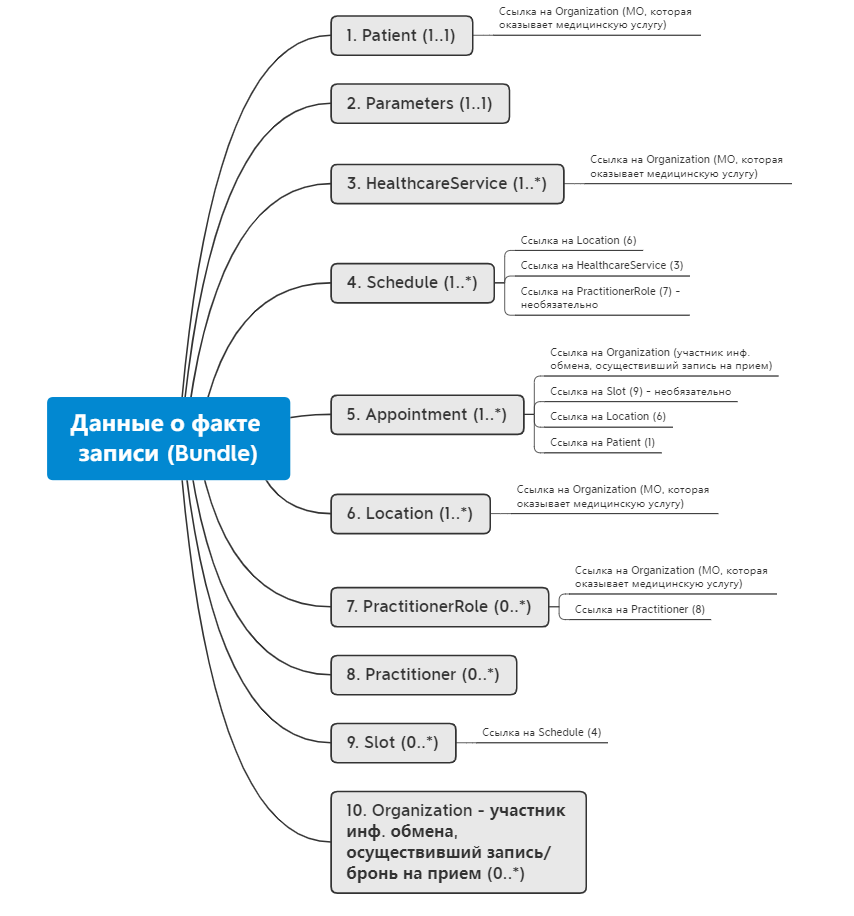 Рисунок 14. Структура BundleСтруктура ответа метода $notify представлена на Рисунке 15.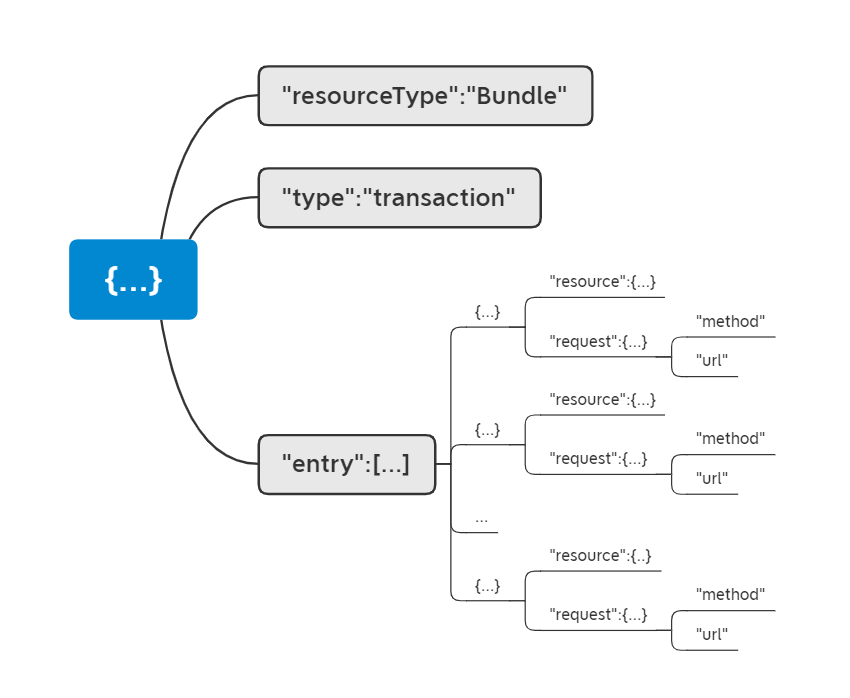 Рисунок 15. Структура ответа метода $notifyОписание ресурсов, входящих в состав BundleParametersРесурс Parameters предназначен для передачи информации о медицинском осмотре.В Таблице 23 представлено описание параметров ресурса Parameters. Параметры, которые не используются в информационном обмене, в таблице не указаны.Таблица 23 - Параметры ресурса ParametersHealthcareServiceРесурс HealthcareService предназначен для передачи информации о медицинской услуге в рамках медицинского осмотраВ Таблице 24 представлено описание параметров ресурса HealthcareService. Параметры, которые не используются в информационном обмене, в таблице не указаны.Таблица 24 - Параметры ресурса HealthcareServicePatientРесурс Patient предназначен для передачи данных о пациенте.В Таблице 23 представлено описание параметров ресурса Patient. Параметры, которые не используются в информационном обмене, в таблице не указаны.Таблица 23 - Параметры ресурса PatientScheduleРесурс Schedule предназначен для передачи данных о расписании медицинского ресурса.В Таблице 24 представлено описание параметров ресурса Schedule. Параметры, которые не используются в информационном обмене, в таблице не указаны.Таблица 24 - Параметры ресурса SchedulePractitionerRoleРесурс PractitionerRole предназначен для передачи данных о медицинском работнике в привязке к МО.В Таблице 25 представлено описание параметров ресурса PractitionerRole. Параметры, которые не используются в информационном обмене, в таблице не указаны.Таблица 25 - Параметры ресурса PractitionerRolePractitionerРесурс Practitioner предназначен для передачи данных о медицинском работнике.В Таблица 26 представлено описание параметров ресурса Practitioner. Параметры, которые не используются в информационном обмене, в таблице не указаны.Таблица 26 - Параметры ресурса PractitionerLocationРесурс Location предназначен для передачи данных о кабинете МО (как о самостоятельном медицинском ресурсе, талон в расписании которого необходимо занять для получения медицинской услуги).В Таблице 27 представлено описание параметров ресурса Location для передачи данных с описанием кабинета МО (как о самостоятельном медицинском ресурсе, талон в расписании которого необходимо занять для получения медицинской услуги). Параметры, которые не используются в информационном обмене, в таблице не указаны.Таблица 27 - Параметры ресурса Location (описание кабинета МО)SlotРесурс Slot предназначен для передачи данных о талоне (свободном временном интервале) для оформления записи на медицинский осмотр.В Таблице 28 представлено описание параметров ресурса Slot. Параметры, которые не используются в информационном обмене, в таблице не указаны.Таблица 28 - Параметры ресурса SlotAppointmentРесурс Appointment предназначен для передачи данных о записи на приём (статус записи на приём, данные об услугах, на которые произведена запись, дата осуществления записи на приём).В Таблица 29 представлено описание параметров ресурса Appointment. Параметры, которые не используются в информационном обмене, в таблице не указаны.Таблица 29 - Параметры ресурса AppointmentOrganizationРесурс Organization предназначен для передачи данных об участнике информационного обмена, осуществившего запись на приём.В Таблице 30 представлено описание параметров ресурса Organization. Параметры, которые не используются в информационном обмене, в таблице не указаны.Таблица 30 - Параметры ресурса OrganizationОписание выходных данныхВ Таблице 33 представлено описание выходных данных метода $notify.Таблица 33 – Описание параметров запроса метода $notifyЗапросPOST http://base//api/appointment/examination/fhir/$notifyAuthorization: N3[пробел][GUID системы]ContractVersion: 1.0.0Content-type: application/jsonProcessid: c58dbff8-36fb-41fe-a7f3-25184f211295{    "resourceType": "Bundle",    "type": "transaction",    "entry": [{            "fullUrl": "Patient/175a0232-ab41-4a9c-9258-3faa02d27f03",            "resource": {                "resourceType": "Patient",                "id": "175a0232-ab41-4a9c-9258-3faa02d27f03",                "identifier": [{                        "system": "urn:oid:1.2.643.2.69.1.1.1.6.228",                        "value": "1234:567812345678"                    }, {                        "system": "urn:oid:1.2.643.5.1.13.2.7.100.5",                        "value": "8930"                    }, {                        "system": "urn:oid:1.2.643.2.69.1.1.1.6.14",                        "value": "8615:348707"                    }, {                        "system": "urn:oid:1.2.643.2.69.1.1.1.6.223",                        "value": "12345678901"                    }                ],                "name": [{                        "family": "Голубев",                        "given": [                            "Александр",                            "Сергеевич"                        ]                    }                ],                "telecom": [{                        "system": "phone",                        "value": "8629836",                        "use": "home"                    }, {                        "system": "phone",                        "value": "79815375428",                        "use": "mobile"                    }                ],                "gender": "male",                "birthDate": "1951-01-08",                "managingOrganization": {                    "reference": "Organization/23"                }            },            "request": {                "method": "POST",                "url": "Patient"            }        }, {            "fullUrl": "Parameters/b2ba51ec-0661-4f3d-85ff-b33d4c86687a",            "resource": {                "resourceType": "Parameters",                "id": "b2ba51ec-0661-4f3d-85ff-b33d4c86687a",                "parameter": [{                        "name": "medicalExaminationId",                        "valueString": "d3fbb751-01e2-4cbc-ad31-82d45ec5ff94"                    }, {                        "name": "medicalExaminationType",                        "valueString": "3"                    }, {                        "name": "medicalExaminationStatus",                        "valueString": "6"                    }, {                        "name": "agePeriodStart",                        "valueString": "120"                    }, {                        "name": "isQuestionnaireFilled",                        "valueString": "true"                    }, {                        "name": "averageDuration",                        "valueString": "300"                    }, {                        "name": "examinationStartDate",                        "valueDateTime": "2021-12-15T00:00:00+03:00"                    }, {                        "name": "examinationLocation",                        "valueString": "1.2.643.5.1.13.13.12.2.13.838.0.347732"                    }                ]            },            "request": {                "method": "POST",                "url": "Parameters"            }        }, {            "fullUrl": "Schedule/d9feab49-b09b-42e4-8506-109896054311",            "resource": {                "resourceType": "Schedule",                "id": "d9feab49-b09b-42e4-8506-109896054311",                "identifier": [{                        "system": "urn:oid:1.2.643.5.1.13.2.7.100.5",                        "value": "771f0cdc-2e7f-4e3a-99b1-da68d2b196c8"                    }                ],                "actor": [{                        "reference": "Location/dd418188-f834-4bf9-a030-257f31eb2d5c"                    }, {                        "reference": "PractitionerRole/0cfabd28-647f-4340-abc0-4bab58e7e4e3"                    }, {                        "reference": "HealthcareService/24df410f-6f0f-4010-97d7-9e9a3326ede7"                    }                ]            },            "request": {                "method": "POST",                "url": "Schedule"            }        }, {            "fullUrl": "HealthcareService/24df410f-6f0f-4010-97d7-9e9a3326ede7",            "resource": {                "resourceType": "HealthcareService",                "id": "24df410f-6f0f-4010-97d7-9e9a3326ede7",                "identifier": [{                        "system": "urn:oid:1.2.643.5.1.13.13.11.1070",                        "value": "A09.05.026"                    }, {                        "system": "urn:oid:1.2.643.5.1.13.13.11.1070",                        "value": "A09.05.023"                    }                ],                "providedBy": {                    "reference": "Organization/200"                },                "name": "Исследования крови",                "comment": "Забор крови производится натощак"            },            "request": {                "method": "POST",                "url": "HealthcareService"            }        }, {            "fullUrl": "Appointment/f06b3013-68f6-489e-9224-fde2cba2d9f8",            "resource": {                "resourceType": "Appointment",                "id": "f06b3013-68f6-489e-9224-fde2cba2d9f8",                "identifier": [{                        "system": "urn:oid:1.2.643.5.1.13.2.7.100.5",                        "value": "4a3e6a4f-96d3-4d2e-bfa4-78363df7bb9f"                    }                ],                "status": "booked",                "appointmentType": {                    "coding": [{                            "system": "urn:oid:1.2.643.2.69.1.1.1.226",                            "code": "5"                        }                    ]                },                "supportingInformation": [{                        "reference": "Organization/b7144918-e3e3-44c5-a0f9-807c41deaeb5"                    }                ],                "start": "2021-12-15T09:15:00Z",                "end": "2021-12-15T09:50:00Z",                "created": "2021-11-03T11:00:00Z",                "participant": [{                        "actor": {                            "reference": "Patient/175a0232-ab41-4a9c-9258-3faa02d27f03"                        },                        "status": "accepted"                    }, {                        "actor": {                            "reference": "Location/dd418188-f834-4bf9-a030-257f31eb2d5c"                        },                        "status": "accepted"                    }                ]            },            "request": {                "method": "POST",                "url": "Appointment"            }        }, {            "fullUrl": "Location/dd418188-f834-4bf9-a030-257f31eb2d5c",            "resource": {                "resourceType": "Location",                "id": "dd418188-f834-4bf9-a030-257f31eb2d5c",                "extension": [{                        "url": "https://portal.egisz.rosminzdrav.ru/materials/541:Age_Group",                        "valueCodeableConcept": {                            "coding": [{                                    "system": "urn:oid:1.2.643.2.69.1.1.1.223",                                    "code": "1"                                }, {                                    "system": "urn:oid:1.2.643.2.69.1.1.1.223",                                    "code": "3"                                }                            ]                        }                    }                ],                "identifier": [{                        "system": "urn:oid:1.2.643.5.1.13.2.7.100.5",                        "value": "93760"                    }, {                        "system": "urn:oid:1.2.643.5.1.13.13.99.2.115",                        "value": "1.2.643.5.1.13.13.12.2.99.9204.0.340170.284350"                    }                ],                "name": "Кабинет №10",                "physicalType": {                    "coding": [{                            "system": "http://terminology.hl7.org/CodeSystem/location-physical-type",                            "code": "ro",                            "display": "Room"                        }                    ]                },                "managingOrganization": {                    "reference": "Organization/200"                }            },            "request": {                "method": "POST",                "url": "Location"            }        }, {            "fullUrl": "PractitionerRole/0cfabd28-647f-4340-abc0-4bab58e7e4e3",            "resource": {                "resourceType": "PractitionerRole",                "id": "0cfabd28-647f-4340-abc0-4bab58e7e4e3",                "extension": [{                        "url": "https://portal.egisz.rosminzdrav.ru/materials/541:Age_Group",                        "valueCodeableConcept": {                            "coding": [{                                    "system": "urn:oid:1.2.643.2.69.1.1.1.223",                                    "code": "1"                                }, {                                    "system": "urn:oid:1.2.643.2.69.1.1.1.223",                                    "code": "3"                                }                            ]                        }                    }                ],                "identifier": [{                        "system": "urn:oid:1.2.643.5.1.13.2.7.100.5",                        "value": "957463636"                    }                ],                "practitioner": {                    "reference": "Practitioner/4b646537-170b-4b94-9eef-55f29296defb"                },                "organization": {                    "reference": "Organization/200"                },                "code": [{                        "coding": [{                                "system": "urn:oid:1.2.643.5.1.13.13.11.1102",                                "code": "33"                            }, {                                "system": "urn:oid:1.2.643.5.1.13.13.11.1102.2",                                "code": "33"                            }, {                                "system": "urn:oid:1.2.643.2.69.1.1.1.219",                                "code": "33"                            }                        ]                    }                ],                "specialty": [{                        "coding": [{                                "system": "urn:oid:1.2.643.5.1.13.13.11.1066",                                "code": "32"                            }, {                                "system": "urn:oid:1.2.643.2.69.1.1.1.220",                                "code": "32"                            }                        ],                        "text": "Приём инфекционистов осуществляется на 2-ом этаже корпуса"                    }                ],                "healthcareService": [{                        "reference": "HealthcareService/24df410f-6f0f-4010-97d7-9e9a3326ede7"                    }                ],                "availabilityExceptions": "Отпуск с 01.05.2021 по 14.05.2021"            },            "request": {                "method": "POST",                "url": "PractitionerRole"            }        }, {            "fullUrl": "Practitioner/4b646537-170b-4b94-9eef-55f29296defb",            "resource": {                "resourceType": "Practitioner",                "id": "4b646537-170b-4b94-9eef-55f29296defb",                "identifier": [{                        "system": "urn:oid:1.2.643.5.1.13.2.7.100.5",                        "value": "IdDoctorMIS909"                    }, {                        "system": "urn:oid:1.2.643.2.69.1.1.1.6.223",                        "value": "12345678901"                    }                ],                "name": [{                        "family": "Сидоров",                        "given": [                            "Михаил",                            "Сидорович"                        ]                    }                ]            },            "request": {                "method": "POST",                "url": "Practitioner"            }        }, {            "fullUrl": "Organization/b7144918-e3e3-44c5-a0f9-807c41deaeb5",            "resource": {                "resourceType": "Organization",                "id": "b7144918-e3e3-44c5-a0f9-807c41deaeb5",                "identifier": [{                        "system": "urn:oid:1.2.643.2.69.1.2.113",                        "value": "08274ceb-d3da-4e4a-af74-ae2689a9bfcd"                    }                ],                "type": [{                        "coding": [{                                "system": "urn:oid:1.2.643.2.69.1.1.1.115",                                "code": "6"                            }                        ]                    }                ]            },            "request": {                "method": "POST",                "url": "Organization"            }        }, {            "fullUrl": "Schedule/107723ac-098f-4483-8579-6de946eb74bf",            "resource": {                "resourceType": "Schedule",                "id": "107723ac-098f-4483-8579-6de946eb74bf",                "identifier": [{                        "system": "urn:oid:1.2.643.5.1.13.2.7.100.5",                        "value": "84f2510e-7a63-41fb-aed6-6c2ac2abc93f"                    }                ],                "actor": [{                        "reference": "Location/3619c8e0-6ee2-4f56-833a-32e30cc6beba"                    }, {                        "reference": "HealthcareService/53a58c8e-cd25-4eec-8b3b-a47b4c0fba6b"                    }                ]            },            "request": {                "method": "POST",                "url": "Schedule"            }        }, {            "fullUrl": "HealthcareService/53a58c8e-cd25-4eec-8b3b-a47b4c0fba6b",            "resource": {                "resourceType": "HealthcareService",                "id": "53a58c8e-cd25-4eec-8b3b-a47b4c0fba6b",                "identifier": [{                        "system": "urn:oid:1.2.643.5.1.13.13.11.1070",                        "value": "B04.047.002"                    }                ],                "providedBy": {                    "reference": "Organization/23"                },                "comment": "Прием терапевта осуществляется во 2-ом корпусе"            },            "request": {                "method": "POST",                "url": "HealthcareService"            }        }, {            "fullUrl": "Appointment/0c997cb6-a922-4848-b9a4-894dc22760a4",            "resource": {                "resourceType": "Appointment",                "id": "0c997cb6-a922-4848-b9a4-894dc22760a4",                "identifier": [{                        "system": "urn:oid:1.2.643.5.1.13.2.7.100.5",                        "value": "dfc11413-c5ef-453d-815a-3601796d4f75"                    }                ],                "status": "booked",                "appointmentType": {                    "coding": [{                            "system": "urn:oid:1.2.643.2.69.1.1.1.226",                            "code": "5"                        }                    ]                },                "supportingInformation": [{                        "reference": "Organization/b7144918-e3e3-44c5-a0f9-807c41deaeb5"                    }                ],                "start": "2021-12-15T11:15:00Z",                "end": "2021-12-15T11:30:00Z",                "slot": [{                        "reference": "Slot/e6527afa-7d45-4df3-b0cc-b98a6b6751c4"                    }                ],                "created": "2021-11-03T11:00:00Z",                "participant": [{                        "actor": {                            "reference": "Patient/175a0232-ab41-4a9c-9258-3faa02d27f03"                        },                        "status": "accepted"                    }, {                        "actor": {                            "reference": "Location/3619c8e0-6ee2-4f56-833a-32e30cc6beba"                        },                        "status": "accepted"                    }                ]            },            "request": {                "method": "POST",                "url": "Appointment"            }        }, {            "fullUrl": "Location/3619c8e0-6ee2-4f56-833a-32e30cc6beba",            "resource": {                "resourceType": "Location",                "id": "3619c8e0-6ee2-4f56-833a-32e30cc6beba",                "extension": [{                        "url": "https://portal.egisz.rosminzdrav.ru/materials/541:Age_Group",                        "valueCodeableConcept": {                            "coding": [{                                    "system": "urn:oid:1.2.643.2.69.1.1.1.223",                                    "code": "1"                                }, {                                    "system": "urn:oid:1.2.643.2.69.1.1.1.223",                                    "code": "3"                                }                            ]                        }                    }                ],                "identifier": [{                        "system": "urn:oid:1.2.643.5.1.13.2.7.100.5",                        "value": "93761"                    }, {                        "system": "urn:oid:1.2.643.5.1.13.13.99.2.115",                        "value": "1.2.643.5.1.13.13.12.2.99.9204.0.340170.284350"                    }                ],                "name": "Кабинет №11",                "physicalType": {                    "coding": [{                            "system": "http://terminology.hl7.org/CodeSystem/location-physical-type",                            "code": "ro",                            "display": "Room"                        }                    ]                },                "managingOrganization": {                    "reference": "Organization/23"                }            },            "request": {                "method": "POST",                "url": "Location"            }        }, {            "fullUrl": "Slot/e6527afa-7d45-4df3-b0cc-b98a6b6751c4",            "resource": {                "resourceType": "Slot",                "id": "e6527afa-7d45-4df3-b0cc-b98a6b6751c4",                "identifier": [{                        "system": "urn:oid:1.2.643.5.1.13.2.7.100.5",                        "value": "661f0cdc-2e7f-4e3a-99b1-da68d2b196c6"                    }                ],                "schedule": {                    "reference": "Schedule/107723ac-098f-4483-8579-6de946eb74bf"                },                "status": "busy",                "start": "2021-12-15T11:15:00Z",                "end": "2021-12-15T11:30:00Z",                "comment": "7"            },            "request": {                "method": "POST",                "url": "Slot"            }        }    ]}ОтветПример ответа метода (без ошибок):{   "resourceType":"Parameters",   "parameter":[      {         "name":"notificationId",         "valueString":"6747767376767" //Идентификатор уведомления о записи      }   ]}Пример ответа метода (с ошибкой):{   "resourceType":"OperationOutcome",   "issue":[      {         "severity":"error",         "code":"invalid",         "details":{            "coding":[               {                  "system":"urn:oid:1.2.643.2.69.1.1.1.166",                  "code":"16",                  "display":"МИС медицинской организации передала некорректные данные"               }            ]         }      }   ]}Уведомление об изменении записи на медицинский осмотр ($changenotification)Данный метод предназначен для передачи в СЗПВ изменений ранее переданных методом $notify фактов записи на медицинский осмотр (например, изменился статус записи на медицинский осмотр).Предполагается следующий сценарий использования метода «Уведомление об изменении записи на медицинский осмотр ($changenotification)»:МИС МО передает сведения в СЗПВ обо всех записях на медицинский осмотр путем вызова метода $notify для каждой записи.СЗПВ присваивает идентификатор уведомлению и возвращает его в ответе метода $notify.МИС МО сохраняет полученный идентификатор уведомления для последующего использования.После того, как произошло изменение записи на медицинский осмотр, МИС МО передает обновлённые сведения о записи по уже известному идентификатору уведомления путем вызова метода $changenotification для каждой записи.Для вызова метода необходимо указывать URL в формате [base]/api/appointment/examination/fhir/$changenotification.Подробное описание используемой в данном методе возможности Custom Operation в рамках FHIR приведено по следующей ссылке: http://fhir-ru.github.io/operations.html (ссылка с описанием используемой возможности Custom Operation в рамках FHIR носит только информативный характер и используется с целью ознакомления).На Рисунке 16 представлена схема информационного взаимодействия в рамках метода «Уведомление об изменении записи на медицинский осмотр ($changenotification)».Рисунок 16. Схема информационного взаимодействия в рамках метода «Уведомление об изменении записи на медицинский осмотр ($changenotification)»Описание схемы:Целевое ЛПУ отправляет запрос метода «Уведомление об изменении записи на медицинский осмотр ($changenotification)» в СЗПВ. Состав параметров запроса метода представлен в разделе 4.10.1.СЗПВ передает ответ метода «Уведомление об изменении записи на медицинский осмотр ($changenotification)» в целевое ЛПУ. Состав параметров ответа метода представлен в разделе 4.10.2.Описание параметров запросаВ запросе метода от целевой МО передается информация о ресурсах, описывающих факт записи на медицинский осмотр (включая изменённую информацию), в формате Bundle типа transaction. FHIR-ресурс Bundle используется для передачи набора ресурсов.В Bundle обязательно должен передаваться ресурс Parameters с описанием медицинского осмотра и ресурсы HealthcareService по количеству медицинских услуг в рамках данного медицинского осмотра. По HealthcareService передаются ресурсы Schedule, Location (запись производится именно на кабинет; возможности записи на медицинского работника в рамках услуги «Запись на медицинские осмотры» нет), Appointment, Organization как участник информационного обмена, осуществившего запись на приём. Дополнительно в привязке к данной медицинской услуге может передаваться информация о медицинском работнике (PractitionerRole и Practitioner). В случае, если бронь/запись была оформлена на конкретный талон, то передается ресурс Slot в привязке к данной медицинской услуге; если услуга предоставляется в порядке живой очереди, то передается ресурс Slot не передается.В случае, если в ресурсе передаётся ссылка на другой ресурс (кроме Organization как описание МО и Patient), то данный ресурс должен присутствовать в передаваемом Bundle.В рамках Bundle для каждого ресурса необходимо передавать параметр fullUrl в следующем формате:"fullUrl": "[Тип ресурса]/[id ресурса]"например, "fullUrl": "Schedule/31f34a1f-2984-43cc-b2c1-33cd077370de".В рамках ресурса Bundle необходимо передавать параметр id с наполнением полученного ранее идентификатора уведомления о записи посредством метода «Уведомление о факте записи на медицинский осмотр ($notify)» (выходной параметр «notificationId»).Перечень ресурсов, передаваемых в рамках Bundle, и их описание представлено в Таблице 32.Таблица 32 – Описание ресурсов, входящих в состав BundleСхема структуры Bundle для факта записи (включая изменённую информацию) приведена на Рисунке 17.Рисунок 17. Структура BundleСтруктура ответа метода $changenotification представлена на Рисунке 18.Рисунок 18. Структура ответа метода $changenotificationОписание ресурсов, входящих в состав BundleParametersРесурс Parameters предназначен для передачи информации о медицинском осмотре.В Таблице 35 представлено описание параметров ресурса Parameters. Параметры, которые не используются в информационном обмене, в таблице не указаны.Таблица 35 - Параметры ресурса ParametersHealthcareServiceРесурс HealthcareService предназначен для передачи информации о медицинской услуге в рамках медицинского осмотраВ Таблице 36 представлено описание параметров ресурса HealthcareService. Параметры, которые не используются в информационном обмене, в таблице не указаны.Таблица 36 - Параметры ресурса HealthcareServicePatientРесурс Patient предназначен для передачи данных о пациенте.В Таблице 33 представлено описание параметров ресурса Patient. Параметры, которые не используются в информационном обмене, в таблице не указаны.Таблица 33 - Параметры ресурса PatientScheduleРесурс Schedule предназначен для передачи данных о расписании медицинского ресурса.В Таблица 34 представлено описание параметров ресурса Schedule. Параметры, которые не используются в информационном обмене, в таблице не указаны.Таблица 34 - Параметры ресурса SchedulePractitionerRoleРесурс PractitionerRole предназначен для передачи данных о медицинском работнике в привязке к МО.В Таблице 35 представлено описание параметров ресурса PractitionerRole. Параметры, которые не используются в информационном обмене, в таблице не указаны.Таблица 35 - Параметры ресурса PractitionerRolePractitionerРесурс Practitioner предназначен для передачи данных о медицинском работнике.В Таблице 36 представлено описание параметров ресурса Practitioner. Параметры, которые не используются в информационном обмене, в таблице не указаны.Таблица 36 - Параметры ресурса PractitionerLocationРесурс Location предназначен для передачи данных о кабинете МО (как о самостоятельном медицинском ресурсе, талон в расписании которого необходимо занять для получения медицинской услуги).В Таблице 37 представлено описание параметров ресурса Location для передачи данных с описанием кабинета МО (как о самостоятельном медицинском ресурсе, талон в расписании которого необходимо занять для получения медицинской услуги). Параметры, которые не используются в информационном обмене, в таблице не указаны.Таблица 37 - Параметры ресурса Location (описание кабинета МО)SlotРесурс Slot предназначен для передачи данных о талоне (свободном временном интервале) для оформления записи на медицинский осмотр.В Таблице 38 представлено описание параметров ресурса Slot. Параметры, которые не используются в информационном обмене, в таблице не указаны.Таблица 38 - Параметры ресурса SlotAppointmentРесурс Appointment предназначен для передачи данных о записи на приём (статус записи на приём, данные об услугах, на которые произведена запись, дата осуществления записи на приём).В Таблице 39 представлено описание параметров ресурса Appointment. Параметры, которые не используются в информационном обмене, в таблице не указаны.Таблица 39 - Параметры ресурса AppointmentOrganizationРесурс Organization предназначен для передачи данных об участнике информационного обмена, осуществившего запись на приём.В Таблице 40 представлено описание параметров ресурса Organization. Параметры, которые не используются в информационном обмене, в таблице не указаны.Таблица 40 - Параметры ресурса OrganizationОписание выходных данныхВ ответе метода от СЗПВ передается информация об успешном или неуспешном приёме от МИС МО данных с информацией об изменении записи на медицинский осмотр.В случае успешного приёма от МИС МО данных с информацией об изменении записи на медицинский осмотр, в ответе метода передаётся ресурс OperationOutcome в формате «All OK» (пример ответа метода для успешной операции приведен в разделе 4.10.4).В случае неуспешного приёма от МИС МО данных с информацией об изменении записи на медицинский осмотр, в ответе метода передаётся ресурс OperationOutcome с указанием кода и текста ошибки (пример ответа метода для неуспешной операции приведен в разделе 4.10.4).ЗапросПример запроса по уведомлению об изменении записи на медицинский осмотр (запись отменена пациентом):POST http://base//api/appointment/examination/fhir/$changenotificationAuthorization: N3[пробел][GUID системы]ContractVersion: 1.0.0Content-type: application/jsonProcessid: c58dbff8-36fb-41fe-a7f3-25184f211295{    "resourceType": "Bundle",    "id": "6747767376767",    "type": "transaction",    "entry": [{            "fullUrl": "Patient/175a0232-ab41-4a9c-9258-3faa02d27f03",            "resource": {                "resourceType": "Patient",                "id": "175a0232-ab41-4a9c-9258-3faa02d27f03", //ID ресурса Patient                "identifier": [{                        "system": "urn:oid:1.2.643.2.69.1.1.1.6.228",                        "value": "1234:567812345678" //Серия и номер полиса пациента Для полиса ОМС старого образца .226 Для временного свидетельства .227 Для полиса ОМС единого образца .228                    }, {                        "system": "urn:oid:1.2.643.5.1.13.2.7.100.5",                        "value": "8928" //Идентификатор пациента в МИС МО                    }, {                        "system": "urn:oid:1.2.643.2.69.1.1.1.6.14",                        "value": "8615:348707" //Серия и номер паспорта пациента                    }, {                        "system": "urn:oid:1.2.643.2.69.1.1.1.6.223",                        "value": "12345678901" //СНИЛС пациента                    }                ],                "name": [{                        "family": "Голубев", // Фамилия пациента                        "given": [                            "Александр", // Имя пациента                            "Сергеевич" // Отчество пациента                        ]                    }                ],                "telecom": [{                        "system": "phone",                        "value": "8629836", // Номер домашнего телефона пациента                        "use": "home"                    }, {                        "system": "phone",                        "value": "79815375428", // Номер мобильного телефона пациента                        "use": "mobile"                    }                ],                "gender": "male", // Пол пациента                "birthDate": "1951-01-08", // Дата рождения пациента                "managingOrganization": {                    "reference": "Organization/154" //Ссылка на МО (идентификатор МО)                }            },            "request": {                "method": "PUT",                "url": "Patient"            }        }, {            "fullUrl": "Parameters/24df410f-6f0f-4010-97d7-9e9a3326ede7",            "resource": {                "resourceType": "Parameters",                "id": "24df410f-6f0f-4010-97d7-9e9a3326ede7",                "parameter": [{                        "name": "medicalExaminationId",                        "valueString": "5ef481ea-49ba-47c1-8c97-49c3d30ccdaf" //Идентификатор медицинского осмотра пациента из соответствующего справочника целевой МИС. Обязательный параметр                    }, {                        "name": "medicalExaminationType",                        "valueString": "2" //Тип медицинского осмотра (OID 1.2.643.2.69.1.1.1.106) Обязательный параметр                    }, {                        "name": "medicalExaminationStatus",                        "valueString": "10" //Статусы медицинских осмотров (OID 1.2.643.2.69.1.1.1.136) Обязательный параметр. Возможные значения: 3 – проведен 6 – пациент записан на медицинский осмотр 8 - медицинский осмотр не завершен 9 - запись на медицинский осмотр отменена по инициативе МО 10 - запись на медицинский осмотр отменена по инициативе пациента 11 - пациент не явился на медицинский осмотр 12 - запись на медицинский осмотр изменена по инициативе МО                    }, {                        "name": "agePeriodStart",                        "valueString": "480" //Начало возрастного периода, для которого предусмотрено прохождение медицинского осмотра (указывается в месяцах). Необязательный параметр                    }, {                        "name": "isQuestionnaireFilled",                        "valueString": "true" //Признак наличия заполненной анкеты. Обязателен для medicalExaminationType = 1 и 2 и необязателен для других значений medicalExaminationType                    }, {                        "name": "averageDuration",                        "valueString": "300" //Средняя продолжительность прохождения медицинского осмотра (в минутах). Обязательный параметр                    }, {                        "name": "examinationStartDate",                        "valueString": "2021-12-01T00:00:00+03:00" //Дата и время начала проведения медицинского осмотра. Параметр должен присутствовать при значении medicalExaminationStatus = 3, 6, 8, 9, 10, 11, 12 и должен отсутствовать при других значениях medicalExaminationStatus                    }, {                        "name": "examinationLocation",                        "valueString": "1.2.643.5.1.13.13.12.2.13.838.0.347732" //Информация о месте проведения медицинского осмотра, если место проведения медицинского осмотра отличается от основной СП МО. Необязательный параметр. Параметр может присутствовать при значении medicalExaminationStatus = 3, 6, 8, 9, 10, 11, 12 и должен отсутствовать при других значениях medicalExaminationStatus.                    }                ]            },            "request": {                "method": "PUT",                "url": "Parameters"            }        }, {            "fullUrl": "Schedule/d9feab49-b09b-42e4-8506-109896054311",            "resource": {                "resourceType": "Schedule",                "id": "d9feab49-b09b-42e4-8506-109896054311", //ID ресурса Schedule                "identifier": [{                        "system": "urn:oid:1.2.643.5.1.13.2.7.100.5",                        "value": "771f0cdc-2e7f-4e3a-99b1-da68d2b196c8" //Идентификатор расписания мед ресурса в МИС МО                    }                ],                "actor": [{                        "reference": "Location/dd418188-f834-4bf9-a030-257f31eb2d5c" //Ссылка на ресурс Location - описание кабинета МО (кабинет как мед ресурс, на который оформлена запись и который оказывает услугу)                    }, {                        "reference": "PractitionerRole/0cfabd28-647f-4340-abc0-4bab58e7e4e3" //Ссылка на ресурс PractitionerRole (по нему получаем данные о враче) - необяязателен для передачи                    }, {                        "reference": "HealthcareService/24df410f-6f0f-4010-97d7-9e9a3326ede7" //Ссылка на ресурс HealthcareService - описание медицинской услуги в рамках медицинского осмотра                    }                ]            },            "request": {                "method": "PUT",                "url": "Schedule"            }        }, {            "fullUrl": "HealthcareService/24df410f-6f0f-4010-97d7-9e9a3326ede7", //Информация об услуге в рамках медицинского осмотра            "resource": {                "resourceType": "HealthcareService",                "id": "24df410f-6f0f-4010-97d7-9e9a3326ede7",                "identifier": [{                        "system": "urn:oid:1.2.643.5.1.13.13.11.1070", //Код услуги из справочника ФНСИ «Номенклатура медицинских услуг» 1.2.643.5.1.13.13.11.1070                        "value": "A09.05.026"                    }, {                        "system": "urn:oid:1.2.643.5.1.13.13.11.1070", //Код услуги из справочника ФНСИ «Номенклатура медицинских услуг» 1.2.643.5.1.13.13.11.1070                        "value": "A09.05.023"                    }                ],                "providedBy": {                    "reference": "Organization/200" //Ссылка на МО - Информация о месте проведения медицинской услуги (СП МО). Обязательный параметр                },                "name": "Исследования крови", //Наименование услуги, на которую производится запись пациента. Используется только в случае записи на комплекс услуг (несколько значений identifier .1070). Должно быть обязательно заполнено если указано несколько значений identifier .1070                "comment": "Забор крови производится натощак" //Информация об условиях оказания услуги            },            "request": {                "method": "PUT",                "url": "HealthcareService"            }        }, {            "fullUrl": "Appointment/f06b3013-68f6-489e-9224-fde2cba2d9f8", //Ресурс Appointment передается в случае наличия брони/записи на услугу            "resource": {                "resourceType": "Appointment",                "id": "f06b3013-68f6-489e-9224-fde2cba2d9f8", //ID ресурса Appointment                "identifier": [{                        "system": "urn:oid:1.2.643.5.1.13.2.7.100.5",                        "value": "4a3e6a4f-96d3-4d2e-bfa4-78363df7bb9f" //Идентификатор ресурса Appointment в МИС МО                    }                ],                "status": "cancelled", //Статус записи на приём fulfilled - Посещение состоялось noshow - Пациент не явился cancelled - Запись отменена. Допустимые значения при medicalExaminationStatus = 8 - fulfilled noshow cancelled. Допустимые значения при medicalExaminationStatus = 12 - cancelled при participant.status = declined у ресурса location. Допустимые значения при medicalExaminationStatus = 3 - fulfilled                "appointmentType": {                    "coding": [{                            "system": "urn:oid:1.2.643.2.69.1.1.1.226",                            "code": "5" //Тип записи - на медицинский осмотр (по направлению, по ТМ-заявке, по вакцинации, по диспансерному наблюдению, на медицинский осмотр)                        }                    ]                },                "supportingInformation": [{                        "reference": "Organization/b7144918-e3e3-44c5-a0f9-807c41deaeb5" //Ссылка на данные по участнику инф взаимодействия осуществившего бронирование талона                    }                ],                "start": "2021-12-15T09:15:00Z", //Дата и время начала периода времени, в который можно пройти услугу в порядке живой очереди                "end": "2021-12-15T09:50:00Z", //Дата и время окончания периода времени, в который можно пройти услугу в порядке живой очереди                "created": "2021-10-14T11:00:00Z", //Дата осуществления бронирования талона                "participant": [{                        "actor": {                            "reference": "Patient/175a0232-ab41-4a9c-9258-3faa02d27f03" //Ссылка на ресурс Patient (пациент)                        },                        "status": "declined" //Информация о том что запись отменил пациент                    }, {                        "actor": {                            "reference": "Location/dd418188-f834-4bf9-a030-257f31eb2d5c" //Ссылка на ресурс Location - описание кабинета МО (кабинет как мед ресурс который оказывает услугу)                        },                        "status": "accepted" //Если бы запись отменилась по инициативе МО то значение должно быть declined                    }                ]            },            "request": {                "method": "PUT",                "url": "Appointment"            }        }, {            "fullUrl": "Location/dd418188-f834-4bf9-a030-257f31eb2d5c", //Ресурс Location как самостоятельный мед ресурс передается в случае наличия брони/записи на услугу. Запись оформляется именно на кабинет (возможности записи на мед. работника нет)            "resource": {                "resourceType": "Location",                "id": "dd418188-f834-4bf9-a030-257f31eb2d5c", //ID ресурса Location                "extension": [{                        "url": "https://portal.egisz.rosminzdrav.ru/materials/541:Age_Group",                        "valueCodeableConcept": {                            "coding": [{                                    "system": "urn:oid:1.2.643.2.69.1.1.1.223",                                    "code": "1" //Возрастная категория граждан, запись на прием которым доступна в МО к данному медицинскому ресурсу. В случае, если передаётся значение 4 - другие категории в списке coding для данного ресурса передавать нельзя                                }, {                                    "system": "urn:oid:1.2.643.2.69.1.1.1.223",                                    "code": "3" //Возрастная категория граждан, запись на прием которым доступна в МО к данному медицинскому ресурсу. В случае, если передаётся значение 4 - другие категории в списке coding для данного ресурса передавать нельзя                                }                            ]                        }                    }                ],                "identifier": [{                        "system": "urn:oid:1.2.643.5.1.13.2.7.100.5",                        "value": "93760" //Идентификатор ресурса Location в рамках МО                    }, {                        "system": "urn:oid:1.2.643.5.1.13.13.99.2.115",                        "value": "1.2.643.5.1.13.13.12.2.99.9204.0.340170.284350" // OID кабинета из справочника ФРМО Справочник отделений и кабинетов                    }                ],                "name": "Кабинет №10", //Наименование кабинета                "physicalType": {                    "coding": [{                            "system": "http://terminology.hl7.org/CodeSystem/location-physical-type",                            "code": "ro", //Обозначение того что данный ресурс Location - кабинет (комната)                            "display": "Room"                        }                    ]                },                "managingOrganization": {                    "reference": "Organization/154" //Ссылка на МО                }            },            "request": {                "method": "PUT",                "url": "Location"            }        }, {            "fullUrl": "PractitionerRole/0cfabd28-647f-4340-abc0-4bab58e7e4e3", //Необязателен для передачи            "resource": {                "resourceType": "PractitionerRole",                "id": "0cfabd28-647f-4340-abc0-4bab58e7e4e3", //ID ресурса PractitionerRole                "extension": [{                        "url": "https://portal.egisz.rosminzdrav.ru/materials/541:Age_Group",                        "valueCodeableConcept": {                            "coding": [{                                    "system": "urn:oid:1.2.643.2.69.1.1.1.223",                                    "code": "1" //Возрастная категория граждан, запись на прием которым доступна в МО к данному медицинскому ресурсу. В случае, если передаётся значение 4 - другие категории в списке coding для данного ресурса передавать нельзя                                }, {                                    "system": "urn:oid:1.2.643.2.69.1.1.1.223",                                    "code": "3" //Возрастная категория граждан, запись на прием которым доступна в МО к данному медицинскому ресурсу. В случае, если передаётся значение 4 - другие категории в списке coding для данного ресурса передавать нельзя                                }                            ]                        }                    }                ],                "identifier": [{                        "system": "urn:oid:1.2.643.5.1.13.2.7.100.5",                        "value": "957463636" //Идентификатор ресурса PractitionerRole в МИС МО                    }                ],                "practitioner": {                    "reference": "Practitioner/4b646537-170b-4b94-9eef-55f29296defb" //Ссылка на врача (ресурс Practitioner)                },                "organization": {                    "reference": "Organization/154" //Ссылка на МО                },                "code": [{                        "coding": [{                                "system": "urn:oid:1.2.643.5.1.13.13.11.1102",                                "code": "33" //Идентификатор врачебной должности в фед справочнике ФРМР (должность по которой трудоустроен врач в данной МО)                            }, {                                "system": "urn:oid:1.2.643.5.1.13.13.11.1102.2",                                "code": "33" //Идентификатор врачебной должности в фед справочнике ФРМР (две папки по фед требованиям)                            }, {                                "system": "urn:oid:1.2.643.5.1.13.2.7.100.5", //должна быть возможность передачи .219 вместо .100.5 по настройке конфига                                "code": "28", //Идентификатор врачебной должности в МИС МО                                "display": "Врач-инфекционист" //Наименование врачебной должности в МИС МО                            }                        ]                    }                ],                "specialty": [{                        "coding": [{                                "system": "urn:oid:1.2.643.5.1.13.13.11.1066",                                "code": "32" //Идентификатор врачебной специальности в фед справочнике                            }, {                                "system": "urn:oid:1.2.643.5.1.13.2.7.100.5", //должна быть возможность передачи .220 вместо .100.5 по настройке конфига                                "code": "15", //Идентификатор врачебной специальности в МИС МО                                "display": "Инфекционные болезни" //Наименование врачебной специальности в МИС МО                            }                        ],                        "text": "Приём инфекционистов осуществляется на 2-ом этаже корпуса" //Комментарий по специальности                    }                ],                "healthcareService": [{                        "reference": "HealthcareService/24df410f-6f0f-4010-97d7-9e9a3326ede7"                    }                ],                "availabilityExceptions": "Отпуск с 01.05.2021 по 14.05.2021" //Комментарий по врачу            },            "request": {                "method": "PUT",                "url": "PractitionerRole"            }        }, {            "fullUrl": "Practitioner/4b646537-170b-4b94-9eef-55f29296defb", //Необязателен для передачи            "resource": {                "resourceType": "Practitioner",                "id": "4b646537-170b-4b94-9eef-55f29296defb", //ID ресурса Practitioner                "identifier": [{                        "system": "urn:oid:1.2.643.5.1.13.2.7.100.5",                        "value": "IdDoctorMIS909" //Идентификатор врача в МИС МО                    }, {                        "system": "urn:oid:1.2.643.2.69.1.1.1.6.223",                        "value": "12345678901" //СНИЛС врача                    }                ],                "name": [{                        "family": "Сидоров", // Фамилия врача                        "given": [                            "Михаил", // Имя врача                            "Сидорович" // Отчество врача                        ]                    }                ]            },            "request": {                "method": "PUT",                "url": "Practitioner"            }        }, {            "fullUrl": "Organization/b7144918-e3e3-44c5-a0f9-807c41deaeb5",            "resource": {                "resourceType": "Organization",                "id": "b7144918-e3e3-44c5-a0f9-807c41deaeb5", //ID ресурса Organization                "identifier": [{                        "system": "urn:oid:1.2.643.2.69.1.2.113",                        "value": "08274ceb-d3da-4e4a-af74-ae2689a9bfcd" //Участник инф взаимодействия осуществивший запись - публичный GUID в рамках СЗПВ                    }                ],                "type": [{                        "coding": [{                                "system": "urn:oid:1.2.643.2.69.1.1.1.115",                                "code": "6" //Значение из справочника Источники записи                            }                        ]                    }                ]            },            "request": {                "method": "PUT",                "url": "Organization"            }        }, {            "fullUrl": "Schedule/107723ac-098f-4483-8579-6de946eb74bf",            "resource": {                "resourceType": "Schedule",                "id": "107723ac-098f-4483-8579-6de946eb74bf", //ID ресурса Schedule                "identifier": [{                        "system": "urn:oid:1.2.643.5.1.13.2.7.100.5",                        "value": "84f2510e-7a63-41fb-aed6-6c2ac2abc93f" //Идентификатор расписания мед ресурса в МИС МО                    }                ],                "actor": [{                        "reference": "Location/3619c8e0-6ee2-4f56-833a-32e30cc6beba" //Ссылка на ресурс Location - описание кабинета МО (кабинет как мед ресурс, на который оформлена запись и который оказывает услугу)                    }, {                        "reference": "HealthcareService/53a58c8e-cd25-4eec-8b3b-a47b4c0fba6b" //Ссылка на ресурс HealthcareService - описание медицинской услуги в рамках медицинского осмотра                    }                ]            },            "request": {                "method": "PUT",                "url": "Schedule"            }        }, {            "fullUrl": "HealthcareService/53a58c8e-cd25-4eec-8b3b-a47b4c0fba6b", //Информация об услуге в рамках медицинского осмотра            "resource": {                "resourceType": "HealthcareService",                "id": "53a58c8e-cd25-4eec-8b3b-a47b4c0fba6b",                "identifier": [{                        "system": "urn:oid:1.2.643.5.1.13.13.11.1070", //Код услуги из справочника ФНСИ «Номенклатура медицинских услуг» 1.2.643.5.1.13.13.11.1070                        "value": "B04.047.002"                    }                ],                "providedBy": {                    "reference": "Organization/154" //Ссылка на МО - Информация о месте проведения медицинской услуги (СП МО). Обязательный параметр                },                "comment": "Прием терапевта осуществляется во 2-ом корпусе" //Информация об условиях оказания услуги            },            "request": {                "method": "PUT",                "url": "HealthcareService"            }        }, {            "fullUrl": "Appointment/0c997cb6-a922-4848-b9a4-894dc22760a4", //Ресурс Appointment передается в случае наличия брони/записи на услугу            "resource": {                "resourceType": "Appointment",                "id": "0c997cb6-a922-4848-b9a4-894dc22760a4", //ID ресурса Appointment                "identifier": [{                        "system": "urn:oid:1.2.643.5.1.13.2.7.100.5",                        "value": "dfc11413-c5ef-453d-815a-3601796d4f75" //Идентификатор ресурса Appointment в МИС МО                    }                ],                "status": "cancelled", //Статус записи на приём fulfilled - Посещение состоялось noshow - Пациент не явился cancelled - Запись отменена. Допустимые значения при medicalExaminationStatus = 8 - fulfilled noshow cancelled. Допустимые значения при medicalExaminationStatus = 12 - cancelled при participant.status = declined у ресурса location. Допустимые значения при medicalExaminationStatus = 3 - fulfilled                "appointmentType": {                    "coding": [{                            "system": "urn:oid:1.2.643.2.69.1.1.1.226",                            "code": "5" //Тип записи - на медицинский осмотр (по направлению, по ТМ-заявке, по вакцинации, по диспансерному наблюдению, на медицинский осмотр)                        }                    ]                },                "supportingInformation": [{                        "reference": "Organization/b7144918-e3e3-44c5-a0f9-807c41deaeb5" //Ссылка на данные по участнику инф взаимодействия осуществившего бронирование талона                    }                ],                "start": "2021-12-15T11:15:00Z", //Дата и время начала приема                "end": "2021-12-15T11:30:00Z", //Дата и время окончания приема                "slot": [{                        "reference": "Slot/e6527afa-7d45-4df3-b0cc-b98a6b6751c4" //Ссылка на ресурс Slot (талон)                    }                ],                "created": "2021-10-14T11:00:00Z", //Дата осуществления бронирования талона                "participant": [{                        "actor": {                            "reference": "Patient/175a0232-ab41-4a9c-9258-3faa02d27f03" //Ссылка на ресурс Patient (пациент)                        },                        "status": "declined" //Информация о том что запись отменил пациент                    }, {                        "actor": {                            "reference": "Location/3619c8e0-6ee2-4f56-833a-32e30cc6beba" //Ссылка на ресурс Location - описание кабинета МО (кабинет как мед ресурс который оказывает услугу)                        },                        "status": "accepted" //Если бы запись отменилась по инициативе МО то значение должно быть declined                    }                ]            },            "request": {                "method": "PUT",                "url": "Appointment"            }        }, {            "fullUrl": "Location/3619c8e0-6ee2-4f56-833a-32e30cc6beba", //Ресурс Location как самостоятельный мед ресурс передается в случае наличия брони/записи на услугу. Запись оформляется именно на кабинет (возможности записи на мед. работника нет)            "resource": {                "resourceType": "Location",                "id": "3619c8e0-6ee2-4f56-833a-32e30cc6beba", //ID ресурса Location                "extension": [{                        "url": "https://portal.egisz.rosminzdrav.ru/materials/541:Age_Group",                        "valueCodeableConcept": {                            "coding": [{                                    "system": "urn:oid:1.2.643.2.69.1.1.1.223",                                    "code": "1" //Возрастная категория граждан, запись на прием которым доступна в МО к данному медицинскому ресурсу. В случае, если передаётся значение 4 - другие категории в списке coding для данного ресурса передавать нельзя                                }, {                                    "system": "urn:oid:1.2.643.2.69.1.1.1.223",                                    "code": "3" //Возрастная категория граждан, запись на прием которым доступна в МО к данному медицинскому ресурсу. В случае, если передаётся значение 4 - другие категории в списке coding для данного ресурса передавать нельзя                                }                            ]                        }                    }                ],                "identifier": [{                        "system": "urn:oid:1.2.643.5.1.13.2.7.100.5",                        "value": "93761" //Идентификатор ресурса Location в рамках МО                    }, {                        "system": "urn:oid:1.2.643.5.1.13.13.99.2.115",                        "value": "1.2.643.5.1.13.13.12.2.99.9204.0.340170.284350" // OID кабинета из справочника ФРМО Справочник отделений и кабинетов                    }                ],                "name": "Кабинет №11", //Наименование кабинета                "physicalType": {                    "coding": [{                            "system": "http://terminology.hl7.org/CodeSystem/location-physical-type",                            "code": "ro", //Обозначение того что данный ресурс Location - кабинет (комната)                            "display": "Room"                        }                    ]                },                "managingOrganization": {                    "reference": "Organization/154" //Ссылка на МО                }            },            "request": {                "method": "PUT",                "url": "Location"            }        }, {            "fullUrl": "Slot/e6527afa-7d45-4df3-b0cc-b98a6b6751c4",            "resource": {                "resourceType": "Slot",                "id": "e6527afa-7d45-4df3-b0cc-b98a6b6751c4", //ID ресурса Slot                "identifier": [{                        "system": "urn:oid:1.2.643.5.1.13.2.7.100.5",                        "value": "661f0cdc-2e7f-4e3a-99b1-da68d2b196c6" //Идентификатор талона для записи в МИС МО                    }                ],                "schedule": {                    "reference": "Schedule/107723ac-098f-4483-8579-6de946eb74bf" //ссылка на ресурс Schedule (расписание)                },                "status": "free",                "start": "2021-12-15T11:15:00Z", //Дата и время начала приема                "end": "2021-12-15T11:30:00Z", //Дата и время окончания приема                "comment": "7" //Номер талона в очереди            },            "request": {                "method": "PUT",                "url": "Slot"            }        }    ]}Пример запроса по уведомлению об изменении записи на медицинский осмотр (медицинский осмотр проведен):POST http://base//api/appointment/examination/fhir/$changenotificationAuthorization: N3[пробел][GUID системы]ContractVersion: 1.0.0Content-type: application/jsonProcessid: c58dbff8-36fb-41fe-a7f3-25184f211295{    "resourceType": "Bundle",    "id": "6747767376767",    "type": "transaction",    "entry": [{            "fullUrl": "Patient/175a0232-ab41-4a9c-9258-3faa02d27f03",            "resource": {                "resourceType": "Patient",                "id": "175a0232-ab41-4a9c-9258-3faa02d27f03", //ID ресурса Patient                "identifier": [{                        "system": "urn:oid:1.2.643.2.69.1.1.1.6.228",                        "value": "1234:567812345678" //Серия и номер полиса пациента Для полиса ОМС старого образца .226 Для временного свидетельства .227 Для полиса ОМС единого образца .228                    }, {                        "system": "urn:oid:1.2.643.5.1.13.2.7.100.5",                        "value": "8928" //Идентификатор пациента в МИС МО                    }, {                        "system": "urn:oid:1.2.643.2.69.1.1.1.6.14",                        "value": "8615:348707" //Серия и номер паспорта пациента                    }, {                        "system": "urn:oid:1.2.643.2.69.1.1.1.6.223",                        "value": "12345678901" //СНИЛС пациента                    }                ],                "name": [{                        "family": "Голубев", // Фамилия пациента                        "given": [                            "Александр", // Имя пациента                            "Сергеевич" // Отчество пациента                        ]                    }                ],                "telecom": [{                        "system": "phone",                        "value": "8629836", // Номер домашнего телефона пациента                        "use": "home"                    }, {                        "system": "phone",                        "value": "79815375428", // Номер мобильного телефона пациента                        "use": "mobile"                    }                ],                "gender": "male", // Пол пациента                "birthDate": "1951-01-08", // Дата рождения пациента                "managingOrganization": {                    "reference": "Organization/154" //Ссылка на МО (идентификатор МО)                }            },            "request": {                "method": "PUT",                "url": "Patient"            }        }, {            "fullUrl": "Parameters/24df410f-6f0f-4010-97d7-9e9a3326ede7",            "resource": {                "resourceType": "Parameters",                "id": "24df410f-6f0f-4010-97d7-9e9a3326ede7",                "parameter": [{                        "name": "medicalExaminationId",                        "valueString": "5ef481ea-49ba-47c1-8c97-49c3d30ccdaf" //Идентификатор медицинского осмотра пациента из соответствующего справочника целевой МИС. Обязательный параметр                    }, {                        "name": "medicalExaminationType",                        "valueString": "2" //Тип медицинского осмотра (OID 1.2.643.2.69.1.1.1.106) Обязательный параметр                    }, {                        "name": "medicalExaminationStatus",                        "valueString": "3" //Статусы медицинских осмотров (OID 1.2.643.2.69.1.1.1.136) Обязательный параметр. Возможные значения: 3 – проведен 6 – пациент записан на медицинский осмотр 8 - медицинский осмотр не завершен 9 - запись на медицинский осмотр отменена по инициативе МО 10 - запись на медицинский осмотр отменена по инициативе пациента 11 - пациент не явился на медицинский осмотр 12 - запись на медицинский осмотр изменена по инициативе МО                    }, {                        "name": "agePeriodStart",                        "valueString": "480" //Начало возрастного периода, для которого предусмотрено прохождение медицинского осмотра (указывается в месяцах). Необязательный параметр                    }, {                        "name": "isQuestionnaireFilled",                        "valueString": "true" //Признак наличия заполненной анкеты. Обязателен для medicalExaminationType = 1 и 2 и необязателен для других значений medicalExaminationType                    }, {                        "name": "averageDuration",                        "valueString": "300" //Средняя продолжительность прохождения медицинского осмотра (в минутах). Обязательный параметр                    }, {                        "name": "examinationStartDate",                        "valueString": "2021-12-01T00:00:00+03:00" //Дата и время начала проведения медицинского осмотра. Параметр должен присутствовать при значении medicalExaminationStatus = 3, 6, 8, 9, 10, 11, 12 и должен отсутствовать при других значениях medicalExaminationStatus                    }, {                        "name": "examinationEndDate",                        "valueString": "2021-12-16T00:00:00+03:00" //Дата и время окончания проведения медицинского осмотра. Параметр должен присутствовать при значении medicalExaminationStatus = 3 и должен отсутствовать при других значениях medicalExaminationStatus                    }, {                        "name": "examinationLocation",                        "valueString": "1.2.643.5.1.13.13.12.2.13.838.0.347732" //Информация о месте проведения медицинского осмотра, если место проведения медицинского осмотра отличается от основной СП МО. Необязательный параметр. Параметр может присутствовать при значении medicalExaminationStatus = 3, 6, 8, 9, 10, 11, 12 и должен отсутствовать при других значениях medicalExaminationStatus.                    }                ]            },            "request": {                "method": "PUT",                "url": "Parameters"            }        }, {            "fullUrl": "Schedule/d9feab49-b09b-42e4-8506-109896054311",            "resource": {                "resourceType": "Schedule",                "id": "d9feab49-b09b-42e4-8506-109896054311", //ID ресурса Schedule                "identifier": [{                        "system": "urn:oid:1.2.643.5.1.13.2.7.100.5",                        "value": "771f0cdc-2e7f-4e3a-99b1-da68d2b196c8" //Идентификатор расписания мед ресурса в МИС МО                    }                ],                "actor": [{                        "reference": "Location/dd418188-f834-4bf9-a030-257f31eb2d5c" //Ссылка на ресурс Location - описание кабинета МО (кабинет как мед ресурс, на который оформлена запись и который оказывает услугу)                    }, {                        "reference": "PractitionerRole/0cfabd28-647f-4340-abc0-4bab58e7e4e3" //Ссылка на ресурс PractitionerRole (по нему получаем данные о враче) - необяязателен для передачи                    }, {                        "reference": "HealthcareService/24df410f-6f0f-4010-97d7-9e9a3326ede7" //Ссылка на ресурс HealthcareService - описание медицинской услуги в рамках медицинского осмотра                    }                ]            },            "request": {                "method": "PUT",                "url": "Schedule"            }        }, {            "fullUrl": "HealthcareService/24df410f-6f0f-4010-97d7-9e9a3326ede7", //Информация об услуге в рамках медицинского осмотра            "resource": {                "resourceType": "HealthcareService",                "id": "24df410f-6f0f-4010-97d7-9e9a3326ede7",                "identifier": [{                        "system": "urn:oid:1.2.643.5.1.13.13.11.1070", //Код услуги из справочника ФНСИ «Номенклатура медицинских услуг» 1.2.643.5.1.13.13.11.1070                        "value": "A09.05.026"                    }, {                        "system": "urn:oid:1.2.643.5.1.13.13.11.1070", //Код услуги из справочника ФНСИ «Номенклатура медицинских услуг» 1.2.643.5.1.13.13.11.1070                        "value": "A09.05.023"                    }                ],                "providedBy": {                    "reference": "Organization/200" //Ссылка на МО - Информация о месте проведения медицинской услуги (СП МО). Обязательный параметр                },                "name": "Исследования крови", //Наименование услуги, на которую производится запись пациента. Используется только в случае записи на комплекс услуг (несколько значений identifier .1070). Должно быть обязательно заполнено если указано несколько значений identifier .1070                "comment": "Забор крови производится натощак" //Информация об условиях оказания услуги            },            "request": {                "method": "PUT",                "url": "HealthcareService"            }        }, {            "fullUrl": "Appointment/f06b3013-68f6-489e-9224-fde2cba2d9f8", //Ресурс Appointment передается в случае наличия брони/записи на услугу            "resource": {                "resourceType": "Appointment",                "id": "f06b3013-68f6-489e-9224-fde2cba2d9f8", //ID ресурса Appointment                "extension": [{                        "url": "https://portal.egisz.rosminzdrav.ru/materials/541:Is_Villager",                        "valueCodeableConcept": {                            "coding": [{                                    "system": "urn:oid:1.2.643.5.1.13.13.11.1042",                                    "code": "1" //Признак жителя города или села 1 - Город 2 - Село (Указывается только при переводе записи в статус fulfilled)                                }                            ]                        }                    }                ],                "identifier": [{                        "system": "urn:oid:1.2.643.5.1.13.2.7.100.5",                        "value": "4a3e6a4f-96d3-4d2e-bfa4-78363df7bb9f" //Идентификатор ресурса Appointment в МИС МО                    }                ],                "status": "fulfilled", //Статус записи на приём fulfilled - Посещение состоялось noshow - Пациент не явился cancelled - Запись отменена. Допустимые значения при medicalExaminationStatus = 8 - fulfilled noshow cancelled. Допустимые значения при medicalExaminationStatus = 12 - cancelled при participant.status = declined у ресурса location. Допустимые значения при medicalExaminationStatus = 3 - fulfilled                "appointmentType": {                    "coding": [{                            "system": "urn:oid:1.2.643.2.69.1.1.1.226",                            "code": "5" //Тип записи - на медицинский осмотр (по направлению, по ТМ-заявке, по вакцинации, по диспансерному наблюдению, на медицинский осмотр)                        }                    ]                },                "supportingInformation": [{                        "reference": "Organization/b7144918-e3e3-44c5-a0f9-807c41deaeb5" //Ссылка на данные по участнику инф взаимодействия осуществившего бронирование талона                    }                ],                "start": "2021-12-15T09:15:00Z", //Дата и время начала периода времени, в который можно пройти услугу в порядке живой очереди                "end": "2021-12-15T09:50:00Z", //Дата и время окончания периода времени, в который можно пройти услугу в порядке живой очереди                "created": "2021-10-14T11:00:00Z", //Дата осуществления бронирования талона                "comment": "2021-10-16T17:30:00Z", //Дата изменения записи на прием                "participant": [{                        "actor": {                            "reference": "Patient/175a0232-ab41-4a9c-9258-3faa02d27f03" //Ссылка на ресурс Patient (пациент)                        },                        "status": "accepted"                    }, {                        "actor": {                            "reference": "Location/dd418188-f834-4bf9-a030-257f31eb2d5c" //Ссылка на ресурс Location - описание кабинета МО (кабинет как мед ресурс который оказывает услугу)                        },                        "status": "accepted"                    }                ]            },            "request": {                "method": "PUT",                "url": "Appointment"            }        }, {            "fullUrl": "Location/dd418188-f834-4bf9-a030-257f31eb2d5c", //Ресурс Location как самостоятельный мед ресурс передается в случае наличия брони/записи на услугу. Запись оформляется именно на кабинет (возможности записи на мед. работника нет)            "resource": {                "resourceType": "Location",                "id": "dd418188-f834-4bf9-a030-257f31eb2d5c", //ID ресурса Location                "extension": [{                        "url": "https://portal.egisz.rosminzdrav.ru/materials/541:Age_Group",                        "valueCodeableConcept": {                            "coding": [{                                    "system": "urn:oid:1.2.643.2.69.1.1.1.223",                                    "code": "1" //Возрастная категория граждан, запись на прием которым доступна в МО к данному медицинскому ресурсу. В случае, если передаётся значение 4 - другие категории в списке coding для данного ресурса передавать нельзя                                }, {                                    "system": "urn:oid:1.2.643.2.69.1.1.1.223",                                    "code": "3" //Возрастная категория граждан, запись на прием которым доступна в МО к данному медицинскому ресурсу. В случае, если передаётся значение 4 - другие категории в списке coding для данного ресурса передавать нельзя                                }                            ]                        }                    }                ],                "identifier": [{                        "system": "urn:oid:1.2.643.5.1.13.2.7.100.5",                        "value": "93760" //Идентификатор ресурса Location в рамках МО                    }, {                        "system": "urn:oid:1.2.643.5.1.13.13.99.2.115",                        "value": "1.2.643.5.1.13.13.12.2.99.9204.0.340170.284350" // OID кабинета из справочника ФРМО Справочник отделений и кабинетов                    }                ],                "name": "Кабинет №10", //Наименование кабинета                "physicalType": {                    "coding": [{                            "system": "http://terminology.hl7.org/CodeSystem/location-physical-type",                            "code": "ro", //Обозначение того что данный ресурс Location - кабинет (комната)                            "display": "Room"                        }                    ]                },                "managingOrganization": {                    "reference": "Organization/154" //Ссылка на МО                }            },            "request": {                "method": "PUT",                "url": "Location"            }        }, {            "fullUrl": "PractitionerRole/0cfabd28-647f-4340-abc0-4bab58e7e4e3", //Необязателен для передачи            "resource": {                "resourceType": "PractitionerRole",                "id": "0cfabd28-647f-4340-abc0-4bab58e7e4e3", //ID ресурса PractitionerRole                "extension": [{                        "url": "https://portal.egisz.rosminzdrav.ru/materials/541:Age_Group",                        "valueCodeableConcept": {                            "coding": [{                                    "system": "urn:oid:1.2.643.2.69.1.1.1.223",                                    "code": "1" //Возрастная категория граждан, запись на прием которым доступна в МО к данному медицинскому ресурсу. В случае, если передаётся значение 4 - другие категории в списке coding для данного ресурса передавать нельзя                                }, {                                    "system": "urn:oid:1.2.643.2.69.1.1.1.223",                                    "code": "3" //Возрастная категория граждан, запись на прием которым доступна в МО к данному медицинскому ресурсу. В случае, если передаётся значение 4 - другие категории в списке coding для данного ресурса передавать нельзя                                }                            ]                        }                    }                ],                "identifier": [{                        "system": "urn:oid:1.2.643.5.1.13.2.7.100.5",                        "value": "957463636" //Идентификатор ресурса PractitionerRole в МИС МО                    }                ],                "practitioner": {                    "reference": "Practitioner/4b646537-170b-4b94-9eef-55f29296defb" //Ссылка на врача (ресурс Practitioner)                },                "organization": {                    "reference": "Organization/154" //Ссылка на МО                },                "code": [{                        "coding": [{                                "system": "urn:oid:1.2.643.5.1.13.13.11.1102",                                "code": "33" //Идентификатор врачебной должности в фед справочнике ФРМР (должность по которой трудоустроен врач в данной МО)                            }, {                                "system": "urn:oid:1.2.643.5.1.13.13.11.1102.2",                                "code": "33" //Идентификатор врачебной должности в фед справочнике ФРМР (две папки по фед требованиям)                            }, {                                "system": "urn:oid:1.2.643.5.1.13.2.7.100.5", //должна быть возможность передачи .219 вместо .100.5 по настройке конфига                                "code": "28", //Идентификатор врачебной должности в МИС МО                                "display": "Врач-инфекционист" //Наименование врачебной должности в МИС МО                            }                        ]                    }                ],                "specialty": [{                        "coding": [{                                "system": "urn:oid:1.2.643.5.1.13.13.11.1066",                                "code": "32" //Идентификатор врачебной специальности в фед справочнике                            }, {                                "system": "urn:oid:1.2.643.5.1.13.2.7.100.5", //должна быть возможность передачи .220 вместо .100.5 по настройке конфига                                "code": "15", //Идентификатор врачебной специальности в МИС МО                                "display": "Инфекционные болезни" //Наименование врачебной специальности в МИС МО                            }                        ],                        "text": "Приём инфекционистов осуществляется на 2-ом этаже корпуса" //Комментарий по специальности                    }                ],                "healthcareService": [{                        "reference": "HealthcareService/24df410f-6f0f-4010-97d7-9e9a3326ede7"                    }                ],                "availabilityExceptions": "Отпуск с 01.05.2021 по 14.05.2021" //Комментарий по врачу            },            "request": {                "method": "PUT",                "url": "PractitionerRole"            }        }, {            "fullUrl": "Practitioner/4b646537-170b-4b94-9eef-55f29296defb", //Необязателен для передачи            "resource": {                "resourceType": "Practitioner",                "id": "4b646537-170b-4b94-9eef-55f29296defb", //ID ресурса Practitioner                "identifier": [{                        "system": "urn:oid:1.2.643.5.1.13.2.7.100.5",                        "value": "IdDoctorMIS909" //Идентификатор врача в МИС МО                    }, {                        "system": "urn:oid:1.2.643.2.69.1.1.1.6.223",                        "value": "12345678901" //СНИЛС врача                    }                ],                "name": [{                        "family": "Сидоров", // Фамилия врача                        "given": [                            "Михаил", // Имя врача                            "Сидорович" // Отчество врача                        ]                    }                ]            },            "request": {                "method": "PUT",                "url": "Practitioner"            }        }, {            "fullUrl": "Organization/b7144918-e3e3-44c5-a0f9-807c41deaeb5",            "resource": {                "resourceType": "Organization",                "id": "b7144918-e3e3-44c5-a0f9-807c41deaeb5", //ID ресурса Organization                "identifier": [{                        "system": "urn:oid:1.2.643.2.69.1.2.113",                        "value": "08274ceb-d3da-4e4a-af74-ae2689a9bfcd" //Участник инф взаимодействия осуществивший запись - публичный GUID в рамках СЗПВ                    }                ],                "type": [{                        "coding": [{                                "system": "urn:oid:1.2.643.2.69.1.1.1.115",                                "code": "6" //Значение из справочника Источники записи                            }                        ]                    }                ]            },            "request": {                "method": "PUT",                "url": "Organization"            }        }, {            "fullUrl": "Schedule/107723ac-098f-4483-8579-6de946eb74bf",            "resource": {                "resourceType": "Schedule",                "id": "107723ac-098f-4483-8579-6de946eb74bf", //ID ресурса Schedule                "identifier": [{                        "system": "urn:oid:1.2.643.5.1.13.2.7.100.5",                        "value": "84f2510e-7a63-41fb-aed6-6c2ac2abc93f" //Идентификатор расписания мед ресурса в МИС МО                    }                ],                "actor": [{                        "reference": "Location/3619c8e0-6ee2-4f56-833a-32e30cc6beba" //Ссылка на ресурс Location - описание кабинета МО (кабинет как мед ресурс, на который оформлена запись и который оказывает услугу)                    }, {                        "reference": "HealthcareService/53a58c8e-cd25-4eec-8b3b-a47b4c0fba6b" //Ссылка на ресурс HealthcareService - описание медицинской услуги в рамках медицинского осмотра                    }                ]            },            "request": {                "method": "PUT",                "url": "Schedule"            }        }, {            "fullUrl": "HealthcareService/53a58c8e-cd25-4eec-8b3b-a47b4c0fba6b", //Информация об услуге в рамках медицинского осмотра            "resource": {                "resourceType": "HealthcareService",                "id": "53a58c8e-cd25-4eec-8b3b-a47b4c0fba6b",                "identifier": [{                        "system": "urn:oid:1.2.643.5.1.13.13.11.1070", //Код услуги из справочника ФНСИ «Номенклатура медицинских услуг» 1.2.643.5.1.13.13.11.1070                        "value": "B04.047.002"                    }                ],                "providedBy": {                    "reference": "Organization/154" //Ссылка на МО - Информация о месте проведения медицинской услуги (СП МО). Обязательный параметр                },                "comment": "Прием терапевта осуществляется во 2-ом корпусе" //Информация об условиях оказания услуги            },            "request": {                "method": "PUT",                "url": "HealthcareService"            }        }, {            "fullUrl": "Appointment/0c997cb6-a922-4848-b9a4-894dc22760a4", //Ресурс Appointment передается в случае наличия брони/записи на услугу            "resource": {                "resourceType": "Appointment",                "id": "0c997cb6-a922-4848-b9a4-894dc22760a4", //ID ресурса Appointment                "extension": [{                        "url": "https://portal.egisz.rosminzdrav.ru/materials/541:Is_Villager",                        "valueCodeableConcept": {                            "coding": [{                                    "system": "urn:oid:1.2.643.5.1.13.13.11.1042",                                    "code": "1" //Признак жителя города или села 1 - Город 2 - Село (Указывается только при переводе записи в статус fulfilled)                                }                            ]                        }                    }                ],                "identifier": [{                        "system": "urn:oid:1.2.643.5.1.13.2.7.100.5",                        "value": "dfc11413-c5ef-453d-815a-3601796d4f75" //Идентификатор ресурса Appointment в МИС МО                    }                ],                "status": "fulfilled", //Статус записи на приём fulfilled - Посещение состоялось noshow - Пациент не явился cancelled - Запись отменена. Допустимые значения при medicalExaminationStatus = 8 - fulfilled noshow cancelled. Допустимые значения при medicalExaminationStatus = 12 - cancelled при participant.status = declined у ресурса location. Допустимые значения при medicalExaminationStatus = 3 - fulfilled                "appointmentType": {                    "coding": [{                            "system": "urn:oid:1.2.643.2.69.1.1.1.226",                            "code": "5" //Тип записи - на медицинский осмотр (по направлению, по ТМ-заявке, по вакцинации, по диспансерному наблюдению, на медицинский осмотр)                        }                    ]                },                "supportingInformation": [{                        "reference": "Organization/b7144918-e3e3-44c5-a0f9-807c41deaeb5" //Ссылка на данные по участнику инф взаимодействия осуществившего бронирование талона                    }                ],                "start": "2021-12-15T11:15:00Z", //Дата и время начала приема                "end": "2021-12-15T11:30:00Z", //Дата и время окончания приема                "slot": [{                        "reference": "Slot/e6527afa-7d45-4df3-b0cc-b98a6b6751c4" //Ссылка на ресурс Slot (талон)                    }                ],                "created": "2021-10-14T11:00:00Z", //Дата осуществления бронирования талона                "comment": "2021-10-16T17:30:00Z", //Дата изменения записи на прием                "participant": [{                        "actor": {                            "reference": "Patient/175a0232-ab41-4a9c-9258-3faa02d27f03" //Ссылка на ресурс Patient (пациент)                        },                        "status": "accepted"                    }, {                        "actor": {                            "reference": "Location/3619c8e0-6ee2-4f56-833a-32e30cc6beba" //Ссылка на ресурс Location - описание кабинета МО (кабинет как мед ресурс который оказывает услугу)                        },                        "status": "accepted"                    }                ]            },            "request": {                "method": "PUT",                "url": "Appointment"            }        }, {            "fullUrl": "Location/3619c8e0-6ee2-4f56-833a-32e30cc6beba", //Ресурс Location как самостоятельный мед ресурс передается в случае наличия брони/записи на услугу. Запись оформляется именно на кабинет (возможности записи на мед. работника нет)            "resource": {                "resourceType": "Location",                "id": "3619c8e0-6ee2-4f56-833a-32e30cc6beba", //ID ресурса Location                "extension": [{                        "url": "https://portal.egisz.rosminzdrav.ru/materials/541:Age_Group",                        "valueCodeableConcept": {                            "coding": [{                                    "system": "urn:oid:1.2.643.2.69.1.1.1.223",                                    "code": "1" //Возрастная категория граждан, запись на прием которым доступна в МО к данному медицинскому ресурсу. В случае, если передаётся значение 4 - другие категории в списке coding для данного ресурса передавать нельзя                                }, {                                    "system": "urn:oid:1.2.643.2.69.1.1.1.223",                                    "code": "3" //Возрастная категория граждан, запись на прием которым доступна в МО к данному медицинскому ресурсу. В случае, если передаётся значение 4 - другие категории в списке coding для данного ресурса передавать нельзя                                }                            ]                        }                    }                ],                "identifier": [{                        "system": "urn:oid:1.2.643.5.1.13.2.7.100.5",                        "value": "93761" //Идентификатор ресурса Location в рамках МО                    }, {                        "system": "urn:oid:1.2.643.5.1.13.13.99.2.115",                        "value": "1.2.643.5.1.13.13.12.2.99.9204.0.340170.284350" // OID кабинета из справочника ФРМО Справочник отделений и кабинетов                    }                ],                "name": "Кабинет №11", //Наименование кабинета                "physicalType": {                    "coding": [{                            "system": "http://terminology.hl7.org/CodeSystem/location-physical-type",                            "code": "ro", //Обозначение того что данный ресурс Location - кабинет (комната)                            "display": "Room"                        }                    ]                },                "managingOrganization": {                    "reference": "Organization/154" //Ссылка на МО                }            },            "request": {                "method": "PUT",                "url": "Location"            }        }, {            "fullUrl": "Slot/e6527afa-7d45-4df3-b0cc-b98a6b6751c4",            "resource": {                "resourceType": "Slot",                "id": "e6527afa-7d45-4df3-b0cc-b98a6b6751c4", //ID ресурса Slot                "identifier": [{                        "system": "urn:oid:1.2.643.5.1.13.2.7.100.5",                        "value": "661f0cdc-2e7f-4e3a-99b1-da68d2b196c6" //Идентификатор талона для записи в МИС МО                    }                ],                "schedule": {                    "reference": "Schedule/107723ac-098f-4483-8579-6de946eb74bf" //ссылка на ресурс Schedule (расписание)                },                "status": "busy",                "start": "2021-12-15T11:15:00Z", //Дата и время начала приема                "end": "2021-12-15T11:30:00Z", //Дата и время окончания приема                "comment": "7" //Номер талона в очереди            },            "request": {                "method": "PUT",                "url": "Slot"            }        }    ]}ОтветПример ответа метода (без ошибок):{   "resourceType":"OperationOutcome",   "id":"allok",   "issue":[      {         "severity":"information",         "code":"informational",         "details":{            "text":"All OK"         }      }   ]}Пример ответа метода (с ошибкой):{   "resourceType":"OperationOutcome",   "issue":[      {         "severity":"error",         "code":"invalid",         "details":{            "coding":[               {                  "system":"urn:oid:1.2.643.2.69.1.1.1.166",                  "code":"66",                  "display":"Дата и время изменения статуса записи на прием должна быть больше или равна дате и времени осуществления записи на прием"               }            ]         }      }   ]}Приложение 1. Справочник ошибокУслуги по предоставлению неисключительных прав на программное обеспечение подсистем в сфере здравоохранения Ростовской области с внедрением (установкой и настройкой) данного программного обеспечения у заказчика, в рамках реализации регионального проекта «Создание единого цифрового контура в здравоохранении на основе единой государственной информационной системы здравоохранения (ЕГИСЗ)»ОПИСАНИЕ ИНТЕГРАЦИОННЫХ ПРОФИЛЕЙ«Запись на медицинский осмотр»На _______ листахСокращение, обозначениеОпределениеAPIApplication programming interface — англ., интерфейс программирования приложенийGUIDGlobally Unique Identifier — англ., глобальный уникальный идентификаторЕГИСЗЕдиная государственная информационная система в сфере здравоохраненияЕПГУЕдиный портал государственных и муниципальных услугИнтеграционная платформаИнтеграционная платформа N3ИнфоматИнформационный терминал записи на приемИСИнформационная системаКлиент сервисаИнформационная система, взаимодействующая с Сервисом записи на прием к врачу (порталы записи, компонент взаимодействия с КУ ФЭР, инфоматы, мобильные приложения, центры телефонного обслуживания, медицинские информационные системы и проч.)КВ КУ ФЭРКомпонент взаимодействия с КУ ФЭР, обеспечивающий возможность записи через ЕПГУ; является одним из клиентов СЗПВКУ ФЭРКонцентратор услуг ФЭР (федеральной электронной регистратуры).Компонент подсистемы ФЭР ЕГИСЗ, предназначенный для организации возможности предоставления различных услуг записи пациента посредством ЕПГУЛПУЛечебно-профилактическое учреждениеМедицинский ресурсРесурс медицинской организации (медицинский работник, кабинет, оборудование и т.п), талон в расписании которого необходимо занять для получения медицинской услуги. Медицинский работник является частным случаем медицинского ресурсаМИСМедицинская информационная системаМОМедицинская организацияМобильное приложениеМобильное приложение для записи на прием к врачуПорталИнтернет-портал для записи на прием к врачуСЗПВСервис записи на прием к врачуТалонВременной промежуток в расписании рабочего времени врача медицинской организации для посещения с целью получения медицинской помощиУОСервис «Управление очередями»УслугаУслуга «Прием заявок (запись) на прием к врачу в электронном виде»ФЭРФедеральная электронная регистратураЦТОЦентр телефонного обслуживанияЦелевая МИСМИС, установленная в ЛПУ, в которую оформляется запись к врачуЦелевая МОМедицинская организация, в которую оформляется запись к врачу№ п/пПараметрКратностьТипОписаниеorganizationId1..1stringИдентификатор ЛПУ из справочника «ЛПУ» Интеграционной платформыpatientId1..1stringИдентификатор пациента из соответствующего справочника целевой МИСmedicalExaminationType0..1CodeableConceptТип медицинского осмотра (по справочнику «Тип медицинского осмотра», OID 1.2.643.2.69.1.1.1.106)Возможные значения: "1" – 1 этап диспансеризации;"2" -  профилактический ежегодный медицинский осмотр взрослого населения;"3" - профилактический медицинский осмотр несовершеннолетних;"4" - медицинский осмотр по диспансерному учету medicalExaminationType.valueCodeableConcept.coding1..4CodingmedicalExaminationType.valueCodeableConcept.coding.system1..1uriПередаётся значение «urn:oid:1.2.643.2.69.1.1.1.106»medicalExaminationType.valueCodeableConcept.coding.code1..1codeПередаётся код из справочника «Тип медицинского осмотра» (OID 1.2.643.2.69.1.1.1.106)№ п/пПараметрСсылки на другие ресурсыОписаниеParametersВ ресурсе указывается информация о медицинском осмотре (идентификатор медицинского осмотра пациента из соответствующего справочника целевой МО, тип медицинского осмотра, статус медицинского осмотра, дата и время начала проведения медицинского осмотра)№ п/пПараметрКратностьТипОписаниеid1..1idИдентификатор ресурса Parameters.Передаётся в формате guidParameter.name.medicalExaminationId0..1valueStringИдентификатор медицинского осмотра пациента из соответствующего справочника целевой МИС.Параметр должен присутствовать при значении medicalExaminationStatus = 1, 3, 4, 5, 6, 8, 9, 10, 11, 12 и должен отсутствовать при других значениях medicalExaminationStatusParameter.name.medicalExaminationType1..1valueStringТип медицинского осмотра (OID 1.2.643.2.69.1.1.1.106)Parameter.name.medicalExaminationStatus1..1valueStringСтатусы медицинских осмотров (OID 1.2.643.2.69.1.1.1.136) Возможные значения: 1 – доступен для записи 2 – недоступен (например, по возрасту)3 – проведен 4 – включен в календарный план  5 - забронировано время на оказание медицинских услуг 6 – пациент записан на медицинский осмотр 7 – отсутствуют сведения о прохождении медицинского осмотра8 - медицинский осмотр не завершен 9 - запись на медицинский осмотр отменена по инициативе МО 10 - запись на медицинский осмотр отменена по инициативе пациента 11 - пациент не явился на медицинский осмотр 12 - запись на медицинский осмотр изменена по инициативе МОParameter.name.cardId0..1valueStringИдентификатор карты диспансерного учета. Параметр должен присутствовать при значении medicalExaminationType = 4 и должен отсутствовать при других значениях medicalExaminationTypeParameter.name.agePeriodStart0..1valueStringНачало возрастного периода, для которого предусмотрено прохождение медицинского осмотра (указывается в месяцах).Parameter.name.unavailableReason0..1valueStringПричина недоступности записи на медицинский осмотр. Параметр может присутствовать при значении medicalExaminationStatus = 2 или 7 и должен отсутствовать при других значениях medicalExaminationStatus. Должен отсутствовать при заполненном параметре unavailableReasonCode и должен присутствовать при отсутствии заполненного параметра unavailableReasonCodeParameter.name.unavailableReasonCode0..1valueStringКод причины недоступности записи на медицинский осмотр. Возможные значения: EXAMINATION_STARTED – прохождение медицинского осмотра начато; NEED_D_OBSERVATION – профилактический осмотр будет проведен в рамках диспансерного осмотра. Параметр может присутствовать при значении medicalExaminationStatus = 2 или 7 и должен отсутствовать при других значениях medicalExaminationStatus. Должен отсутствовать при заполненном параметре unavailableReason и должен присутствовать при отсутствии заполненного параметра unavailableReasonParameter.name.examinationStartDate0..1valueDateTimeДата и время начала проведения медицинского осмотра. Параметр должен присутствовать при значении medicalExaminationStatus = 3, 4, 5, 6, 8, 9, 10, 11, 12 и должен отсутствовать при других значениях medicalExaminationStatusParameter.name.examinationEndDate0..1valueDateTimeДата и время окончания проведения медицинского осмотра. Параметр должен присутствовать при значении medicalExaminationStatus = 3 и должен отсутствовать при других значениях medicalExaminationStatusParameter.name.examinationLocation0..1valueStringИнформация о месте проведения медицинского осмотра, если место проведения медицинского осмотра отличается от основной СП МО. Параметр может присутствовать при значении medicalExaminationStatus = 3, 4, 5, 6, 8, 9, 10, 11, 12 и должен отсутствовать при других значениях medicalExaminationStatus. Значение OID из справочника «ФРМО. Справочник структурных подразделений» 1.2.643.5.1.13.13.99.2.114 или справочника «ФРМО. Справочник отделений и кабинетов» 1.2.643.5.1.13.13.99.2.115Parameter.name.isQuestionnaireFilled0..1valueStringПризнак наличия заполненной анкеты. Обязателен для medicalExaminationType = 1 и 2 и необязателен для других значений medicalExaminationTypeParameter.name.averageDuration0..1valueStringСредняя продолжительность прохождения медицинского осмотра (в минутах)№ п/пПараметрКратностьТипОписаниеorganizationId1..1stringИдентификатор ЛПУ из справочника «ЛПУ» Интеграционной платформыpatientId1..1stringИдентификатор пациента из соответствующего справочника целевой МИСmedicalExaminationId1..1stringИдентификатор медицинского осмотра пациента из соответствующего справочника целевой МИСquestionnaireResponse1..1Данные заполненной анкетыQuestionnaireResponse.identifier1..1IdentifierТип анкеты (по справочнику «Тип анкеты», OID 1.2.643.2.69.1.1.1.107)QuestionnaireResponse.identifier.system1..1stringПередаётся значение «urn:oid:1.2.643.2.69.1.1.1.107» QuestionnaireResponse.identifier.value1..1stringПередаётся код из справочника «Тип анкеты» (OID 1.2.643.2.69.1.1.1.107)QuestionnaireResponse.status1..1codeСтатус заполнения анкеты. Указывается значение «completed»QuestionnaireResponse.item1..1BlackboneElementОтветы на вопросыQuestionnaireResponse.item.linkId1..1stringКод вопроса (Коды вопросов и ответов анкеты представлены в Приложении З документа «КУ ФЭР услуга ЛКП ПМО v2.0.docx», https://portal.egisz.rosminzdrav.ru/materials/615)QuestionnaireResponse.item.answer0..*BlackboneElementЗначение ответа (массив).Передаются значения типа string№ п/пПараметрКратностьТипОписаниеorganizationId1..1stringИдентификатор ЛПУ из справочника «ЛПУ» Интеграционной платформыpatientId1..1stringИдентификатор пациента из соответствующего справочника целевой МИСmedicalExaminationId1..1stringИдентификатор медицинского осмотра из соответствующего справочника целевой МИС№ п/пПараметрСсылки на другие ресурсыОписаниеParametersВ ресурсе указывается информация о медицинском осмотре (идентификатор медицинского осмотра пациента из соответствующего справочника целевой МО, тип медицинского осмотра, статус медицинского осмотра, дата и время начала проведения медицинского осмотра).Обязателен для передачиHealthcareServiceСсылка на Organization (МО, которая оказывает медицинскую услугу)В ресурсе указывается информация о медицинской услуге в рамках медицинского осмотра (код услуги из справочника ФНСИ «Номенклатура медицинских услуг» 1.2.643.5.1.13.13.11.1070, МО, которая оказывает медицинскую услугу, наименование услуги, комментарий по оказанию услуги).Обязателен для передачи по количеству медицинских услуг в рамках данного медицинского осмотраScheduleСсылка на HealthcareService;Ссылка на Location;Ссылка на PractitionerRole (необязательно)В ресурсе указывается информация о расписании медицинского ресурса (в качестве медицинского ресурса, на который оформляется запись, могут выступать только кабинеты).В рамках одного ресурса Schedule должна быть указана одна ссылка на ресурс Location с данными по описанию кабинета, где будет осуществляться приём, одна ссылка на ресурс HealthcareService, а также может быть указана максимум одна ссылка на ресурс PractitionerRoleAppointmentСсылка на Organization (участник информационного обмена, осуществивший запись на приём);Ссылка на Patient;Ссылка на Location;Ссылка на Slot (необязательно)В ресурсе указывается информация о записи на приём (статус записи на приём, дата осуществления записи на приём/брони, дата изменения записи на приём).Передается в случае, если по медицинской услуге была произведена бронь/записьLocationСсылка на Organization (МО, которая оказывает медицинскую услугу)Ресурс Location предназначен для передачи данных о кабинете МО (как о самостоятельном медицинском ресурсе, талон в расписании которого необходимо занять для получения медицинской услуги).В ресурсе Location передается информация с описанием данного кабинета (наименование кабинета, OID кабинета в соответствии со справочником ФНСИ «ФРМО. Справочник отделений и кабинетов» 1.2.643.5.1.13.13.99.2.115 и прочее)PractitionerRoleСсылка на Organization (МО, которая оказывает медицинскую услугу);Ссылка на PractitionerВ ресурсе указывается информация о медицинском работнике в привязке к МО (данные о должности, специальности, комментарии с важной информацией для осуществления записи на прием).Необязателен для передачи (запись на медицинскую услугу может производиться только на кабинеты; данные о медицинском работнике передаются только как дополнительная информация)PractitionerВ ресурсе указывается информация о медицинском работнике (ФИО, идентификатор в МИС МО и СНИЛС).Необязателен для передачи (запись на медицинскую услугу может производиться только на кабинеты; данные о медицинском работнике передаются только как дополнительная информация)SlotСсылка на ScheduleВ ресурсе указывается информация о талоне (свободном временном интервале), по которому оформлена бронь/запись на медицинскую услугу.В случае, если бронь/запись была оформлена на конкретный талон, то передается ресурс Slot в привязке к данной медицинской услуге; если услуга предоставляется в порядке живой очереди, то передается ресурс Slot не передаетсяOrganization (участник информационного обмена, осуществивший бронь/запись на приём)В ресурсе указывается информация об участнике информационного обмена, осуществившего бронь/запись на медицинскую услугу№ п/пПараметрКратностьТипОписаниеid1..1idИдентификатор ресурса Parameters.Передаётся в формате guidParameter.name.medicalExaminationId1..1valueStringИдентификатор медицинского осмотра пациента из соответствующего справочника целевой МИСParameter.name.medicalExaminationType1..1valueStringТип медицинского осмотра (OID 1.2.643.2.69.1.1.1.106)Parameter.name.medicalExaminationStatus1..1valueStringСтатусы медицинских осмотров (OID 1.2.643.2.69.1.1.1.136) Возможные значения: 1 – доступен для записи 3 – проведен 4 – включен в календарный план  5 - забронировано время на оказание медицинских услуг 6 – пациент записан на медицинский осмотр 8 - медицинский осмотр не завершен 9 - запись на медицинский осмотр отменена по инициативе МО 10 - запись на медицинский осмотр отменена по инициативе пациента 11 - пациент не явился на медицинский осмотр 12 - запись на медицинский осмотр изменена по инициативе МОParameter.name.cardId0..1valueStringИдентификатор карты диспансерного учета. Параметр должен присутствовать при значении medicalExaminationType = 4 и должен отсутствовать при других значениях medicalExaminationTypeParameter.name.agePeriodStart0..1valueStringНачало возрастного периода, для которого предусмотрено прохождение медицинского осмотра (указывается в месяцах).Parameter.name.examinationStartDate0..1valueDateTimeДата и время начала проведения медицинского осмотра. Параметр должен присутствовать при значении medicalExaminationStatus = 3, 4, 5, 6, 8, 9, 10, 11, 12 и должен отсутствовать при других значениях medicalExaminationStatusParameter.name.examinationEndDate0..1valueDateTimeДата и время окончания проведения медицинского осмотра. Параметр должен присутствовать при значении medicalExaminationStatus = 3 и должен отсутствовать при других значениях medicalExaminationStatusParameter.name.examinationLocation0..1valueStringИнформация о месте проведения медицинского осмотра, если место проведения медицинского осмотра отличается от основной СП МО. Параметр может присутствовать при значении medicalExaminationStatus = 3, 4, 5, 6, 8, 9, 10, 11, 12 и должен отсутствовать при других значениях medicalExaminationStatus. Значение OID из справочника «ФРМО. Справочник структурных подразделений» 1.2.643.5.1.13.13.99.2.114 или справочника «ФРМО. Справочник отделений и кабинетов» 1.2.643.5.1.13.13.99.2.115Parameter.name.isQuestionnaireFilled0..1valueStringПризнак наличия заполненной анкеты. Обязателен для medicalExaminationType = 1 и 2 и необязателен для других значений medicalExaminationTypeParameter.name.averageDuration1..1valueStringСредняя продолжительность прохождения медицинского осмотра (в минутах)№ п/пПараметрКратностьТипОписаниеid1..1idИдентификатор ресурса HealthcareService.Передаётся в формате guididentifier1..*IdentifierИдентификаторы медицинских услугidentifier.system1..1uriПространство имён идентификатора. Указывается код:1.2.643.5.1.13.13.11.1070 identifier.value1..1stringКод услуги из справочника ФНСИ «Номенклатура медицинских услуг» 1.2.643.5.1.13.13.11.1070providedBy1..1Reference(Organization)Ссылка на МО, которая оказывает медицинскую услугу (идентификатор МО из справочника «ЛПУ» Интеграционной платформы)name0..1stringНаименование услуги, на которую производится запись пациента. Используется только в случае записи на комплекс услуг (несколько значений identifier .1070). Должно быть обязательно заполнено если указано несколько значений identifier .1070comment0..1stringИнформация об условиях оказания услуги№ п/пПараметрКратностьТипОписаниеid1..1idИдентификатор ресурса Schedule.Передаётся в формате guididentifier1..1IdentifierИдентификатор расписания медицинского ресурса в МИС МОidentifier.system1..1uriПространство имён идентификатора. Указывается код «1.2.643.5.1.13.2.7.100.5» (код для идентификатора в МИС)identifier.value1..1stringЗначение идентификатора расписания медицинского ресурса в МИС МО.Передаётся в формате guidactor2..3ReferenceСсылки на ресурсы, которые являются частью данного расписания (HealthcareService, Location, PractitionerRole)№ п/пПараметрКратностьТипОписаниеid1..1idИдентификатор ресурса Appointment.Передаётся в формате guidextension0..1codeПризнак жителя города или села («Признак жителя города или села», OID 1.2.643.5.1.13.13.11.1042).Указывается только при статусе «fulfilled»extension.url1..1uriПередаётся значение «urn:oid:1.2.643.2.69.1.100.1»extension.valueCodeableConcept.coding.system1..1uriПередаётся значение «urn:oid:1.2.643.5.1.13.13.11.1042»extension.valueCodeableConcept.coding.code1..1uriПередаётся код из справочника «Признак жителя города или села» (OID 1.2.643.5.1.13.13.11.1042):1 - Город;2 – Село.identifier1..1IdentifierИдентификатор ресурса Appointment в МИС МОidentifier.system1..1uriПространство имён идентификатора. Указывается код «1.2.643.5.1.13.2.7.100.5» (код для идентификатора в МИС)identifier.value1..1stringЗначение идентификатора ресурса Appointment в МИС МО.Максимальная длина поля: 300 символовstatus1..1codeСтатус записи на приём.pending – талон забронированbooked - Запись оформленаfulfilled - Посещение состоялось noshow - Пациент не явилсяcancelled - Запись отмененаsupportingInformation1..1Reference(Organization)Ссылка на данные по участнику информационного взаимодействия, осуществившего запись на приёмstart1..1dateTimeДата и время начала приема/периода времени, в который можно пройти услугу в порядке живой очередиend1..1dateTimeДата и время окончания приема/ периода времени, в который можно пройти услугу в порядке живой очередиslot0..1Reference(Slot)Ссылка на ресурс Slot (талон)created1..1dateTimeДата осуществления брони/записи на приемcomment0..1dateTimeДата изменения брони/записи на приемparticipant2..2CodeableConceptИнформация об участниках оказания услуги (пациент и кабинет)actor.reference1..1Reference(Patient, Location, PractitionerRole)Ссылка на ресурс Patient (пациент);ссылка на ресурс Location (кабинет как мед ресурс)status1..1codeСтатус участника. Указывается значение «accepted» в случае, если пациент/МО не отменял записьУказывается значение «declined» в случае, если пациент/МО отменил запись (значение declined необходимо указывать только для одного участника оказания услуги – кто отменил запись)№ п/пПараметрКратностьТипОписаниеid1..1idИдентификатор ресурса Location.Передаётся в формате guidextension1..1codeВозрастная категория граждан, запись на прием которым доступна в МО к данному медицинскому ресурсу/Заполняется только в рамках передачи данных о кабинете МО как о самостоятельном медицинском ресурсеextension.url1..1uriПередаётся значение «https://portal.egisz.rosminzdrav.ru/materials/541:Age_Group»extension.valueCodeableConcept.coding1..3CodingВозрастная категория граждан, запись на прием которым доступна в МО к данному медицинскому ресурсу (массив)extension.valueCodeableConcept.coding.system1..1codeПередается значение  «urn:oid:1.2.643.2.69.1.1.1.223» (OID справочника «Возрастные категории граждан»)extension.valueCodeableConcept.coding.code1..1codeДолжно соответствовать коду из справочника OID 1.2.643.2.69.1.1.1.223 «Возрастные категории граждан».В случае, если передаётся значение «4» - другие категории в массиве передавать нельзяidentifier2..2IdentifierИдентификатор ресурса Location в МИС МО и OID кабинета из справочника ФНСИ «ФРМО. Справочник отделений и кабинетов» 1.2.643.5.1.13.13.99.2.115identifier.system1..1uriПространство имён идентификатора. Указывается код:OID для идентификатора в МИС МО (1.2.643.5.1.13.2.7.100.5)OID для передачи информации о кабинете из справочника ФНСИ «ФРМО. Справочник отделений и кабинетов» (1.2.643.5.1.13.13.99.2.115)identifier.value1..1stringЗначение для идентификатора ресурса Location в МИС МО или для OID кабинета из справочника ФНСИ «ФРМО. Справочник отделений и кабинетов» 1.2.643.5.1.13.13.99.2.115Максимальная длина поля: 300 символовname1..1stringНаименование кабинета.Например: «Кабинет №5».Максимальная длина поля: 300 символовphysicalType1..1CodeableConceptТип ресурса Locationcoding.system1..1uriУказывается значение «http://terminology.hl7.org/CodeSystem/location-physical-type»coding.code1..1codeУказывается значение «ro».Обозначение того, что данный ресурс Location – кабинет (комната)coding.display1..1stringУказывается значение «Room»managingOrganization1..1Reference(Organization)Ссылка на МО (идентификатор МО из справочника «ЛПУ» Интеграционной платформы)№ п/пПараметрКратностьТипОписаниеid1..1idИдентификатор ресурса PractitionerRole.Передаётся в формате guidextension1..1codeВозрастная категория граждан, запись на прием которым доступна в МО к данному медицинскому ресурсуextension.url1..1uriПередаётся значение «https://portal.egisz.rosminzdrav.ru/materials/541:Age_Group»extension.valueCodeableConcept.coding1..3CodingВозрастная категория граждан, запись на прием которым доступна в МО к данному медицинскому ресурсу (массив)extension.valueCodeableConcept.coding.system1..1codeПередается значение  «urn:oid:1.2.643.2.69.1.1.1.223» (OID справочника «Возрастные категории граждан»)extension.valueCodeableConcept.coding.code1..1codeДолжно соответствовать коду из справочника OID 1.2.643.2.69.1.1.1.223 «Возрастные категории граждан».В случае, если передаётся значение «4» - другие категории в массиве передавать нельзяidentifier1..1IdentifierИдентификатор ресурса PractitionerRole в МИС МОidentifier.system1..1uriПространство имён идентификатора. Указывается код «1.2.643.5.1.13.2.7.100.5» (код для идентификатора в МИС)identifier.value1..1stringЗначение идентификатора ресурса PractitionerRole в МИС МО.Максимальная длина поля: 200 символовpractitioner1..1Reference(Practitioner)Ссылка на медицинского работника (ресурс Practitioner)organization1..1Reference(Organization)Ссылка на МО (идентификатор МО из справочника «ЛПУ» Интеграционной платформы)code1..1CodeableConceptИнформация о должности медицинского работникаcode.coding3..3CodingИнформация о должности медицинского работникаcode.coding.system1..1uriЗначение OID справочника, по которому передаётся информация о должности медицинского работника:«1.2.643.5.1.13.13.11.1102» - для справочника «ФРМР. Должности медицинского персонала» (OID 1.2.643.5.1.13.13.11.1102) - должность, по которой трудоустроен медицинский работник в данной МО«1.2.643.5.1.13.13.11.1102.2» - для справочника «ФРМР. Должности медицинского персонала» (OID 1.2.643.5.1.13.13.11.1102) – код должности, расположенной в папках «Должности работников медицинских организаций» -> «Должности медицинских работников» -> «Должности специалистов с высшим профессиональным (медицинским) образованием (врачи) » -> «врачи-специалисты» и «Должности работников медицинских организаций» -> «Должности медицинских работников» -> «Должности специалистов со средним профессиональным (медицинским) образованием (средний медицинский персонал)»«1.2.643.5.1.13.2.7.100.5» - для справочника врачебных должностей целевой МИС МО«1.2.643.2.69.1.1.1.219» - для регионального справочника «Должности медицинского персонала» (OID 1.2.643.2.69.1.1.1.219)code.coding.code1..1codeИдентификатор должности из  справочника, по которому передаётся информация о должности медицинского работника.Максимальная длина поля: 300 символовcode.coding.display1..1stringНаименование врачебной должности из справочника врачебных должностей целевой МИС МО.Передаётся только при code.coding.system = 1.2.643.5.1.13.2.7.100.5Максимальная длина поля: 300 символовspecialty1..1CodeableConceptИнформация о специальности медицинского работникаspecialty.coding2..2CodingИнформация о специальности медицинского работникаspecialty.coding.system1..1uriЗначение OID справочника, по которому передаётся информация о специальности медицинского работника:«1.2.643.5.1.13.13.11.1066» - для справочника «Номенклатура специальностей медработников с высшим и средним образованием» (OID 1.2.643.5.1.13.13.11.1066);«1.2.643.5.1.13.2.7.100.5» - для справочника врачебных специальностей целевой МИС МО«1.2.643.2.69.1.1.1.220» - для регионального справочника «Специальности медицинского персонала» (OID 1.2.643.2.69.1.1.1.220)specialty.coding.code1..1codeИдентификатор специальности из  справочника, по которому передаётся информация о специальности медицинского работника.Максимальная длина поля: 300 символовspecialty.coding.display1..1stringНаименование врачебной специальности из справочника врачебных специальностей целевой МИС МО.Передаётся только при specialty.coding.system = 1.2.643.5.1.13.2.7.100.5Максимальная длина поля: 300 символовspecialty.text0..1stringКомментарий (указывается важная информация для осуществления записи на прием к врачам данной специальности).Максимальная длина поля: 300 символовhealthcareService1..1Reference(HealthcareService)Ссылка на медицинскую услугуavailabilityExceptions0..1stringКомментарий (указывается важная информация для осуществления записи на прием к данному врачу).Максимальная длина поля: 300 символов№ п/пПараметрКратностьТипОписаниеid1..1idИдентификатор ресурса Practitioner.Передаётся в формате guididentifier2..2IdentifierИдентификатор медицинского работника (идентификатор в МИС МО, СНИЛС)identifier.system1..1uriПространство имён идентификатора. Указывается код:OID для идентификатора в МИС/ЛИС (1.2.643.5.1.13.2.7.100.5)OID ПФР для СНИЛСа (1.2.643.2.69.1.1.1.6.223)identifier.value1..1stringЗначение для идентификатора или для СНИЛСа.Максимальная длина поля: 300 символовname1..1HumanNameФИО медицинского работникаname.family1..1stringФамилия.Максимальная длина поля: 300 символовname.given1..2stringИмя, Отчество. Сначала указывается Имя.Максимальная длина поля: 300 символов№ п/пПараметрКратностьТипОписаниеid1..1idИдентификатор ресурса Slot.Передаётся в формате guididentifier1..1IdentifierИдентификатор талона в МИС МОidentifier.system1..1uriПространство имён идентификатора. Указывается код «1.2.643.5.1.13.2.7.100.5» (код для идентификатора в МИС)identifier.value1..1stringЗначение идентификатора талона в МИС МО.Максимальная длина поля: 300 символовschedule1..1Reference(Schedule)Ссылка на ресурс Schedule (расписание)status1..1codeУказывается значение «free» (свободен) при статусе записи cancelled (Запись отменена). При всех остальных значениях статуса записи указывается «busy»start1..1instantДата и время начала приемаend1..1instantДата и время окончания приемаcomment0..1stringНомер талона в очереди.Максимальная длина поля: 300 символов№ п/пПараметрКратностьТипОписаниеid1..1idИдентификатор ресурса Organization.Передаётся в формате guididentifier0..1IdentifierУчастник информационного взаимодействия, осуществивший запись.Обязательно передается, если значение type.coding.code равно «6». В остальных случаях не должен передаватьсяidentifier.system1..1uriПространство имён идентификатора. Указывается код «1.2.643.2.69.1.2.113» (код для СЗПВ)identifier.value1..1stringУказывается публичный GUIDtype1..1CodeableConceptИсточник записиcoding.system1..*uriУказывается значение «urn:oid:1.2.643.2.69.1.1.1.115»coding.code1..*codeУказывается значение из справочника «Источники записи»№ п/пПараметрКратностьТипОписаниеorganizationId1..1stringИдентификатор ЛПУ из справочника «ЛПУ» Интеграционной платформыpatientId1..1stringИдентификатор пациента из соответствующего справочника целевой МИСmedicalExaminationId1..1stringИдентификатор медицинского осмотра из соответствующего справочника целевой МИСstartDateTimeRange1..1DatetimeДата и время начала периода предоставления информации о наличии/отсутствии свободных слотов - доступном времени начала прохождения медицинского осмотраendDateTimeRange1..1DatetimeДата и время окончания периода предоставления информации о наличии/отсутствии свободных слотов - доступном времени начала прохождения медицинского осмотра№ п/пПараметрСсылки на другие ресурсыОписаниеSlotСсылка на ScheduleВ ресурсе указывается информация о талоне (доступном варианте времени начала прохождения медицинского осмотра)№ п/пПараметрКратностьТипОписаниеid1..1idИдентификатор ресурса Slot.Передаётся в формате guididentifier1..1IdentifierИдентификатор талона для записи в МИС МО - доступном времени начала прохождения медицинского осмотраidentifier.system1..1uriПространство имён идентификатора. Указывается код «1.2.643.5.1.13.2.7.100.5» (код для идентификатора в МИС)identifier.value1..1stringЗначение идентификатора талона в МИС МО.Максимальная длина поля: 300 символовschedule1..1Reference(Schedule)Ссылка на ресурс Schedule (расписание)status1..1codeУказывается значение «free»start1..1instantДата и время начала приемаend1..1instantДата и время окончания приемаcomment0..1stringНомер талона в очереди.Максимальная длина поля: 300 символов№ п/пПараметрКратностьТипОписаниеorganizationId1..1stringИдентификатор ЛПУ из справочника «ЛПУ» Интеграционной платформыpatientId1..1stringИдентификатор пациента из соответствующего справочника целевой МИСmedicalExaminationId1..1stringИдентификатор медицинского осмотра из соответствующего справочника целевой МИСslotId1..1stringИдентификатор талона для бронирования из соответствующего справочника целевой МИС (значение Slot.identifier.value)№ п/пПараметрКратностьТипОписаниеorganizationId1..1stringИдентификатор ЛПУ из справочника «ЛПУ» Интеграционной платформыpatientId1..1stringИдентификатор пациента из соответствующего справочника целевой МИСmedicalExaminationId1..1stringИдентификатор медицинского осмотра из соответствующего справочника целевой МИСslotId1..1stringИдентификатор талона для записи из соответствующего справочника целевой МИС (значение Slot.identifier.value)ПараметрыКратностьТипОписаниеorganizationId1..1stringИдентификатор ЛПУ из справочника «ЛПУ» Интеграционной платформыpatientId1..1stringИдентификатор пациента из соответствующего справочника целевой МИСslotId1..1stringИдентификатор талона для записи из соответствующего справочника целевой МИС (значение Slot.identifier.value)№ п/пПараметрСсылки на другие ресурсыОписаниеPatientСсылка на Organization (целевая МО)В ресурсе указывается информация о пациенте (идентификатор пациента с МИС МО).Обязателен для передачиParametersВ ресурсе указывается информация о медицинском осмотре (идентификатор медицинского осмотра пациента из соответствующего справочника целевой МО, тип медицинского осмотра, статус медицинского осмотра, дата и время начала проведения медицинского осмотра).Обязателен для передачиHealthcareServiceСсылка на Organization (МО, которая оказывает медицинскую услугу)В ресурсе указывается информация о медицинской услуге в рамках медицинского осмотра (код услуги из справочника ФНСИ «Номенклатура медицинских услуг» 1.2.643.5.1.13.13.11.1070, МО, которая оказывает медицинскую услугу, наименование услуги, комментарий по оказанию услуги).Обязателен для передачи по количеству медицинских услуг в рамках данного медицинского осмотраScheduleСсылка на HealthcareService;Ссылка на Location;Ссылка на PractitionerRole (необязательно)В ресурсе указывается информация о расписании медицинского ресурса (в качестве медицинского ресурса, на который оформляется запись, могут выступать только кабинеты).В рамках одного ресурса Schedule должна быть указана одна ссылка на ресурс Location с данными по описанию кабинета, где будет осуществляться приём, одна ссылка на ресурс HealthcareService, а также может быть указана максимум одна ссылка на ресурс PractitionerRoleAppointmentСсылка на Organization (участник информационного обмена, осуществивший запись на приём);Ссылка на Patient;Ссылка на Location;Ссылка на Slot (необязательно)В ресурсе указывается информация о записи на приём (статус записи на приём, дата осуществления записи на приём/брони, дата изменения записи на приём).Обязателен для передачиLocationСсылка на Organization (МО, которая оказывает медицинскую услугу)Ресурс Location предназначен для передачи данных о кабинете МО (как о самостоятельном медицинском ресурсе, талон в расписании которого необходимо занять для получения медицинской услуги).В ресурсе Location передается информация с описанием данного кабинета (наименование кабинета, OID кабинета в соответствии со справочником ФНСИ «ФРМО. Справочник отделений и кабинетов» 1.2.643.5.1.13.13.99.2.115 и прочее)PractitionerRoleСсылка на Organization (МО, которая оказывает медицинскую услугу);Ссылка на PractitionerВ ресурсе указывается информация о медицинском работнике в привязке к МО (данные о должности, специальности, комментарии с важной информацией для осуществления записи на прием).Необязателен для передачи (запись на медицинскую услугу может производиться только на кабинеты; данные о медицинском работнике передаются только как дополнительная информация)PractitionerВ ресурсе указывается информация о медицинском работнике (ФИО, идентификатор в МИС МО и СНИЛС).Необязателен для передачи (запись на медицинскую услугу может производиться только на кабинеты; данные о медицинском работнике передаются только как дополнительная информация)SlotСсылка на ScheduleВ ресурсе указывается информация о талоне (свободном временном интервале), по которому оформлена запись на медицинскую услугу.В случае, если запись была оформлена на конкретный талон, то передается ресурс Slot в привязке к данной медицинской услуге; если услуга предоставляется в порядке живой очереди, то передается ресурс Slot не передаетсяOrganization (участник информационного обмена, осуществивший бронь/запись на приём)В ресурсе указывается информация об участнике информационного обмена, осуществившего запись на медицинскую услугу№ п/пПараметрКратностьТипОписаниеid1..1idИдентификатор ресурса Parameters.Передаётся в формате guidParameter.name.medicalExaminationId1..1valueStringИдентификатор медицинского осмотра пациента из соответствующего справочника целевой МИСParameter.name.medicalExaminationType1..1valueStringТип медицинского осмотра (OID 1.2.643.2.69.1.1.1.106)Parameter.name.medicalExaminationStatus1..1valueStringСтатусы медицинских осмотров (OID 1.2.643.2.69.1.1.1.136) Возможные значения: 6 – пациент записан на медицинский осмотр Parameter.name.cardId0..1valueStringИдентификатор карты диспансерного учета. Параметр должен присутствовать при значении medicalExaminationType = 4 и должен отсутствовать при других значениях medicalExaminationTypeParameter.name.agePeriodStart0..1valueStringНачало возрастного периода, для которого предусмотрено прохождение медицинского осмотра (указывается в месяцах).Parameter.name.examinationStartDate1..1valueDateTimeДата и время начала проведения медицинского осмотраParameter.name.examinationLocation0..1valueStringИнформация о месте проведения медицинского осмотра, если место проведения медицинского осмотра отличается от основной СП МО. Значение OID из справочника «ФРМО. Справочник структурных подразделений» 1.2.643.5.1.13.13.99.2.114 или справочника «ФРМО. Справочник отделений и кабинетов» 1.2.643.5.1.13.13.99.2.115Parameter.name.isQuestionnaireFilled0..1valueStringПризнак наличия заполненной анкеты. Обязателен для medicalExaminationType = 1 и 2 и необязателен для других значений medicalExaminationTypeParameter.name.averageDuration1..1valueStringСредняя продолжительность прохождения медицинского осмотра (в минутах)№ п/пПараметрКратностьТипОписаниеid1..1idИдентификатор ресурса HealthcareService.Передаётся в формате guididentifier1..*IdentifierИдентификаторы медицинских услугidentifier.system1..1uriПространство имён идентификатора. Указывается код:1.2.643.5.1.13.13.11.1070 identifier.value1..1stringКод услуги из справочника ФНСИ «Номенклатура медицинских услуг» 1.2.643.5.1.13.13.11.1070providedBy1..1Reference(Organization)Ссылка на МО, которая оказывает медицинскую услугу (идентификатор МО из справочника «ЛПУ» Интеграционной платформы)name0..1stringНаименование услуги, на которую производится запись пациента. Используется только в случае записи на комплекс услуг (несколько значений identifier .1070). Должно быть обязательно заполнено если указано несколько значений identifier .1070comment0..1stringИнформация об условиях оказания услуги№ п/пПараметрКратностьТипОписаниеid1..1idИдентификатор ресурса Patient.Передаётся в формате guididentifier1..4IdentifierИдентификатор пациента (идентификатор пациента в МИС МО, СНИЛС пациента, серия и номер полиса пациента, серия и номер документа, удостоверяющего личность пациента).Идентификатор пациента в МИС МО обязателен для передачиidentifier.system1..1stringПространство имён идентификатора. Указывается код:OID для идентификатора в МИС (1.2.643.5.1.13.2.7.100.5)OID ПФР для СНИЛСа (1.2.643.2.69.1.1.1.6.223)для ДУЛ и полисов OID (1.2.643.2.69.1.1.1.6.Х), где Х = код документа в справочнике 1.2.643.2.69.1.1.1.6. Для ДУЛ допустимые значения (1-18), для полисов ОМС (226-228).identifier.value1..1stringЗначение для идентификатора или для документа.для идентификатора в МИС указывается [идентификатор в МИС]для СНИЛС указывается значение в формате «XXXXXXXXXXX» для ДУЛ и полисов указывается [Серия]:[Номер] или [Номер], если нет серии, номер - обязателен. В серии не должны использоваться разделители (пробелы, тире и т.д.), допускаются цифры и буквы русского и латинского алфавита. В номере не должны использоваться разделители (пробелы, тире и т.д.), допускаются только цифры.Максимальная длина поля: 300 символовname1..1HumanNameФИО пациентаname.family1..1stringФамилия.Максимальная длина поля: 300 символовname.given1..2stringИмя, Отчество. Сначала указывается Имя.Максимальная длина поля: 300 символовtelecom0..*ContactPointКонтактные телефоны пациентаtelecom.system1..1codeПередаётся значение «phone»telecom.value1..1stringНомер телефона.Максимальная длина поля: 300 символовtelecom.use1..1codeПередаётся одно из начений:«home» - номер домашнего телефона;«mobile» - номер мобильного телефона.gender0..1codeКод пола пациента (справочник FHIR. OID: 1.2.643.2.69.1.1.1.40)birthDate1..1dateДата рождения пациентаmanagingOrganization1..1Reference(Organization)Ссылка на целевую МО (идентификатор МО из справочника «ЛПУ» Интеграционной платформы)№ п/пПараметрКратностьТипОписаниеid1..1idИдентификатор ресурса Schedule.Передаётся в формате guididentifier1..1IdentifierИдентификатор расписания медицинского ресурса в МИС МОidentifier.system1..1uriПространство имён идентификатора. Указывается код «1.2.643.5.1.13.2.7.100.5» (код для идентификатора в МИС)identifier.value1..1stringЗначение идентификатора расписания медицинского ресурса в МИС МО.Передаётся в формате guidactor2..3ReferenceСсылки на ресурсы, которые являются частью данного расписания (HealthcareService, Location, PractitionerRole)№ п/пПараметрКратностьТипОписаниеid1..1idИдентификатор ресурса PractitionerRole.Передаётся в формате guidextension1..1codeВозрастная категория граждан, запись на прием которым доступна в МО к данному медицинскому ресурсуextension.url1..1uriПередаётся значение «https://portal.egisz.rosminzdrav.ru/materials/541:Age_Group»extension.valueCodeableConcept.coding1..3CodingВозрастная категория граждан, запись на прием которым доступна в МО к данному медицинскому ресурсу (массив)extension.valueCodeableConcept.coding.system1..1codeПередается значение  «urn:oid:1.2.643.2.69.1.1.1.223» (OID справочника «Возрастные категории граждан»)extension.valueCodeableConcept.coding.code1..1codeДолжно соответствовать коду из справочника OID 1.2.643.2.69.1.1.1.223 «Возрастные категории граждан».В случае, если передаётся значение «4» - другие категории в массиве передавать нельзяidentifier1..1IdentifierИдентификатор ресурса PractitionerRole в МИС МОidentifier.system1..1uriПространство имён идентификатора. Указывается код «1.2.643.5.1.13.2.7.100.5» (код для идентификатора в МИС)identifier.value1..1stringЗначение идентификатора ресурса PractitionerRole в МИС МО.Максимальная длина поля: 200 символовpractitioner1..1Reference(Practitioner)Ссылка на медицинского работника (ресурс Practitioner)organization1..1Reference(Organization)Ссылка на целевую МО (идентификатор МО из справочника «ЛПУ» Интеграционной платформы)code1..1CodeableConceptИнформация о должности медицинского работникаcode.coding3..3CodingИнформация о должности медицинского работникаcode.coding.system1..1uriЗначение OID справочника, по которому передаётся информация о должности медицинского работника:«1.2.643.5.1.13.13.11.1102» - для справочника «ФРМР. Должности медицинского персонала» (OID 1.2.643.5.1.13.13.11.1102) - должность, по которой трудоустроен медицинский работник в данной МО«1.2.643.5.1.13.13.11.1102.2» - для справочника «ФРМР. Должности медицинского персонала» (OID 1.2.643.5.1.13.13.11.1102) – код должности, расположенной в папках «Должности работников медицинских организаций» -> «Должности медицинских работников» -> «Должности специалистов с высшим профессиональным (медицинским) образованием (врачи) » -> «врачи-специалисты» и «Должности работников медицинских организаций» -> «Должности медицинских работников» -> «Должности специалистов со средним профессиональным (медицинским) образованием (средний медицинский персонал)»«1.2.643.5.1.13.2.7.100.5» - для справочника врачебных должностей целевой МИС МО«1.2.643.2.69.1.1.1.219» - для регионального справочника «Должности медицинского персонала» (OID 1.2.643.2.69.1.1.1.219)code.coding.code1..1codeИдентификатор должности из  справочника, по которому передаётся информация о должности медицинского работника.Максимальная длина поля: 300 символовcode.coding.display1..1stringНаименование врачебной должности из справочника врачебных должностей целевой МИС МО.Передаётся только при code.coding.system = 1.2.643.5.1.13.2.7.100.5Максимальная длина поля: 300 символовspecialty1..1CodeableConceptИнформация о специальности медицинского работникаspecialty.coding2..2CodingИнформация о специальности медицинского работникаspecialty.coding.system1..1uriЗначение OID справочника, по которому передаётся информация о специальности медицинского работника:«1.2.643.5.1.13.13.11.1066» - для справочника «Номенклатура специальностей медработников с высшим и средним образованием» (OID 1.2.643.5.1.13.13.11.1066);«1.2.643.5.1.13.2.7.100.5» - для справочника врачебных специальностей целевой МИС МО«1.2.643.2.69.1.1.1.220» - для регионального справочника «Специальности медицинского персонала» (OID 1.2.643.2.69.1.1.1.220)specialty.coding.code1..1codeИдентификатор специальности из  справочника, по которому передаётся информация о специальности медицинского работника.Максимальная длина поля: 300 символовspecialty.coding.display1..1stringНаименование врачебной специальности из справочника врачебных специальностей целевой МИС МО.Передаётся только при specialty.coding.system = 1.2.643.5.1.13.2.7.100.5Максимальная длина поля: 300 символовspecialty.text0..1stringКомментарий (указывается важная информация для осуществления записи на прием к врачам данной специальности).Максимальная длина поля: 300 символовavailabilityExceptions0..1stringКомментарий (указывается важная информация для осуществления записи на прием к данному врачу).Максимальная длина поля: 300 символов№ п/пПараметрКратностьТипОписаниеid1..1idИдентификатор ресурса Practitioner.Передаётся в формате guididentifier2..2IdentifierИдентификатор медицинского работника (идентификатор в МИС МО, СНИЛС)identifier.system1..1uriПространство имён идентификатора. Указывается код:OID для идентификатора в МИС/ЛИС (1.2.643.5.1.13.2.7.100.5)OID ПФР для СНИЛСа (1.2.643.2.69.1.1.1.6.223)identifier.value1..1stringЗначение для идентификатора или для СНИЛСа.Формат передачи значения СНИЛС: «XXXXXXXXXXX».Максимальная длина поля: 300 символовname1..1HumanNameФИО медицинского работникаname.family1..1stringФамилия.Максимальная длина поля: 300 символовname.given1..2stringИмя, Отчество. Сначала указывается Имя.Максимальная длина поля: 300 символов№ п/пПараметрКратностьТипОписаниеid1..1idИдентификатор ресурса Location.Передаётся в формате guidextension1..1codeВозрастная категория граждан, запись на прием которым доступна в МО к данному медицинскому ресурсу/Заполняется только в рамках передачи данных о кабинете МО как о самостоятельном медицинском ресурсеextension.url1..1uriПередаётся значение «https://portal.egisz.rosminzdrav.ru/materials/541:Age_Group»extension.valueCodeableConcept.coding1..3CodingВозрастная категория граждан, запись на прием которым доступна в МО к данному медицинскому ресурсу (массив)extension.valueCodeableConcept.coding.system1..1codeПередается значение  «urn:oid:1.2.643.2.69.1.1.1.223» (OID справочника «Возрастные категории граждан»)extension.valueCodeableConcept.coding.code1..1codeДолжно соответствовать коду из справочника OID 1.2.643.2.69.1.1.1.223 «Возрастные категории граждан».В случае, если передаётся значение «4» - другие категории в массиве передавать нельзяidentifier2..2IdentifierИдентификатор ресурса Location в МИС МО и OID кабинета из справочника ФНСИ «ФРМО. Справочник отделений и кабинетов» 1.2.643.5.1.13.13.99.2.115identifier.system1..1uriПространство имён идентификатора. Указывается код:OID для идентификатора в МИС МО (1.2.643.5.1.13.2.7.100.5)OID для передачи информации о кабинете из справочника ФНСИ «ФРМО. Справочник отделений и кабинетов» (1.2.643.5.1.13.13.99.2.115)identifier.value1..1stringЗначение для идентификатора ресурса Location в МИС МО или для OID кабинета из справочника ФНСИ «ФРМО. Справочник отделений и кабинетов» 1.2.643.5.1.13.13.99.2.115Максимальная длина поля: 300 символовname1..1stringНаименование кабинета.Например: «Кабинет №5».Максимальная длина поля: 300 символовphysicalType1..1CodeableConceptТип ресурса Locationcoding.system1..1uriУказывается значение «http://terminology.hl7.org/CodeSystem/location-physical-type»coding.code1..1codeУказывается значение «ro».Обозначение того, что данный ресурс Location – кабинет (комната)coding.display1..1stringУказывается значение «Room»managingOrganization1..1Reference(Organization)Ссылка на МО (идентификатор МО из справочника «ЛПУ» Интеграционной платформы)№ п/пПараметрКратностьТипОписаниеid1..1idИдентификатор ресурса Slot.Передаётся в формате guididentifier1..1IdentifierИдентификатор талона в МИС МОidentifier.system1..1uriПространство имён идентификатора. Указывается код «1.2.643.5.1.13.2.7.100.5» (код для идентификатора в МИС)identifier.value1..1stringЗначение идентификатора талона в МИС МО.Максимальная длина поля: 300 символовschedule1..1Reference(Schedule)Ссылка на ресурс Schedule (расписание)status1..1codeУказывается значение «busy»start1..1instantДата и время начала приемаend1..1instantДата и время окончания приемаcomment0..1stringНомер талона в очереди.Максимальная длина поля: 300 символов№ п/пПараметрКратностьТипОписаниеid1..1idИдентификатор ресурса Appointment.Передаётся в формате guididentifier1..1IdentifierИдентификатор ресурса Appointment в МИС МОidentifier.system1..1uriПространство имён идентификатора. Указывается код «1.2.643.5.1.13.2.7.100.5» (код для идентификатора в МИС)identifier.value1..1stringЗначение идентификатора ресурса Appointment в МИС МО.Максимальная длина поля: 300 символовstatus1..1codeСтатус записи на приём.Указывается значение «booked» (Запись оформлена)supportingInformation1..1Reference(Organization)Ссылка на данные по участнику информационного взаимодействия, осуществившего запись на приёмstart1..1dateTimeДата и время начала приема/периода времени, в который можно пройти услугу в порядке живой очередиend1..1dateTimeДата и время окончания приема/ периода времени, в который можно пройти услугу в порядке живой очередиslot0..1Reference(Slot)Ссылка на ресурс Slot (талон)created1..1dateTimeДата осуществления записи на приемparticipant2..2CodeableConceptИнформация об участниках оказания услуги (пациент и кабинет)actor.reference1..1Reference(Patient, Location, PractitionerRole)Ссылка на ресурс Patient (пациент);ссылка на ресурс Location (кабинет как мед ресурс)status1..1codeСтатус участника. Указывается значение «accepted»№ п/пПараметрКратностьТипОписаниеid1..1idИдентификатор ресурса Organization.Передаётся в формате guididentifier0..1IdentifierУчастник информационного взаимодействия, осуществивший запись.Обязательно передается, если значение type.coding.code равно «6». В остальных случаях не должен передаватьсяidentifier.system1..1uriПространство имён идентификатора. Указывается код «1.2.643.2.69.1.2.113» (код для СЗПВ)identifier.value1..1stringУказывается публичный GUIDtype1..1CodeableConceptИсточник записиcoding.system1..*uriУказывается значение «urn:oid:1.2.643.2.69.1.1.1.115»coding.code1..*codeУказывается значение из справочника «Источники записи»ПараметрыКратностьТипОписаниеnotificationId1..1stringИдентификатор уведомления о записи№ п/пПараметрСсылки на другие ресурсыОписаниеPatientСсылка на Organization (целевая МО)В ресурсе указывается информация о пациенте (идентификатор пациента с МИС МО).Обязателен для передачиParametersВ ресурсе указывается информация о медицинском осмотре (идентификатор медицинского осмотра пациента из соответствующего справочника целевой МО, тип медицинского осмотра, статус медицинского осмотра, дата и время начала проведения медицинского осмотра).Обязателен для передачиHealthcareServiceСсылка на Organization (МО, которая оказывает медицинскую услугу)В ресурсе указывается информация о медицинской услуге в рамках медицинского осмотра (код услуги из справочника ФНСИ «Номенклатура медицинских услуг» 1.2.643.5.1.13.13.11.1070, МО, которая оказывает медицинскую услугу, наименование услуги, комментарий по оказанию услуги).Обязателен для передачи по количеству медицинских услуг в рамках данного медицинского осмотраScheduleСсылка на HealthcareService;Ссылка на Location;Ссылка на PractitionerRole (необязательно)В ресурсе указывается информация о расписании медицинского ресурса (в качестве медицинского ресурса, на который оформляется запись, могут выступать только кабинеты).В рамках одного ресурса Schedule должна быть указана одна ссылка на ресурс Location с данными по описанию кабинета, где будет осуществляться приём, одна ссылка на ресурс HealthcareService, а также может быть указана максимум одна ссылка на ресурс PractitionerRoleAppointmentСсылка на Organization (участник информационного обмена, осуществивший запись на приём);Ссылка на Patient;Ссылка на Location;Ссылка на Slot (необязательно)В ресурсе указывается информация о записи на приём (статус записи на приём, дата осуществления записи на приём/брони, дата изменения записи на приём).Обязателен для передачиLocationСсылка на Organization (МО, которая оказывает медицинскую услугу)Ресурс Location предназначен для передачи данных о кабинете МО (как о самостоятельном медицинском ресурсе, талон в расписании которого необходимо занять для получения медицинской услуги).В ресурсе Location передается информация с описанием данного кабинета (наименование кабинета, OID кабинета в соответствии со справочником ФНСИ «ФРМО. Справочник отделений и кабинетов» 1.2.643.5.1.13.13.99.2.115 и прочее)PractitionerRoleСсылка на Organization (МО, которая оказывает медицинскую услугу);Ссылка на PractitionerВ ресурсе указывается информация о медицинском работнике в привязке к МО (данные о должности, специальности, комментарии с важной информацией для осуществления записи на прием).Необязателен для передачи (запись на медицинскую услугу может производиться только на кабинеты; данные о медицинском работнике передаются только как дополнительная информация)PractitionerВ ресурсе указывается информация о медицинском работнике (ФИО, идентификатор в МИС МО и СНИЛС).Необязателен для передачи (запись на медицинскую услугу может производиться только на кабинеты; данные о медицинском работнике передаются только как дополнительная информация)SlotСсылка на ScheduleВ ресурсе указывается информация о талоне (свободном временном интервале), по которому оформлена запись на медицинскую услугу.В случае, если запись была оформлена на конкретный талон, то передается ресурс Slot в привязке к данной медицинской услуге; если услуга предоставляется в порядке живой очереди, то передается ресурс Slot не передаетсяOrganization (участник информационного обмена, осуществивший бронь/запись на приём)В ресурсе указывается информация об участнике информационного обмена, осуществившего запись на медицинскую услугу№ п/пПараметрКратностьТипОписаниеid1..1idИдентификатор ресурса Parameters.Передаётся в формате guidParameter.name.medicalExaminationId1..1valueStringИдентификатор медицинского осмотра пациента из соответствующего справочника целевой МИСParameter.name.medicalExaminationType1..1valueStringТип медицинского осмотра (OID 1.2.643.2.69.1.1.1.106)Parameter.name.medicalExaminationStatus1..1valueStringСтатусы медицинских осмотров (OID 1.2.643.2.69.1.1.1.136) Возможные значения: 3 – проведен 8 - медицинский осмотр не завершен 9 - запись на медицинский осмотр отменена по инициативе МО 10 - запись на медицинский осмотр отменена по инициативе пациента 11 - пациент не явился на медицинский осмотр 12 - запись на медицинский осмотр изменена по инициативе МОParameter.name.cardId0..1valueStringИдентификатор карты диспансерного учета. Параметр должен присутствовать при значении medicalExaminationType = 4 и должен отсутствовать при других значениях medicalExaminationTypeParameter.name.agePeriodStart0..1valueStringНачало возрастного периода, для которого предусмотрено прохождение медицинского осмотра (указывается в месяцах).Parameter.name.examinationStartDate1..1valueDateTimeДата и время начала проведения медицинского осмотраParameter.name.examinationEndDate0..1valueDateTimeДата и время окончания проведения медицинского осмотра. Параметр должен присутствовать при значении medicalExaminationStatus = 3 и должен отсутствовать при других значениях medicalExaminationStatusParameter.name.examinationLocation0..1valueStringИнформация о месте проведения медицинского осмотра, если место проведения медицинского осмотра отличается от основной СП МО. Значение OID из справочника «ФРМО. Справочник структурных подразделений» 1.2.643.5.1.13.13.99.2.114 или справочника «ФРМО. Справочник отделений и кабинетов» 1.2.643.5.1.13.13.99.2.115Parameter.name.isQuestionnaireFilled0..1valueStringПризнак наличия заполненной анкеты. Обязателен для medicalExaminationType = 1 и 2 и необязателен для других значений medicalExaminationTypeParameter.name.averageDuration1..1valueStringСредняя продолжительность прохождения медицинского осмотра (в минутах)№ п/пПараметрКратностьТипОписаниеid1..1idИдентификатор ресурса HealthcareService.Передаётся в формате guididentifier1..*IdentifierИдентификаторы медицинских услугidentifier.system1..1uriПространство имён идентификатора. Указывается код:1.2.643.5.1.13.13.11.1070 identifier.value1..1stringКод услуги из справочника ФНСИ «Номенклатура медицинских услуг» 1.2.643.5.1.13.13.11.1070providedBy1..1Reference(Organization)Ссылка на МО, которая оказывает медицинскую услугу (идентификатор МО из справочника «ЛПУ» Интеграционной платформы)name0..1stringНаименование услуги, на которую производится запись пациента. Используется только в случае записи на комплекс услуг (несколько значений identifier .1070). Должно быть обязательно заполнено если указано несколько значений identifier .1070comment0..1stringИнформация об условиях оказания услуги№ п/пПараметрКратностьТипОписаниеid1..1idИдентификатор ресурса Patient.Передаётся в формате guididentifier1..4IdentifierИдентификатор пациента (идентификатор пациента в МИС МО, СНИЛС пациента, серия и номер полиса пациента, серия и номер документа, удостоверяющего личность пациента).Идентификатор пациента в МИС МО обязателен для передачиidentifier.system1..1stringПространство имён идентификатора. Указывается код:OID для идентификатора в МИС (1.2.643.5.1.13.2.7.100.5)OID ПФР для СНИЛСа (1.2.643.2.69.1.1.1.6.223)для ДУЛ и полисов OID (1.2.643.2.69.1.1.1.6.Х), где Х = код документа в справочнике 1.2.643.2.69.1.1.1.6. Для ДУЛ допустимые значения (1-18), для полисов ОМС (226-228).identifier.value1..1stringЗначение для идентификатора или для документа.для идентификатора в МИС указывается [идентификатор в МИС]для СНИЛС указывается значение в формате «XXXXXXXXXXX» для ДУЛ и полисов указывается [Серия]:[Номер] или [Номер], если нет серии, номер - обязателен. В серии не должны использоваться разделители (пробелы, тире и т.д.), допускаются цифры и буквы русского и латинского алфавита. В номере не должны использоваться разделители (пробелы, тире и т.д.), допускаются только цифры.Максимальная длина поля: 300 символовname1..1HumanNameФИО пациентаname.family1..1stringФамилия.Максимальная длина поля: 300 символовname.given1..2stringИмя, Отчество. Сначала указывается Имя.Максимальная длина поля: 300 символовtelecom0..*ContactPointКонтактные телефоны пациентаtelecom.system1..1codeПередаётся значение «phone»telecom.value1..1stringНомер телефона.Максимальная длина поля: 300 символовtelecom.use1..1codeПередаётся одно из начений:«home» - номер домашнего телефона;«mobile» - номер мобильного телефона.gender0..1codeКод пола пациента (справочник FHIR. OID: 1.2.643.2.69.1.1.1.40)birthDate1..1dateДата рождения пациентаmanagingOrganization1..1Reference(Organization)Ссылка на целевую МО (идентификатор МО из справочника «ЛПУ» Интеграционной платформы)№ п/пПараметрКратностьТипОписаниеid1..1idИдентификатор ресурса Schedule.Передаётся в формате guididentifier1..1IdentifierИдентификатор расписания медицинского ресурса в МИС МОidentifier.system1..1uriПространство имён идентификатора. Указывается код «1.2.643.5.1.13.2.7.100.5» (код для идентификатора в МИС)identifier.value1..1stringЗначение идентификатора расписания медицинского ресурса в МИС МО.Передаётся в формате guidactor2..3ReferenceСсылки на ресурсы, которые являются частью данного расписания (HealthcareService, Location, PractitionerRole)№ п/пПараметрКратностьТипОписаниеid1..1idИдентификатор ресурса PractitionerRole.Передаётся в формате guidextension1..1codeВозрастная категория граждан, запись на прием которым доступна в МО к данному медицинскому ресурсуextension.url1..1uriПередаётся значение «https://portal.egisz.rosminzdrav.ru/materials/541:Age_Group»extension.valueCodeableConcept.coding1..3CodingВозрастная категория граждан, запись на прием которым доступна в МО к данному медицинскому ресурсу (массив)extension.valueCodeableConcept.coding.system1..1codeПередается значение  «urn:oid:1.2.643.2.69.1.1.1.223» (OID справочника «Возрастные категории граждан»)extension.valueCodeableConcept.coding.code1..1codeДолжно соответствовать коду из справочника OID 1.2.643.2.69.1.1.1.223 «Возрастные категории граждан».В случае, если передаётся значение «4» - другие категории в массиве передавать нельзяidentifier1..1IdentifierИдентификатор ресурса PractitionerRole в МИС МОidentifier.system1..1uriПространство имён идентификатора. Указывается код «1.2.643.5.1.13.2.7.100.5» (код для идентификатора в МИС)identifier.value1..1stringЗначение идентификатора ресурса PractitionerRole в МИС МО.Максимальная длина поля: 200 символовpractitioner1..1Reference(Practitioner)Ссылка на медицинского работника (ресурс Practitioner)organization1..1Reference(Organization)Ссылка на целевую МО (идентификатор МО из справочника «ЛПУ» Интеграционной платформы)code1..1CodeableConceptИнформация о должности медицинского работникаcode.coding3..3CodingИнформация о должности медицинского работникаcode.coding.system1..1uriЗначение OID справочника, по которому передаётся информация о должности медицинского работника:«1.2.643.5.1.13.13.11.1102» - для справочника «ФРМР. Должности медицинского персонала» (OID 1.2.643.5.1.13.13.11.1102) - должность, по которой трудоустроен медицинский работник в данной МО«1.2.643.5.1.13.13.11.1102.2» - для справочника «ФРМР. Должности медицинского персонала» (OID 1.2.643.5.1.13.13.11.1102) – код должности, расположенной в папках «Должности работников медицинских организаций» -> «Должности медицинских работников» -> «Должности специалистов с высшим профессиональным (медицинским) образованием (врачи) » -> «врачи-специалисты» и «Должности работников медицинских организаций» -> «Должности медицинских работников» -> «Должности специалистов со средним профессиональным (медицинским) образованием (средний медицинский персонал)»«1.2.643.5.1.13.2.7.100.5» - для справочника врачебных должностей целевой МИС МО«1.2.643.2.69.1.1.1.219» - для регионального справочника «Должности медицинского персонала» (OID 1.2.643.2.69.1.1.1.219)code.coding.code1..1codeИдентификатор должности из  справочника, по которому передаётся информация о должности медицинского работника.Максимальная длина поля: 300 символовcode.coding.display1..1stringНаименование врачебной должности из справочника врачебных должностей целевой МИС МО.Передаётся только при code.coding.system = 1.2.643.5.1.13.2.7.100.5Максимальная длина поля: 300 символовspecialty1..1CodeableConceptИнформация о специальности медицинского работникаspecialty.coding2..2CodingИнформация о специальности медицинского работникаspecialty.coding.system1..1uriЗначение OID справочника, по которому передаётся информация о специальности медицинского работника:«1.2.643.5.1.13.13.11.1066» - для справочника «Номенклатура специальностей медработников с высшим и средним образованием» (OID 1.2.643.5.1.13.13.11.1066);«1.2.643.5.1.13.2.7.100.5» - для справочника врачебных специальностей целевой МИС МО«1.2.643.2.69.1.1.1.220» - для регионального справочника «Специальности медицинского персонала» (OID 1.2.643.2.69.1.1.1.220)specialty.coding.code1..1codeИдентификатор специальности из  справочника, по которому передаётся информация о специальности медицинского работника.Максимальная длина поля: 300 символовspecialty.coding.display1..1stringНаименование врачебной специальности из справочника врачебных специальностей целевой МИС МО.Передаётся только при specialty.coding.system = 1.2.643.5.1.13.2.7.100.5Максимальная длина поля: 300 символовspecialty.text0..1stringКомментарий (указывается важная информация для осуществления записи на прием к врачам данной специальности).Максимальная длина поля: 300 символовavailabilityExceptions0..1stringКомментарий (указывается важная информация для осуществления записи на прием к данному врачу).Максимальная длина поля: 300 символов№ п/пПараметрКратностьТипОписаниеid1..1idИдентификатор ресурса Practitioner.Передаётся в формате guididentifier2..2IdentifierИдентификатор медицинского работника (идентификатор в МИС МО, СНИЛС)identifier.system1..1uriПространство имён идентификатора. Указывается код:OID для идентификатора в МИС/ЛИС (1.2.643.5.1.13.2.7.100.5)OID ПФР для СНИЛСа (1.2.643.2.69.1.1.1.6.223)identifier.value1..1stringЗначение для идентификатора или для СНИЛСа.Формат передачи значения СНИЛС: «XXXXXXXXXXX».Максимальная длина поля: 300 символовname1..1HumanNameФИО медицинского работникаname.family1..1stringФамилия.Максимальная длина поля: 300 символовname.given1..2stringИмя, Отчество. Сначала указывается Имя.Максимальная длина поля: 300 символов№ п/пПараметрКратностьТипОписаниеid1..1idИдентификатор ресурса Location.Передаётся в формате guidextension1..1codeВозрастная категория граждан, запись на прием которым доступна в МО к данному медицинскому ресурсу/Заполняется только в рамках передачи данных о кабинете МО как о самостоятельном медицинском ресурсеextension.url1..1uriПередаётся значение «https://portal.egisz.rosminzdrav.ru/materials/541:Age_Group»extension.valueCodeableConcept.coding1..3CodingВозрастная категория граждан, запись на прием которым доступна в МО к данному медицинскому ресурсу (массив)extension.valueCodeableConcept.coding.system1..1codeПередается значение  «urn:oid:1.2.643.2.69.1.1.1.223» (OID справочника «Возрастные категории граждан»)extension.valueCodeableConcept.coding.code1..1codeДолжно соответствовать коду из справочника OID 1.2.643.2.69.1.1.1.223 «Возрастные категории граждан».В случае, если передаётся значение «4» - другие категории в массиве передавать нельзяidentifier2..2IdentifierИдентификатор ресурса Location в МИС МО и OID кабинета из справочника ФНСИ «ФРМО. Справочник отделений и кабинетов» 1.2.643.5.1.13.13.99.2.115identifier.system1..1uriПространство имён идентификатора. Указывается код:OID для идентификатора в МИС МО (1.2.643.5.1.13.2.7.100.5)OID для передачи информации о кабинете из справочника ФНСИ «ФРМО. Справочник отделений и кабинетов» (1.2.643.5.1.13.13.99.2.115)identifier.value1..1stringЗначение для идентификатора ресурса Location в МИС МО или для OID кабинета из справочника ФНСИ «ФРМО. Справочник отделений и кабинетов» 1.2.643.5.1.13.13.99.2.115Максимальная длина поля: 300 символовname1..1stringНаименование кабинета.Например: «Кабинет №5».Максимальная длина поля: 300 символовphysicalType1..1CodeableConceptТип ресурса Locationcoding.system1..1uriУказывается значение «http://terminology.hl7.org/CodeSystem/location-physical-type»coding.code1..1codeУказывается значение «ro».Обозначение того, что данный ресурс Location – кабинет (комната)coding.display1..1stringУказывается значение «Room»managingOrganization1..1Reference(Organization)Ссылка на МО (идентификатор МО из справочника «ЛПУ» Интеграционной платформы)№ п/пПараметрКратностьТипОписаниеid1..1idИдентификатор ресурса Slot.Передаётся в формате guididentifier1..1IdentifierИдентификатор талона в МИС МОidentifier.system1..1uriПространство имён идентификатора. Указывается код «1.2.643.5.1.13.2.7.100.5» (код для идентификатора в МИС)identifier.value1..1stringЗначение идентификатора талона в МИС МО.Максимальная длина поля: 300 символовschedule1..1Reference(Schedule)Ссылка на ресурс Schedule (расписание)status1..1codeУказывается значение «free» (свободен) при статусе записи cancelled (Запись отменена). При всех остальных значениях статуса записи указывается «busy»start1..1instantДата и время начала приемаend1..1instantДата и время окончания приемаcomment0..1stringНомер талона в очереди.Максимальная длина поля: 300 символов№ п/пПараметрКратностьТипОписаниеid1..1idИдентификатор ресурса Appointment.Передаётся в формате guidextension0..1codeПризнак жителя города или села («Признак жителя города или села», OID 1.2.643.5.1.13.13.11.1042).Указывается только при статусе «fulfilled»extension.url1..1uriПередаётся значение «urn:oid:1.2.643.2.69.1.100.1»extension.valueCodeableConcept.coding.system1..1uriПередаётся значение «urn:oid:1.2.643.5.1.13.13.11.1042»extension.valueCodeableConcept.coding.code1..1uriПередаётся код из справочника «Признак жителя города или села» (OID 1.2.643.5.1.13.13.11.1042):1 - Город;2 – Село.identifier1..1IdentifierИдентификатор ресурса Appointment в МИС МОidentifier.system1..1uriПространство имён идентификатора. Указывается код «1.2.643.5.1.13.2.7.100.5» (код для идентификатора в МИС)identifier.value1..1stringЗначение идентификатора ресурса Appointment в МИС МО.Максимальная длина поля: 300 символовstatus1..1codeСтатус записи на приём.fulfilled - Посещение состоялось noshow - Пациент не явилсяcancelled - Запись отмененаsupportingInformation1..1Reference(Organization)Ссылка на данные по участнику информационного взаимодействия, осуществившего запись на приёмstart1..1dateTimeДата и время начала приема/периода времени, в который можно пройти услугу в порядке живой очередиend1..1dateTimeДата и время окончания приема/ периода времени, в который можно пройти услугу в порядке живой очередиslot0..1Reference(Slot)Ссылка на ресурс Slot (талон)created1..1dateTimeДата осуществления записи на приемcomment1..1dateTimeДата изменения записи на приемparticipant2..2CodeableConceptИнформация об участниках оказания услуги (пациент и кабинет)actor.reference1..1Reference(Patient, Location, PractitionerRole)Ссылка на ресурс Patient (пациент);ссылка на ресурс Location (кабинет как мед ресурс)status1..1codeСтатус участника. Указывается значение «accepted» в случае, если пациент/МО не отменял записьУказывается значение «declined» в случае, если пациент/МО отменил запись (значение declined необходимо указывать только для одного участника оказания услуги – кто отменил запись)№ п/пПараметрКратностьТипОписаниеid1..1idИдентификатор ресурса Organization.Передаётся в формате guididentifier0..1IdentifierУчастник информационного взаимодействия, осуществивший запись.Обязательно передается, если значение type.coding.code равно «6». В остальных случаях не должен передаватьсяidentifier.system1..1uriПространство имён идентификатора. Указывается код «1.2.643.2.69.1.2.113» (код для СЗПВ)identifier.value1..1stringУказывается публичный GUIDtype1..1CodeableConceptИсточник записиcoding.system1..*uriУказывается значение «urn:oid:1.2.643.2.69.1.1.1.115»coding.code1..*codeУказывается значение из справочника «Источники записи»Идентификатор ошибкиТекст ошибки1Не был указан/указан неверно guid при вызове метода2Отсутствует доступ или не найдена конечная точка3Время ожидания истекло4Получен не полный набор данных для выполнения метода5На стороне сервиса МИС метод не поддержан6Техническая ошибка на стороне МИС7Техническая ошибка. Медицинская система учреждения не поддержала данную функциональность.8Нет связи с сервисом "Управление очередями"9Не удалось определить ЛПУ для обращения за талонами10Учреждение с данным идентификатором отсутствует в справочнике11Отсутствуют данные целевой МО12Ошибка в сервисе УО13Недействительное значение параметра14Неверный формат входящего параметра15Внутренняя ошибка сервиса16МИС медицинской организации передала некорректные данные20Пациент с заданными параметрами не найден21Данные пациента не являются уникальными22Несоответствие записи акта гражданского состояния23МИС не вернула идентификатор пациента25Извините, запись невозможна. Пациент уже записан к врачу <ФИО врача> в кабинет <название кабинета> на услугу <название услуги> в этот день: <дата записи в формате дд.мм.гггг чч:мм>. Полную информацию об этой записи Вы можете посмотреть в Личном кабинете ЕПГУ30Запись запрещена31Расхождения в данных прикрепления пациента32Несоответствие сроков действия полиса ОМС33Специальность врача не соответствует профилю пациента34Нарушение порядка и периодичности записи35Пациент имеет предстоящую запись к данному врачу/врачу этой специальности36Пациент не имеет прикрепления к данному учреждению или участку37Указан недопустимый идентификатор пациента38Указан недопустимый идентификатор талона на запись39Талон к врачу занят/заблокирован40Пациент уже имеет запись на это время к другому врачу41Отсутствует информация о врачебных участках по пациенту42Указан некорректный идентификатор медицинского осмотра43Указан некорректный идентификатор медицинской услуги44Указан некорректный идентификатор медицинского ресурса45Не найдено расписание медицинского ресурса46Отмена записи невозможна, медицинская услуга уже оказана47Отмена записи невозможна, медицинская услуга обязательна48Указан некорректный идентификатор сессии49Статус заявки не изменен. Статус заявки может быть изменен согласно правилам статусной модели50Значение PARequestPatientContacts.Phone не может быть пустым51Значение PARequestPatientContacts.Phone имеет неверный формат52Значение PARequestPatientContacts.Email имеет неверный формат53Значение PASource должно соответствовать одному из значений справочника "Источник записи"54Значение DeactivationReason должно соответствовать одному из значений справочника60Указан недопустимый идентификатор врача61Указаны недопустимые интервалы времени62Дата осуществления записи на прием должна быть меньше или равна дате начала приема (NoticeAppointment)63Дата начала приема должна быть больше или равна дате отправки запроса (Appointment)64Дата и время начала приема должна быть меньше или равна дате и времени окончания приема65Дата осуществления записи на прием должна быть меньше или равна дате отправки запроса (NoticeAppointment)66Дата и время изменения статуса записи на прием должна быть больше или равна дате и времени осуществления записи на прием67Дата и время изменения статуса записи на прием должна быть меньше или равна дате и времени отправки запроса70Указан недопустимый идентификатор специальности71В запросе запрещено одновременное заполнение параметров: идентификатора специальности и федерального идентификатора специальности72Нет доступного врача для вызова врача на дом73Нет доступных слотов для вызова врача на дом74Пациент имеет активную заявку на вызов врача на дом75Талон с указанным номером не существует или уже отменен76Направление не найдено по параметрам поиска77Направление найдено, но не прошло проверку на актуальность78В запросе запрещено одновременное заполнение параметров: идентификатора врачебной должности и федерального идентификатора врачебной должности80Нет прикрепления к ЛПУ90Сведения о записи не найдены91Неизвестный источник записи92Заявка {idPar} не найдена среди активных заявок93Код введён неверно94Неизвестный статус записи95ЛПУ не подключена к системе ЖОЗ99Текст ответа МИС – в случае необходимости передачи определенной информации клиенту сервиса, инициирующему запрос метода151Пациент уже имеет предстоящую запись к данному врачуМИС должна передать следующий текст:«Name:N3:Room:N3:Service_Id:N3:VisitStart:N3:EventDateTime:N3:AppointmentSource:N3:Member», гдеName = ФИО медицинского работника;Room = Наименование кабинета, где производится врачебный прием;Service_Id = Код услуги (по справочнику «Номенклатура медицинских услуг» 1.2.643.5.1.13.13.11.1070);VisitStart = Дата и время приема;EventDateTime = Дата совершения записи;AppointmentSource = Источник записи (код из Приложения 7);Member = Участник информационного взаимодействия, осуществивший запись (формат GUID, передавать при значении AppointmentSource = «Прочее»)152Пациент уже записан на это время к другому врачуМИС должна передать следующий текст:«Name:N3:FedIdPosition:N3:Room:N3:Service_Id:N3:VisitStart:N3:EventDateTime:N3:AppointmentSource:N3:Member», гдеName = ФИО медицинского работника;FedIdPosition = Идентификатор врачебной должности в федеральном справочнике должностей (ФРМР. Должности медицинского персонала (OID 1.2.643.5.1.13.13.11.1102; 2 папки))Room = Наименование кабинета, где производится врачебный прием;Service_Id = Код услуги (по справочнику «Номенклатура медицинских услуг» 1.2.643.5.1.13.13.11.1070);VisitStart = Дата и время приема;EventDateTime = Дата совершения записи;AppointmentSource = Источник записи (код из Приложения 7);Member = Участник информационного взаимодействия, осуществивший запись (формат GUID, передавать при значении AppointmentSource = «Прочее»)153Пациент не подходит по возрастному критериюМИС должна передать следующий текст:«MinAge:N3:MaxAge», гдеMinAge = Минимальный возраст пациента;MaxAge = Максимальный возраст пациента (если верхняя граница не ограничена - не передается)169Пациенту недоступна вакцинация (медицинский отвод/не подошёл срок вакцинации).МИС должна передать следующий текст:«StartDate», гдеStartDate = Примерная/возможная дата вакцинации.200Запись на второй этап вакцинации недоступна. С момента проведения первого этапа вакцинации прошло менее 21 дня